Specyfikacja Istotnych Warunków ZamówieniaPOSTĘPOWANIE PROWADZONE W TRYBIE PRZETARGU NIEOGRANICZONEGOO WARTOŚCI ZAMÓWIENIA PONIŻEJ KWOT OKREŚLONYCH W PRZEPISACH WYDANYCH NA PODSTAWIE ART. 11 UST. 8 USTAWY PRAWO ZAMÓWIEŃ PUBLICZNYCH PN:UBEZPIECZENIE  MIENIA I ODPOWIEDZIALNOŚCI CYWILNEJ SZPITALNEGO CENTRUM MEDYCZNEGO W GOLENIOWIE SP. Z O.O.ZNAK: ZZP/05/2020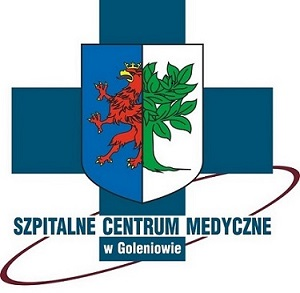     Zatwierdził:PREZES ZARZĄDU	SZPITALNEGO CENTRUM MEDYCZNEGO                                                                                           w Goleniowie sp. z o.o.    Katarzyna KęckaPodstawa prawna: Ustawa z dnia 29 stycznia 2004 r. Prawo zamówień publicznych		(tekst jedn.: Dz.U. z 2019 r. poz. 1843 ze zm.)SPIS TREŚCI:Rozdział I			Nazwa oraz adres zamawiającegoRozdział II		Tryb udzielenia zamówieniaRozdział III		Opis przedmiotu zamówieniaRozdział IV			Termin wykonania zamówieniaRozdział V		Warunki udziału w postępowaniu oraz opis sposobu dokonywania oceny spełniania tych warunkówRozdział VI			Wykaz oświadczeń lub dokumentów, jakie mają dostarczyć wykonawcy w celupotwierdzenia spełniania warunków udziału w postępowaniu oraz braku podstaw do wykluczenia z postępowaniaRozdział VII		Informacje o sposobie porozumiewania się zamawiającego z wykonawcami oraz przekazywania oświadczeń lub dokumentów, a także wskazanie osób uprawnionych do porozumiewania się z wykonawcamiRozdział VIII			Wymagania dotyczące wadiumRozdział IX	Termin związania ofertąRozdział X			Opis sposobu przygotowywania ofertRozdział XI		Miejsce oraz termin składania i otwarcia ofertRozdział XII		Opis sposobu obliczenia cenyRozdział XIII		Opis kryteriów, którymi zamawiający będzie się kierował przy wyborze oferty, wraz z podaniem znaczenia tych kryteriów i sposobu oceny ofertRozdział XIV	Informacje o formalnościach, jakie powinny zostać dopełnione po wyborze oferty w celu zawarcia umowy w sprawie zamówienia publicznegoRozdział XV		Wymagania dotyczące zabezpieczenia należytego wykonania umowyRozdział XVI	Istotne dla stron postanowienia, które zostaną wprowadzone do treści zawieranej umowy w sprawie zamówienia publicznego, ogólne warunki umowy albo wzór umowy, jeżeli zamawiający wymaga od wykonawcy, aby zawarł z nim umowę w sprawie zamówienia publicznego na takich warunkachRozdział XVII	Pouczenie o środkach ochrony prawnej przysługujących wykonawcy w toku postępowania o udzielenie zamówienia	Rozdział XVIII Obowiązek informacyjny wynikający z art. 13 RODO w przypadku zbierania danych osobowych bezpośrednio od osoby fizycznej, której dane dotyczą, w celu związanym z postępowaniem o udzielenie zamówienia publicznegoZałączniki:Załącznik nr 1		Szczegółowy opis przedmiotu zamówieniaZałącznik nr 2		Wzór formularza ofertyZałącznik nr 3	Oświadczenie o spełnieniu warunków udziału w postępowaniu Załącznik nr 4A	Projekt umowy do części I zamówieniaZałącznik nr 4B	Projekt umowy do części II zamówieniaZałącznik nr 5	Oświadczenie o braku podstaw do wykluczeniaZałącznik nr 6		Oświadczenie w sprawie przynależności do grupy kapitałowejZałącznik nr 7		Oświadczenie o wdrożeniu odpowiednich środków techniczno-organizacyjnych podczas przetwarzania danych osobowych oraz odpowiedniego stopnia bezpieczeństwa przetwarzania danych osobowychZałączniki do Opisu przedmiotu zamówienia:Załącznik A – wykaz budynków i budowli wraz z opisem,Załącznik B – wykaz sprzętu elektronicznego.ROZDZIAŁ INazwa oraz adres zamawiającegoSZPITALNE CENTRUM MEDYCZNE w Goleniowie sp. z o.o.72-100 Goleniów, ul. Nowogardzka 2e-mail do korespondencji w sprawie zamówienia: zamowieniapubliczne@szpitalgoleniow.pladres strony internetowej: www.szpitalgoleniow.pl tel.: 91 4664313faks: 914664315ROZDZIAŁ IITryb udzielenia zamówieniaNiniejsze postępowanie prowadzone jest w trybie przetargu nieograniczonego na podstawie art. 39 i nast. ustawy z dnia 29 stycznia 2004 r. - Prawo zamówień publicznych (tekst jedn.: Dz.U. z 2019 r. poz. 1843 ze zm.) - zwanej dalej „ustawą PZP”.W zakresie nieuregulowanym niniejszą Specyfikacją Istotnych Warunków Zamówienia, zwaną dalej „SIWZ”, zastosowanie mają przepisy ustawy PZP. Wartość zamówienia nie przekracza równowartości kwoty określonej w przepisach wykonawczych wydanych na podstawie art. 11 ust. 8 ustawy PZP ROZDZIAŁ IIIOpis przedmiotu zamówieniaPrzedmiotem zamówienia jest ubezpieczenie mienia i odpowiedzialności cywilnej Szpitalnego Centrum Medycznego w Goleniowie sp. z o.o., obejmujące 2 części:CZĘŚĆ I  ZAMÓWIENIA: UBEZPIECZENIE ODPOWIEDZIALNOŚCI CYWILNEJobowiązkowe ubezpieczenie odpowiedzialności cywilnej podmiotu wykonującego działalność leczniczą; kod wg CPV: 66516000-0,ubezpieczenie odpowiedzialności cywilnej z tytułu prowadzonej działalności 
i posiadanego mienia; kod wg CPV: 66516400-4,CZĘŚĆ II ZAMÓWIENIA:  UBEZPIECZENIE MIENIAubezpieczenie mienia od wszystkich ryzyk; kod wg CPV: 66515000-3,ubezpieczenie sprzętu elektronicznego od wszystkich ryzyk; kod wg CPV: 66515000-3.Szczegółowy opis przedmiotu zamówienia zawiera Załącznik nr 1 do SIWZ.Wspólny Słownik Zamówień CPV: Przedmiot zamówienia posiada kod CPV:         1)	66510000-8 - Usługi ubezpieczeniowe2)	66516000-0 - Usługi ubezpieczenia od odpowiedzialności cywilnej3)	66516400-4 - Usługi ubezpieczenia od ogólnej odpowiedzialności cywilnej4)	66515000-3 - Usługi ubezpieczenia od uszkodzenia lub utratyWykonawca zobowiązany jest zrealizować zamówienie na zasadach i warunkach opisanych w projekcie umowy stanowiącym załącznik nr 4A (do części I zamówienia) i/lub 4B (do części II zamówienia) do SIWZ i  szczegółowym opisie przedmiotu zamówienia,  stanowiącym załącznik nr 1 do SIWZ.Zamawiający nie dopuszcza możliwości  składania ofert wariantowych.Zamawiający dopuszcza możliwość  składania ofert częściowych. Za ofertę częściową uważa się ofertę na przedmiot zamówienia w zakresie danej Części. Wykonawca może złożyć ofertę w odniesieniu do wszystkich części zamówienia.Zamawiający przewiduje możliwość udzielenia zamówień o których mowa w art. 67 ust. 1 pkt. 6 ustawy PZP w wysokości do 10% wartości zamówienia podstawowego w zakresie każdej części zamówienia. Zamówienie takie będzie polegało na powtórzeniu podobnych usług do tych objętych zamówieniem podstawowym. Zamówienie zostanie udzielone w trybie z wolnej ręki. Zamówienie będzie realizowane na warunkach zbliżonych do warunków określonych w umowie zawartej po przeprowadzeniu przedmiotowego postępowania po uzgodnieniach z Wykonawcą, realizującym zamówienie podstawowe, przy założeniu, że uzgadniane warunki nie będą mniej korzystne dla Zamawiającego niż warunki zamówienia podstawowego, chyba że w momencie uzgodnień zaistnieją okoliczności, których nie można było przewidzieć w czasie udzielania zamówienia podstawowego, które uniemożliwią uzgodnienie warunków nie gorszych niż określone dla realizacji zamówienia podstawowego.Zamawiający zastrzega sobie możliwość dokonania w pierwszej kolejności oceny ofert, a następnie zbadania, czy wykonawca którego oferta została oceniona jako najkorzystniejsza, nie podlega wykluczeniu oraz spełnia warunki udziału w postępowaniu (art. 24aa ustawy PZP).Zamawiający żąda wskazania przez Wykonawcę części zamówienia, których wykonanie zamierza powierzyć podwykonawcom i podania przez wykonawcę firm podwykonawców. W celu wykonania przedmiotowego obowiązku, Wykonawca winien wypełnić właściwą rubrykę w składanym formularzu oferty. Zamawiający zastrzega obowiązek osobistego wykonania przez wykonawcę następujących kluczowych części zamówienia na usługi: udzielenie ochrony ubezpieczeniowej w postaci gotowości zapłaty określonego w umowie odszkodowania lub innego świadczenia za szkodę powstałą wskutek przewidzianego w umowie wypadku.RODO - ROZPORZĄDZENIE PARLAMENTU EUROPEJSKIEGO I RADY (UE) 2016/679 z dnia 27 kwietnia 2016 r. w sprawie ochrony osób fizycznych w związku z przetwarzaniem danych osobowych i w sprawie swobodnego przepływu takich danych oraz uchylenia dyrektywy 95/46/WE (ogólne rozporządzenie o ochronie danych).ROZDZIAŁ IVTermin wykonania zamówieniaTermin wykonania zamówienia: 24 miesiące (w podziale na dwa dwunastomiesięczne okresy polisowe), przy czym początek okresu ubezpieczenia zostanie wskazany przez Zamawiającego i będzie to dzień nie wcześniejszy niż 15 czerwca 2020 r. i nie późniejszy niż 01 sierpnia 2020 r.ROZDZIAŁ VWarunki udziału w postępowaniu oraz opis sposobu dokonywania oceny spełniania tych warunkówO udzielenie zamówienia mogą ubiegać się wykonawcy, którzy:nie podlegają wykluczeniu z postępowania o udzielenie zamówienia publicznego na podstawie art. 24 ust. 1 pkt 12-23 i ust. 5 pkt 1 i pkt 8 ustawy PZP.posiadają kompetencje lub uprawnienia do prowadzenia określonej działalności zawodowej:Opis warunku: Wykonawca zobowiązany jest do posiadania zezwolenia na wykonywanie działalności ubezpieczeniowej w zakresie objętym przedmiotem zamówienia, zgodnie z ustawą z dnia 11 września 2015 r. o działalności ubezpieczeniowej i reasekuracyjnej (t.j. Dz. U. z 2019 r. poz. 381 z późn. zm.); a jeżeli przepisy prawa nie przewidują konieczności posiadania zezwolenia - zaświadczenie Ministra Finansów lub zaświadczenie właściwego organu nadzoru potwierdzające posiadanie zgody na prowadzenie działalności ubezpieczeniowej.Zamawiający uzna warunek za spełniony, jeśli Wykonawca przedłoży aktualne zezwolenie lub zaświadczenie Ministra Finansów lub zaświadczenie właściwego organu nadzoru, o którym mowa powyżej (w formie oryginału lub kopii poświadczonej za zgodność z oryginałem przez Wykonawcę). W przypadku Wykonawców wspólnie ubiegających się o udzielenie zamówienia powyższy warunek musi spełnić każdy z Wykonawców.2. Zamawiający przewiduje wykluczenie na podstawie art. 24 ust. 5 pkt 1 i pkt 8 ustawy PZP wykonawcy:
1) w stosunku do którego otwarto likwidację, w zatwierdzonym przez sąd układzie w postępowaniu restrukturyzacyjnym jest przewidziane zaspokojenie wierzycieli przez likwidację jego majątku lub sąd zarządził likwidację jego majątku w trybie art. 332 ust. 1ustawy z dnia 15 maja 2015 r. - Prawo restrukturyzacyjne (Dz.U. z 2017 r. poz. 1508 oraz z 2018 r. poz. 149, 398, 1544 i 1629) lub którego upadłość ogłoszono, z wyjątkiem wykonawcy, który po ogłoszeniu upadłości zawarł układ zatwierdzony prawomocnym postanowieniem sądu, jeżeli układ nie przewiduje zaspokojenia wierzycieli przez likwidację majątku upadłego, chyba że sąd zarządził likwidację jego majątku w trybie art. 366 ust. 1 ustawy z dnia 28 lutego 2003 r. - Prawo upadłościowe (Dz.U. z 2017 r. poz. 2344i 2491 oraz z 2018 r. poz. 398, 685, 1544 i 1629);2) który naruszył obowiązki dotyczące płatności podatków, opłat lub składek na ubezpieczenia społeczne lub zdrowotne, co zamawiający jest w stanie wykazać za pomocą stosownych środków dowodowych, z wyjątkiem przypadku, o którym mowa w art. 24 ust. 1 pkt 15 ustawy PZP, chyba że wykonawca dokonał płatności należnych podatków, opłat lub składek na ubezpieczenia społeczne lub zdrowotne wraz z odsetkami lub grzywnami lub zawarł wiążące porozumienie w sprawie spłaty tych należności.ROZDZIAŁ VIWykaz oświadczeń lub dokumentów, jakie mają dostarczyć wykonawcy w celu potwierdzenia spełniania warunków udziału w postępowaniu oraz braku podstaw do wykluczenia z postępowania1. W celu wykazania braku podstaw do wykluczenia z postępowania  o udzielenie zamówienia  z powodu okoliczności, o których mowa w art. 24 ust. 1 pkt 12-23 ustawy PZP oraz art. 24 ust. 5 pkt 1 i pkt 8 ustawy PZP (Zamawiający przewiduje wykluczenie na podstawie art. 24 ust. 5 pkt. 1 i pkt 8 ustawy PZP), Zamawiający żąda, aby Wykonawca załączył  do oferty następujące dokumenty:1) oświadczenie o braku podstaw do wykluczenia, według wzoru stanowiącego załącznik nr 5 do SIWZ2) oświadczenie o spełnieniu warunków udziału w postępowaniu, według wzoru stanowiącego załącznik nr 3 do SIWZW przypadku składania oferty wspólnej oświadczenie o braku podstaw do wykluczenia, jak również  oświadczenie o spełnieniu warunków udziału w postepowaniu, składa każdy z wykonawców składających ofertę wspólną.Inne niezbędne dokumenty, które wykonawca zobowiązany jest załączyć do oferty:odpowiednie pełnomocnictwa zgodnie z art. 23 ust.2  ustawy PZP (jeżeli dotyczy).W celu potwierdzenia spełniania przez wykonawcę warunków udziału w postępowaniu, Zamawiający przed udzieleniem zamówienia wezwie Wykonawcę, którego oferta została najwyżej oceniona, do złożenia w wyznaczonym terminie, nie krótszym niż 5 dni, aktualnego na dzień złożenia, zezwolenia na wykonywanie działalności ubezpieczeniowej w zakresie objętym przedmiotem zamówienia, zgodnie z ustawą z dnia 11 września 2015 r. o działalności ubezpieczeniowej i reasekuracyjnej (tj. Dz. U. z 2019 r., poz. 381 z późn. zm.) bądź zaświadczenia Ministra Finansów lub zaświadczenia właściwego organu nadzoru potwierdzającego posiadanie zgody na prowadzenie działalności ubezpieczeniowej, jeżeli przepisy prawa nie przewidują konieczności posiadania zezwolenia.Wykonawca, bez wezwania,  w terminie 3 dni od dnia zamieszczenia na stronie internetowej informacji, o której mowa w art. 86 ust. 5 ustawy PZP, przekaże zamawiającemu oświadczenie o przynależności lub braku przynależności do tej samej grupy kapitałowej, o której mowa w art. 24 ust. 1 pkt 23 ustawy PZP. Wraz ze złożeniem oświadczenia, wykonawca może przedstawić dowody, że powiązania z innym wykonawcą nie prowadzą do zakłócenia konkurencji w postępowaniu o udzielenie zamówienia.Wymagania jakie musi spełniać oferta składana przez dwa lub więcej podmiotów (Wykonawców ubiegających się wspólnie o udzielenie zamówienia np. konsorcja, spółki cywilne):każdy z Wykonawców oddzielnie musi udokumentować, że nie podlega wykluczeniu na podstawie art. 24 ust. 1 pkt 12-23 ustawy PZP oraz art. 24 ust. 5 pkt. 1 i pkt 8  ustawy PZP; Zamawiający przewiduje wykluczenie na podstawie art. 24 ust. 5 pkt. 1 i pkt 8 ustawy PZP.oferta musi być podpisana w taki sposób, aby prawnie zobowiązywała wszystkich Wykonawców występujących wspólnie;Wykonawcy występujący wspólnie muszą ustanowić pełnomocnika do reprezentowania ich w postępowaniu o udzielenie zamówienia lub do reprezentowania ich w postępowaniu oraz zawarcia umowy; wszelka korespondencja oraz rozliczenia dokonywane będą wyłącznie z podmiotem występującym jako reprezentant pozostałych.W przypadku wątpliwości co do treści dokumentu złożonego przez wykonawcę mającego siedzibę lub miejsce zamieszkania poza terytorium Rzeczypospolitej Polskiej, Zamawiający może zwrócić się do właściwych organów odpowiednio kraju w którym wykonawca ma siedzibę lub miejsce zamieszkania lub miejsce zamieszkania ma osoba, której dokument dotyczy o udzielenie niezbędnych informacji dotyczących przedłożonego dokumentu.Oświadczenie Wykonawcy o:wdrożeniu odpowiednich środków techniczno-organizacyjnych podczas przetwarzania danych osobowych, z uwzględnieniem charakteru, zakresu, kontekstu i celu przetwarzania oraz ryzyka naruszenia praw osób, których dane Zamawiający będzie udostępniać Wykonawcy w celu realizacji zamówienia - zgodnie z art. 24 ust. 1 RODO, o zapewnieniu odpowiedniego stopnia bezpieczeństwa udostępnianym przez Zamawiającego danym osobowym - z uwzględnieniem wymogów określonych w art. 32-36 RODO,według wzoru stanowiącego załącznik nr 7 do SIWZ.ROZDZIAŁ VIIInformacje o sposobie porozumiewania się zamawiającego z wykonawcami oraz przekazywania oświadczeń lub dokumentów, a także wskazanie osób uprawnionych do porozumiewania się z wykonawcamiZasady i formy przekazywania oświadczeń, wniosków i innych:Wszelkie oświadczenia, wnioski, zawiadomienia oraz inne informacje Zamawiający i Wykonawcy przekazują pisemnie, faksem lub drogą elektroniczną (pocztą elektroniczną), za wyjątkiem oferty, umowy oraz oświadczeń i dokumentów wymienionych w rozdziale VI niniejszej SIWZ (również w przypadku ich złożenia w wyniku wezwania o którym mowa w art. 26 ust. 3 ustawy PZP), dla których prawodawca przewidział wyłącznie formę pisemną.Oświadczenia, wnioski, zawiadomienia, inne informacje oraz pytania kierowane do Zamawiającego przekazywane z zachowaniem formy pisemnej należy kierować na adres Zamawiającego podany w rozdziale I niniejszej SIWZ.Oświadczenia, wnioski, zawiadomienia, inne informacje oraz pytania kierowane do Zamawiającego przekazywane za pomocą faksu należy kierować na nr faksu Zamawiającego podany w rozdziale I niniejszej SIWZ.Oświadczenia, wnioski, zawiadomienia inne informacje oraz pytania kierowane do Zamawiającego przekazywane za pomocą poczty elektronicznej należy kierować na adres poczty elektronicznej Zamawiającego: zamowieniapubliczne@szpitalgoleniow.plZamawiający zwraca się z prośbą, aby zapytania przesłane faksem zostały również przesłane drogą elektroniczną w wersji edytowalnej.Każda ze stron na żądanie drugiej niezwłocznie potwierdza fakt otrzymania oświadczeń, wniosków, zawiadomień oraz innych informacji przekazanych za pomocą faksu lub pocztą elektroniczną.W przypadku gdy przesłane za pomocą faksu oświadczenia, wnioski, zawiadomienia oraz inne dokumenty w niniejszym postępowaniu będą nieczytelne, Zamawiający może się zwrócić o ponowne ich przesłanie za pomocą innego z wymienionych w SIWZ sposobów. We wszelkiej korespondencji kierowanej do Zamawiającego, Wykonawca winien wskazywać numer sprawy określony w SIWZ.Wyjaśnienia treści SIWZ:Wykonawca może zwrócić się do Zamawiającego o wyjaśnienie treści niniejszej SIWZ w terminie określonym w ustawie PZP. Zamawiający udzieli wyjaśnień niezwłocznie, nie później niż na 2 dni przed upływem terminu składania ofert, z zastrzeżeniem pkt. 2) poniżej.Jeżeli wniosek o wyjaśnienie treści SIWZ wpłynie do Zamawiającego później niż do końca dnia, w którym upływa połowa wyznaczonego terminu składania ofert lub dotyczy udzielonych wyjaśnień, Zamawiający może udzielić wyjaśnień lub pozostawić wniosek bez rozpoznania.Ewentualna zmiana terminu składania ofert nie powoduje przesunięcia terminu, o którym mowa w pkt. 2) powyżej, po upływie którego Zamawiający może pozostawić wniosek o wyjaśnienie treści SIWZ bez rozpoznania.Treść zapytań oraz udzielone wyjaśnienia zostaną jednocześnie przekazane wszystkim Wykonawcom, którym przekazano SIWZ, bez ujawniania źródła zapytania oraz zamieszczone na stronie internetowej określonej w rozdziale I niniejszej SIWZ.Nie udziela się żadnych ustnych i telefonicznych informacji/, wyjaśnień czy odpowiedzi na kierowane do Zamawiającego zapytania w sprawach wymagających zachowania pisemności postępowania.Zamawiający nie przewiduje zorganizowania zebrania z Wykonawcami. Modyfikacja treści SIWZ:W uzasadnionych przypadkach Zamawiający może przed upływem terminu składania ofert zmodyfikować treść SIWZ.Wprowadzone w ten sposób modyfikacje, uzupełnienia i ustalenia oraz zmiany, w tym zmiany terminów, przekazane zostaną wszystkim Wykonawcom, którym przekazano SIWZ oraz zamieszczone zostaną na stronie internetowej określonej w rozdziale I niniejszej SIWZ.Wszelkie modyfikacje, uzupełnienia i ustalenia oraz zmiany, w tym zmiany terminów, jak również pytania Wykonawców wraz z wyjaśnieniami, stają się integralną częścią SIWZ i będą wiążące przy składaniu ofert. Wszelkie prawa i zobowiązania Wykonawcy dotyczące wcześniej ustalonych terminów będą podlegały nowemu terminowi.Jeżeli wprowadzona modyfikacja treści SIWZ nie prowadzi do zmiany treści ogłoszenia, Zamawiający może przedłużyć termin składania ofert o czas niezbędny na wprowadzenie zmian w ofertach, jeżeli będzie to niezbędne.Jeżeli wprowadzona modyfikacja treści SIWZ prowadzi do zmiany treści ogłoszenia, Zamawiający zamieści w „Biuletynie Zamówień Publicznych” „ogłoszenie o zmianie ogłoszenia” przedłużając jednocześnie termin składania ofert o czas niezbędny na wprowadzenie zmian w ofertach, jeżeli spełnione zostaną przesłanki określone w art. 12a ust. 1 ustawy PZP.Niezwłocznie po zamieszczeniu w „Biuletynie Zamówień Publicznych” „ogłoszenia o zmianie ogłoszenia” Zamawiający zamieści informację o zmianach na tablicy ogłoszeń oraz na stronie internetowej określonej w rozdziale I niniejszej SIWZ.Wyjaśnienia:Zamawiający zastrzega sobie możliwość dokonania w pierwszej kolejności oceny ofert a następnie zbadania czy Wykonawca, którego oferta została oceniona jako najkorzystniejsza spełnia warunki udziału w postępowaniu oraz nie podlega wykluczeniu.Zamawiający może wezwać Wykonawców do uzupełnienia odpowiednich oświadczeń lub dokumentów potwierdzających okoliczności opisane w art. 25 ust, 1 ustawy PZP, oświadczenia opisanego w art. 25a ust. 1 ustawy PZP lub innych dokumentów niezbędnych do przeprowadzenia postępowania. Jeśli oświadczenia lub dokumenty są niekompletne, zawierają błędy lub budzą wskazane przez zamawiającego wątpliwości, zamawiający wzywa do ich złożenia, uzupełnienia lub poprawienia lub do udzielania wyjaśnień w terminie przez siebie wskazanym, chyba że mimo ich złożenia, uzupełnienia lub poprawienia lub udzielenia wyjaśnień oferta wykonawcy podlega odrzuceniu albo konieczne byłoby unieważnienie postępowania.Jeżeli wykonawca nie złożył wymaganych pełnomocnictw albo złożył wadliwe pełnomocnictwa, zamawiający wzywa do ich złożenia w terminie przez siebie wskazanym, chyba że mimo ich złożenia oferta wykonawcy podlega odrzuceniu albo konieczne byłoby unieważnienie postępowania. Zamawiający wzywa także, w wyznaczonym przez siebie terminie, do złożenia wyjaśnień dotyczących oświadczeń lub dokumentów, o których mowa w art. 25 ust. 1 ustawy PZP.W toku badania i oceny ofert Zamawiający może żądać od Wykonawców wyjaśnień dotyczących treści złożonych ofert.Zamawiający poprawia w ofercie oczywiste omyłki pisarskie oraz oczywiste omyłki rachunkowe, z uwzględnieniem konsekwencji rachunkowych dokonanych poprawek, niezwłocznie zawiadamiając o tym Wykonawcę, którego oferta została poprawiona.Zamawiający poprawi oczywiste omyłki rachunkowe w szczególności w następujących przypadkach w opisany poniżej sposób:jeżeli obliczona wysokość składki nie odpowiada % od sumy ubezpieczenia 
w odniesieniu do poszczególnych ubezpieczeń, przyjmuje się, że prawidłowo podano stawki (nie dotyczy składek ryczałtowych);jeżeli obliczona składka z podsumowania nie odpowiada sumie wartości składek poszczególnych pozycji przyjmuje się, że prawidłowo podano składki w poszczególnych pozycjach; jeżeli „Cena oferty (Składka razem za cały przedmiot zamówienia) słownie” podana słownie nie odpowiada „Cenie oferty (Składce razem za cały przedmiot zamówienia)” wynikającej z obliczeń matematycznych, przyjmuje się, że prawidłowo podano składkę wynikającą z obliczeń matematycznych.Zamawiający poprawia w ofercie inne omyłki polegające na niezgodności oferty z SIWZ, niepowodujące istotnych zmian w ofercie, niezwłocznie zawiadamiając o tym Wykonawcę, którego oferta została poprawiona. Oferta Wykonawcy, który w terminie 3 dni od dnia doręczenia zawiadomienia nie zgodził się na poprawienie takiej omyłki, podlega odrzuceniu.Jeżeli zaoferowana cena lub koszt lub ich istotne części składowe wydają się rażąco niskie w stosunku do przedmiotu zamówienia i budzą wątpliwości zamawiającego co do możliwości wykonania przedmiotu zamówienia zgodnie z wymaganiami określonymi przez zamawiającego lub wynikającymi z odrębnych przepisów, Zamawiający zwróci się do Wykonawcy o udzielenie w wyznaczonym terminie stosownych wyjaśnień, w tym złożenie dowodów, dotyczących wyliczenia ceny lub kosztu.  W sytuacji, gdy  cena całkowita oferty jest niższa o co najmniej 30% od:wartości zamówienia powiększonej o należny podatek od towarów i usług, ustalonej przed wszczęciem postępowania lub średniej arytmetycznej cen wszystkich złożonych ofert- Zamawiający zwróci się do Wykonawcy o udzielenie w wyznaczonym terminie stosownych wyjaśnień, w tym złożenie dowodów, dotyczących wyliczenia ceny, chyba że rozbieżność wynika z okoliczności oczywistych, które nie wymagają wyjaśnienia.wartości zamówienia powiększonej o należny podatek od towarów i usług, zaktualizowanej z uwzględnieniem okoliczności, które nastąpiły po wszczęciu postępowania, w szczególności istotnej zmiany cen rynkowych, zamawiający może zwrócić się o udzielenie wyjaśnień, o których mowa powyżej.Obowiązek wykazania, że oferta nie zawiera rażąco niskiej ceny, spoczywa na Wykonawcy.Zamawiający odrzuca ofertę Wykonawcy, który nie złożył wyjaśnień lub jeżeli dokonana ocena wyjaśnień wraz z dostarczonymi dowodami potwierdza, że oferta zawiera rażąco niską cenę w stosunku do przedmiotu zamówienia.Wykonawca, który podlega wykluczeniu na podstawie art. 24 ust. 1 pkt 13 i 14 oraz 16–20 lub ust. 5 pkt. 1 lub pkt 8 ustawy PZP, może przedstawić dowody na to, że podjęte przez niego środki są wystarczające do wykazania jego rzetelności, w szczególności udowodnić naprawienie szkody wyrządzonej przestępstwem lub przestępstwem skarbowym, zadośćuczynienie pieniężne za doznaną krzywdę lub naprawienie szkody, wyczerpujące wyjaśnienie stanu faktycznego oraz współpracę z organami ścigania oraz podjęcie konkretnych środków technicznych, organizacyjnych i kadrowych, które są odpowiednie dla zapobiegania dalszym przestępstwom lub przestępstwom skarbowym lub nieprawidłowemu postępowaniu wykonawcy. Postanowienia zdania pierwszego nie stosuje się, jeżeli wobec wykonawcy, będącego podmiotem zbiorowym, orzeczono prawomocnym wyrokiem sądu zakaz ubiegania się o udzielenie zamówienia oraz nie upłynął określony w tym wyroku okres obowiązywania tego zakazu.12) Osobą uprawnioną do kontaktowania się z wykonawcami jest:  Barbara Grabowska email: zamowieniapubliczne@szpitalgoleniow.pl     Specyfikację istotnych warunków zamówienia można uzyskać pod adresem:  Szpitalne Centrum Medyczne w Goleniowie sp. z o.o. 72-100 Goleniów, ul. Nowogardzka 2 oraz na www.szpitalgoleniow.plROZDZIAŁ VIIIWymagania dotyczące wadiumZamawiający nie wymaga wniesienia wadium. ROZDZIAŁ IXTermin związania ofertaWykonawca będzie związany ofertą przez okres 30 dni. Bieg terminu związania ofertą rozpoczyna się wraz z upływem terminu składania ofert. (art. 85 ust. 5 ustawy PZP).Wykonawca może przedłużyć termin związania ofertą, na czas niezbędny do zawarcia umowy, samodzielnie lub na wniosek Zamawiającego z tym, że Zamawiający może tylko raz, co najmniej na 3 dni przed upływem terminu związania ofertą, zwrócić się do Wykonawców o wyrażenie zgody na przedłużenie tego terminu o oznaczony okres, nie dłuższy jednak niż 60 dni.ROZDZIAŁ XOpis sposobu przygotowywania ofertOfertaOfertę stanowi wypełniony formularz oferty sporządzony z wykorzystaniem wzoru stanowiącego załącznik nr 2 do SIWZ  z załączonymi wymaganymi oświadczeniami (według wzorów stanowiących załączniki nr 3 i 5 do SIWZ) i dokumentami,Ofertę należy sporządzić zgodnie z  treścią SIWZ oraz treścią zawartą w formularzach stanowiących załączniki do SIWZ.W formularzu oferty stanowiącym załącznik nr 2 do SIWZ w pkt 17 należy zawrzeć szczegółową informację określającą, które z zapisów ogólnych warunków ubezpieczenia bądź innych wzorców umów korzystniejszych dla zamawiającego lub ubezpieczonego niż postanowienia niniejszej SIWZ - jeżeli takie zapisy występują - nie będą obowiązywać w ofercie. Brak informacji oznacza zaoferowanie przez wykonawcę zapisów korzystniejszych dla Zamawiającego lub ubezpieczonego.Zaleca się dołączenie do oferty tekstów ogólnych warunków ubezpieczenia bądź innych wzorców umów aktualnie obowiązujących u wykonawcy dla ubezpieczeń będących przedmiotem niniejszego zamówienia. W przypadku, gdy wykonawca nie posiada w swojej standardowej ofercie (tj. w stosownych ogólnych warunkach ubezpieczenia bądź innych wzorcach umów) danego ryzyka przewidzianego do ubezpieczenia w niniejszej SIWZ, wykonawca może dołączyć do oferty odpowiednie klauzule włączające i/lub zapisy rozszerzające ogólne warunki ubezpieczenia bądź inne wzorce umów, a w szczególności dostosowujące ogólne warunki ubezpieczenia bądź inne wzorce umów do wymagań Zamawiającego (w rozumieniu niniejszej SIWZ będą to szczególne warunki ubezpieczenia). Dołączenie do oferty takich szczególnych warunków ubezpieczenia jest konieczne dla ich obowiązywania. Charakter wiążący strony będą miały jednak wyłącznie te postanowienia warunków ubezpieczeń, które nie są sprzeczne z postanowieniami SIWZ i wzorców umowy. Nie dopuszcza się jakichkolwiek zmian ogólnych warunków ubezpieczenia bądź innych wzorców umów na niekorzyść Zamawiającego. Nie jest konieczne dołączanie warunków ubezpieczenia wynikających z powszechnie obowiązujących przepisów prawa.Treść złożonej oferty musi odpowiadać treści SIWZ. Niedopuszczalne są jakiekolwiek zmiany w ustalonym w SIWZ zakresie ubezpieczenia, w szczególności:zmiany treści klauzul obligatoryjnych,wprowadzanie limitów dla klauzul (zarówno obligatoryjnych, jak i fakultatywnych) niższych niż przewidziane w SIWZ,wprowadzanie dodatkowych ograniczeń odpowiedzialności,ustalanie udziałów własnych/franszyz w szkodzie/odszkodowaniu innych (w szczególności wyższych) niż przewidziane w SIWZ.Forma ofertyOferta  musi być sporządzona w języku polskim z zachowaniem formy pisemnej pod rygorem nieważności,Treść oferty musi odpowiadać  treści SIWZ,Wykonawca może złożyć tylko jedną ofertę na daną część,Pożądane jest ponumerowanie stron oferty oraz zaleca się, aby wszystkie dokumenty tworzące ofertę były spięte-zszyte w sposób uniemożliwiający ich zdekompletowanie.Oferta winna być złożona na adres Zamawiającego wskazany w Rozdziale I, w opieczętowanej pieczątką firmową kopercie oznaczonej następująco: Szpitalne Centrum Medyczne  w Goleniowie Sp. z o.o.72-100  Goleniów, ul. Nowogardzka 2sprawa nr ZZP/02/2020Nie otwierać przed 26.05.2020 r.  godzina 10:00Informacje zawarte w ofercie stanowiące tajemnicę przedsiębiorstwa w rozumieniu przepisów ustawy o zwalczaniu nieuczciwej konkurencji, co do których Wykonawca, nie później niż w terminie składania ofert zastrzegł, że nie mogą być udostępnione oraz wykazał, iż zastrzeżone informacje stanowią tajemnicę przedsiębiorstwa, muszą być oznaczone klauzulą: NIE UDOSTĘPNIAĆ. INFORMACJE STANOWIĄ TAJEMNICE PRZEDSIĘBIORSTWA W ROZUMIENIU ART. 11 UST. 2  USTAWY O ZWALCZANIU NIEUCZCIWEJ KONKURENCJI (tekst. jedn.: Dz. U z 2018, poz. 419 z późń. zm.) i powinny być odrębną częścią, niezłączoną z ofertą w sposób trwały.Wykonawca nie może zastrzec informacji, o których mowa w art. 86 ust. 4 ustawy PZP. Zastrzeżenie informacji, które nie stanowią tajemnicy przedsiębiorstwa w rozumieniu ustawy o zwalczaniu nieuczciwej konkurencji będzie traktowane, jako bezskuteczne i skutkować będzie zgodnie z uchwałą SN z 20 października 2005 (sygn. III CZP 74/05) ich odtajnieniem. Wszelkie koszty związane z przygotowaniem oraz dostarczeniem oferty ponosi Wykonawca.PodpisyOsoby uprawnione do reprezentacji wykonawcy/ wykonawców muszą podpisać:- formularz oferty, załączniki,- miejsca, w których wykonawca naniósł zmiany.W przypadku gdy Wykonawcę reprezentuje pełnomocnik, do oferty musi być załączone pełnomocnictwo określające jego zakres i podpisane przez osoby uprawnione do reprezentacji Wykonawcy.Pełnomocnictwo należy przedłożyć w oryginale lub notarialnie poświadczonej kopii.Forma dokumentówOfertę oraz oświadczenia, stanowiące załączniki do niej należy złożyć w oryginale. Inne wymagane przy ofercie dokumenty należy przedstawić w formie oryginału lub kopii poświadczonej za zgodność z oryginałem przez Wykonawcę (z zastrzeżeniem ust. 3 lit. b) powyżej). Dokumenty złożone w formie kopii muszą być opatrzone klauzulą: ZA ZGODNOŚĆ Z ORYGINAŁEM i poświadczone za zgodność oryginałem przez wykonawcę. Poświadczenie za zgodność z oryginałem winno być sporządzone w sposób umożliwiający identyfikację podpisu (np. wraz z pieczątką imienną).Dokumenty sporządzone w języku obcym są składane wraz z tłumaczeniem na język polski, poświadczonym przez wykonawcę.Zamawiający może zażądać przedstawienia w wyznaczonym przez siebie terminie oryginału lub notarialnie poświadczonej kopii dokumentu, gdy przedstawiona przez wykonawcę kserokopia dokumentu jest nieczytelna lub budzi wątpliwości co do jej prawidłowości.Zmiana, wycofanie ofertyWykonawca może przed upływem terminu składania ofert zmienić lub wycofać ofertę. Zarówno zmiana, jak i wycofanie oferty wymaga zachowania formy pisemnej. Zmiana lub wycofanie oferty powinny znaleźć się w zamkniętej kopercie odpowiednio oznaczonej „ Zmiana” lub „Wycofanie”.ROZDZIAŁ XIMiejsce oraz termin składania i otwarcia ofertOfertę należy złożyć w siedzibie Zamawiającego:Szpitalne Centrum Medyczne  w Goleniowie sp. z o.o.72-100  Goleniów, ul. Nowogardzka 2 - SekretariatDecydujące znaczenie dla oceny zachowania terminu składania ofert ma data i godzina wpływu oferty do Zamawiającego, a nie data jej wysłania przesyłką pocztową czy kurierską.Oferty Wykonawców, którzy złożą je po terminie składania ofert, zostaną niezwłocznie zwrócone Wykonawcom, którzy je złożyli. Termin składania ofert:Oferty należy składać do dnia 26.05.2020 r., do godz.09:00Za termin złożenia oferty uważa się termin jej dotarcia do Zamawiającego.Otwarcie ofert nastąpi w dniu 26.05.2020 r. o godz. 10:00 w siedzibie Zamawiającego w Goleniowie przy ul. Nowogardzkiej 2 w Sali konferencyjnej.Postępowanie toczyć się będzie z podziałem na część: jawną i niejawną. Otwarcie ofert jest jawne.Zamawiający bezpośrednio przed otwarciem ofert poda kwotę, jaką zamierza przeznaczyć na sfinansowanie zamówienia. Następnie Zamawiający otworzy koperty z ofertami i ogłosi nazwę (firmę) i adres (siedzibę) Wykonawcy, którego oferta jest otwierana, a także informacje dotyczące ceny i terminów zawartych w ofercie. Informacje, o których mowa powyżej Zamawiający przekaże niezwłocznie Wykonawcom, którzy nie byli obecni przy otwarciu ofert, na ich wniosek.		ROZDZIAŁ XIIOpis sposobu obliczenia cenyCeną oferty w zakresie poszczególnych ubezpieczeń jest składka obliczona przez Wykonawcę dla danego ubezpieczenia.Wykonawca określi całkowitą składkę ubezpieczeniową za wykonanie przedmiotu zamówienia, a także roczne składki ubezpieczeniowe za poszczególne rodzaje ubezpieczeń, zgodnie z treścią formularza oferty, którego wzór stanowi załącznik nr 2 do SIWZ.Wykonawca zobowiązany jest do wypełnienia tabeli zawartej w formularzu oferty (załącznik nr 2 do SIWZ) - pkt 1.1) i 1.2), odpowiednio dla danej części zamówienia 
(w odniesieniu do tej części zamówienia, w zakresie której Wykonawca składa ofertę). 
W przypadku zaoferowania danego ryzyka wymienionego w formularzu bezskładkowo (tj. jeżeli wg standardów Wykonawcy składka za włączenie niektórych ryzyk ujęta jest w innej pozycji) należy w odpowiedniej pozycji formularza zawrzeć stosowną adnotację. Ustalając składkę Wykonawca zobowiązany jest ująć wszystkie elementy konieczne do wykonania zamówienia, uwzględniając dokonaną ocenę ryzyka ubezpieczeniowego oraz zapewniając wykonanie wszystkich zobowiązań z umów ubezpieczenia. Wymaga się, aby składka w każdej pozycji zawierała w sobie ewentualne zniżki oferowane przez Wykonawcę.Cena oferty musi uwzględniać wszystkie koszty związane z realizacją przedmiotu zamówienia zgodnie z opisem przedmiotu zamówienia oraz wzorami umowy określonymi w niniejszej SIWZ.Ceny muszą być podawane z dokładnością do dwóch miejsc po przecinku. Wykonawca dokonuje zaokrąglenia cen jednostkowych do 2 miejsc po przecinku w następujący sposób: w górę, gdy ≥ 0,5 grosza do 1 grosza; w dół, gdy < 0,5 grosza do 0 grosza.Cena oferty winna być wyrażona w złotych polskich (PLN).Ceną oferty przyjmowaną do oceny ofert jest:w części I zamówienia: zsumowana wartość poszczególnych pozycji tabeli w pkt 1.1) formularza oferty z kolumny „Składka w zł. razem (za cały okres ubezpieczenia)” z wiersza „Cena oferty (Składka razem za cały przedmiot zamówienia)”;w części II zamówienia: zsumowana wartość poszczególnych pozycji tabeli w pkt 1. 2) formularza oferty z kolumny „Składka w zł. razem (za cały okres ubezpieczenia)” z wiersza „Cena oferty (Składka razem za cały przedmiot zamówienia)”.Zamawiający przewiduje możliwość zmian składki w sytuacjach przewidzianych 
we wzorze umowy.Rozliczenia między zamawiającym a wykonawcą będą prowadzone w walucie PLN. Wykonawca, w formularzu oferty, obowiązany jest poinformować Zamawiającego, czy wybór oferty będzie prowadzić do powstania u Zamawiającego obowiązku podatkowego zgodnie z przepisami o podatku od towarów i usług, wskazując nazwę (rodzaj) towaru lub usługi, których dostawa lub świadczenie będzie prowadzić do jego powstania, oraz wskazując ich wartość bez kwoty podatku. Brak wskazania w formularzu oferty informacji, o których mowa powyżej, będzie uznawane jako informacja, że wybór oferty wykonawcy nie będzie prowadzić do powstania u Zamawiającego obowiązku podatkowego zgodnie z przepisami o podatku od towarów i usług.ROZDZIAŁ XIIIOpis kryteriów, którymi zamawiający będzie się kierował przy wyborze oferty, wraz zpodaniem znaczenia tych kryteriów i sposobu oceny ofertWybór oferty najkorzystniejszej zostanie dokonany według następujących kryteriów oceny ofert:I CZĘŚĆ ZAMÓWIENIA: UBEZPIECZENIE ODPOWIEDZILANOŚCI CYWILNEJ.Za ofertę najkorzystniejszą zostanie uznana oferta zawierająca najkorzystniejszy bilans punktów w  kryteriach:1) Cena oferty  (zgodnie z definicją ceny oferty zawartą w Rozdziale XII SIWZ):2) Warunki umowy:	akceptacja klauzul i zapisów dodatkowych,świadczenie dodatkowe - przyznanie środków z funduszu prewencyjnego.Powyższym kryteriom Zamawiający przypisał następujące znaczenie:Całkowita liczba punktów (P) jaką otrzyma dana oferta, zostanie obliczona wg poniższego wzoru:P = C + Wgdzie:P – całkowita liczba punktów,C – punkty uzyskane w kryterium „Cena oferty”,W – punkty uzyskane w kryterium „Warunki umowy”. Ocena punktowa w kryterium „Cena oferty” dokonana zostanie na podstawie ceny oferty, którą Wykonawca podał w ofercie, po przeliczeniu jej według wzoru opisanego w tabeli powyżej.Ocena punktowa w kryterium „Warunki umowy” dokonana zostanie na podstawie łącznej sumy przyznanych punktów pomocniczych za zaoferowane przez Wykonawcę w ofercie warunki umowy i przeliczona według wzoru opisanego w tabeli powyżej.Liczba punktów pomocniczych możliwa do uzyskania za ocenę warunków umowy będzie sumą punktów pomocniczych przyznanych w niżej wymienionych podkryteriach:akceptacja klauzul dodatkowych,świadczenie dodatkowe - przyznanie środków z funduszu prewencyjnego.Punkty zaokrąglane będą do dwóch miejsc po przecinku.a) Akceptacja klauzul dodatkowych wymienionych odpowiednio dla danego rodzaju ubezpieczenia w Załączniku nr 1 do SIWZ „Opis przedmiotu zamówienia” część II OPZ „Rodzaje ubezpieczeń” (treść klauzul znajduje się w pkt 6).      Liczba możliwych do uzyskania punktów za akceptację klauzul dodatkowychBrak akceptacji klauzuli: 0 pkt.b) Świadczenie dodatkowe - przyznanie środków z funduszu prewencyjnego 
z przeznaczeniem na finansowanie działalności zapobiegawczej w wysokości 10% płaconych składek z umów ubezpieczenia zawartych w wyniku niniejszego postępowania (zgodnie 
z zapisem w Załączniku nr 1 do SIWZ „Opis przedmiotu zamówienia”, część II OPZ „Rodzaje ubezpieczeń”, pkt 7 „Dodatkowe świadczenia oczekiwane przez Zamawiającego”) – ocenione będzie zgodnie z poniższym wzorem:II CZĘŚĆ ZAMÓWIENIA: UBEZPIECZENIE MIENIA.Za ofertę najkorzystniejszą zostanie uznana oferta zawierająca najkorzystniejszy bilans punktów w  kryteriach:1) „Cena oferty (zgodnie z definicją ceny oferty zawartą w Rozdziale XII SIWZ)–2) „Warunki umowy: 			 zniesienie franszyz/udziałów własnych,akceptacja klauzul i zapisów dodatkowych, świadczenie dodatkowe - przyznanie środków z funduszu prewencyjnego.Powyższym kryteriom Zamawiający przypisał następujące znaczenie:Całkowita liczba punktów (P) jaką otrzyma dana oferta, zostanie obliczona wg poniższego wzoru:P = C + Wgdzie:P – całkowita liczba punktów,C – punkty uzyskane w kryterium „Cena oferty”,W – punkty uzyskane w kryterium „Warunki umowy”. Ocena punktowa w kryterium „Cena oferty” dokonana zostanie na podstawie ceny oferty którą Wykonawca podał w ofercie, po przeliczeniu jej według wzoru opisanego w tabeli powyżej.Ocena punktowa w kryterium „Warunki umowy” dokonana zostanie na podstawie łącznej sumy przyznanych punktów pomocniczych za zaoferowane przez Wykonawcę w ofercie warunki umowy i przeliczona według wzoru opisanego w tabeli powyżej.Liczba punktów pomocniczych możliwa do uzyskania za ocenę warunków umowy będzie sumą punktów pomocniczych przyznanych w niżej wymienionych podkryteriach:a) zniesienie franszyz/udziałów własnych,b) akceptacja klauzul dodatkowych,c) świadczenie dodatkowe - przyznanie środków z funduszu prewencyjnego.Punkty zaokrąglane będą do dwóch miejsc po przecinku.a) Zniesienie franszyz/udziałów własnych określonych odpowiednio dla danego rodzaju ubezpieczenia w Załączniku nr 1 do SIWZ „Opis przedmiotu zamówienia”, część II OPZ „Rodzaje ubezpieczeń”.Liczba możliwych do uzyskania punktów za zniesienie franszyz/udziałów własnychBrak akceptacji zniesienia franszyz/udziałów własnych (franszyza/udział własny określone 
w SIWZ) – 0 pkt. b) Akceptacja klauzul dodatkowych wymienionych odpowiednio dla danego rodzaju ubezpieczenia w Załączniku nr 1 do SIWZ „Opis przedmiotu zamówienia”, część II OPZ „Rodzaje ubezpieczeń” (treść klauzul znajduje się w pkt 6).      Liczba możliwych do uzyskania punktów za akceptację klauzul dodatkowychBrak akceptacji klauzuli: 0 pkt.c) Świadczenie dodatkowe - przyznanie środków z funduszu prewencyjnego 
z przeznaczeniem na finansowanie działalności zapobiegawczej w wysokości 10% płaconych składek z umów ubezpieczenia zawartych w wyniku niniejszego postępowania  (zgodnie 
z zapisem w Załączniku nr 1 do SIWZ „Opis przedmiotu zamówienia”, część II OPZ „Rodzaje ubezpieczeń”, pkt 7 „Dodatkowe świadczenia oczekiwane przez Zamawiającego”) – ocenione będzie w oparciu o wzór:Punktacja przyznawana ofertom w poszczególnych kryteriach będzie liczona z dokładnością do dwóch miejsc po przecinku. Najwyższa liczba punktów wyznaczy najkorzystniejszą ofertę.Oferta (dotycząca danej części zamówienia), która przedstawia najkorzystniejszy bilans (maksymalna liczba przyznanych punktów w oparciu o ustalone kryteria) zostanie uznana za najkorzystniejszą, pozostałe oferty zostaną sklasyfikowane zgodnie z ilością uzyskanych punktów. Realizacja zamówienia zostanie powierzona Wykonawcy, którego oferta którego oferta odpowiadać będzie wszystkim wymaganiom przedstawionym w ustawie PZP oraz w SIWZ i zostanie oceniona jako najkorzystniejsza w oparciu o podane kryterium wyboru.Jeżeli nie można wybrać najkorzystniejszej oferty z uwagi na to, że dwie lub więcej ofert przedstawia taki sam bilans ceny lub kosztu i innych kryteriów oceny ofert, zamawiający spośród tych ofert wybiera ofertę z najniższą ceną, a jeżeli zostały złożone oferty o takiej samej cenie, zamawiający wzywa wykonawców, którzy złożyli te oferty, do złożenia w terminie określonym przez zamawiającego ofert dodatkowych.  Wykonawcy, składając oferty dodatkowe, nie mogą zaoferować cen wyższych niż zaoferowane w pierwotnie złożonych ofertach.Zamawiający dokona odrębnej oceny ofert złożonych na poszczególne części zamówienia.ROZDZIAŁ XIVInformacje o formalnościach, jakie powinny zostać dopełnione po wyborze oferty w celuzawarcia umowy w sprawie zamówienia publicznegoInformacje o formalnościach, jakie powinny być spełnione w celu zawarcia umowy:Wykonawca, którego oferta została wybrana zobowiązany jest skontaktować się z Zamawiającym i uzgodnić termin podpisania umowy w terminie nie krótszym niż 5 dni od daty przesłania zawiadomienia o wygraniu postępowania - jeżeli zawiadomienie to zostało przesłane faxem lub drogą elektroniczną, albo 10 dni od daty przesłania zawiadomienia o wygraniu postępowania - jeżeli zostało przesłane w inny sposób. Wykonawca ma obowiązek zawrzeć umowę zgodnie ze wzorem umowy stanowiącym załącznik nr 4A (część I zamówienia) i/lub 4B (część II zamówienia) do SIWZ. Zawarta umowa będzie jawna i będzie podlegała udostępnianiu na zasadach określonych w przepisach o dostępie do informacji publicznej (art. 139 ust. 3 ustawy PZP).Termin i miejsce zawarcia umowy.Umowa zostanie zawarta w siedzibie Zamawiającego, przed upływem terminu związania ofertą, nie wcześniej niż w 6 dniu od daty przesłania zawiadomienia o wygraniu postępowania - jeżeli zawiadomienie to zostało przesłane faxem lub drogą elektroniczną, albo w 11 dniu od daty przesłania zawiadomienia o wygraniu postępowania - jeżeli zostało przesłane w inny sposób.Umowa zostanie zawarta przed upływem terminów wymienionych powyżej, w przypadkach o których mowa w art. 94 ust 2 ustawy PZP, z zastrzeżeniem art. 183 ust. 1 ustawy PZP.W przypadku, gdy jako oferta najkorzystniejsza została wybrana oferta wykonawców występujących wspólnie, Zamawiający zażąda przed zawarciem umowy w sprawie zamówienia publicznego umowy regulującej współpracę wykonawców. Z umowy tej w szczególności powinno wynikać:ustalenie zasad współpracy pomiędzy wykonawcami występującymi wspólnie 
w przedmiotowym zakresie co najmniej w okresie realizacji zamówienia,określenie zakresu działania poszczególnych wykonawców,wskazanie lidera (pełnomocnika) w konsorcjum,uprawnienie lidera (pełnomocnika) do samodzielnej (w imieniu konsorcjum) likwidacji szkód do kwoty 100.000,00 zł,ponoszenie przez wykonawców odpowiedzialności solidarnej za wykonanie umowy (zgodnie z art. 141 ustawy PZP),czas obowiązywania umowy, który nie może być krótszy niż okres obejmujący realizację zamówienia,zakaz dokonywania zmian w umowie konsorcjum bez zgody zamawiającego wyrażonej na piśmie pod rygorem nieważności. Przed zawarciem umowy w sprawie zamówienia publicznego wykonawca, którego oferta została uznana za najkorzystniejszą zobowiązany jest dostarczyć zamawiającemu teksty ogólnych warunków ubezpieczenia bądź innych wzorców umów aktualnie obowiązujących u wykonawcy dla ubezpieczeń będących przedmiotem niniejszego zamówienia, o ile nie zostały dołączone do oferty.W przypadku gdy Wykonawca, którego oferta została wybrana, uchyla się od zawarcia umowy, Zamawiający może wybrać ofertę najkorzystniejszą spośród pozostałych ofert bez przeprowadzania ich ponownego badania i oceny, chyba że zachodzą przesłanki, o których mowa w art.93 ust.1 ustawy PZP.ROZDZIAŁ XVWymagania dotyczące zabezpieczenia należytego wykonania umowyZamawiający nie wymaga wniesienia zabezpieczenia należytego wykonania umowy.ROZDZIAŁ XVIIstotne dla stron postanowienia, które zostaną wprowadzone do treści zawieranej umowy 
w sprawie zamówienia publicznego, ogólne warunki umowy albo wzór umowy, jeżelizamawiający wymaga od wykonawcy, aby zawarł z nim umowę w sprawie zamówieniapublicznego na takich warunkachWzór umowy stanowi załącznik nr 4A do SIWZ (część I zamówienia) i załącznik nr 4B do SIWZ (część II zamówienia) do SIWZ, odpowiednio dla zadania, na które składna jest oferta. Wzór umowy określa również warunki zmiany umowy w sprawie zamówienia publicznego w trakcie jej realizacji.ROZDZIAŁ XVIIPouczenie o środkach ochrony prawnej przysługujących wykonawcy w toku postępowania o udzielenie zamówieniaWykonawcom, a także innym osobom, jeżeli ich interes prawny w uzyskaniu zamówienia doznał lub może doznać uszczerbku w wyniku naruszenia przez Zamawiającego przepisów ustawy PZP, na podstawie art. 180 ust. 2  ustawy PZP przysługuje odwołanie.Odwołanie przysługuje  wyłącznie wobec czynności określonej w art. 180 ust 2 ustawy PZP:Odwołanie wnosi się do Prezesa Krajowej Izby Odwoławczej w terminie 5 dni od dnia przesłania informacji o czynności zamawiającego stanowiącej podstawę do jego wniesienia – jeżeli zostały przesłane  w sposób określony w art.180  ust. 5 zdanie drugie ustawy PZP albo w terminie 10 dni - jeżeli zostały przesłane w inny sposób, a jeżeli odwołanie dotyczy treści ogłoszenia o zamówieniu, postanowień specyfikacji istotnych warunków zamówienia to wnosi się je w terminie 5  dni od dnia zamieszczenia ogłoszenia w Biuletynie Zamówień Publicznych lub specyfikacji istotnych warunków zamówienia na stronie internetowej. W przypadku wniesienia odwołania wobec treści ogłoszenia o zamówieniu lub postanowień specyfikacji istotnych warunków zamówienia Zamawiający może przedłużyć termin składania ofert. Natomiast w przypadku wniesienia odwołania po upływie terminu składania ofert bieg terminu związania ofertą ulega zawieszeniu do czasu ogłoszeniu przez Izbę orzeczenia.Na orzeczenie Krajowej Izby Odwoławczej stronom oraz uczestnikom postępowania odwoławczego przysługuje skarga do sądu.ROZDZIAŁ XVIII
Obowiązek informacyjny wynikający z art. 13 RODO w przypadku zbierania danych osobowych bezpośrednio od osoby fizycznej, której dane dotyczą, w celu związanym z postępowaniem o udzielenie zamówienia publicznegoZgodnie z art. 13 ust. 1 i 2 rozporządzenia Parlamentu Europejskiego i Rady (UE) 2016/679 z dnia 27 kwietnia 2016 r. w sprawie ochrony osób fizycznych w związku z przetwarzaniem danych osobowych i w sprawie swobodnego przepływu takich danych oraz uchylenia dyrektywy 95/46/WE (ogólne rozporządzenie o ochronie danych) (Dz. Urz. UE L 119 z 04.05.2016, str. 1), dalej „RODO”, informuję, że: administratorem Pani/Pana danych osobowych jest Szpitalne Centrum Medyczne w Goleniowie sp. z o.o. ul. Nowogardzka 2 72-100 Goleniów;administrator wyznaczył Inspektora Ochrony Danych - dr Marlenę Płonkę, z którą można kontaktować się w sprawach ochrony danych osobowych mailowo pod adresem iod@szpitalgoleniow.pl lub w siedzibie Zamawiającego;Pani/Pana dane osobowe przetwarzane będą na podstawie art. 6 ust. 1 lit. c RODO w celu związanym z postępowaniem o udzielenie zamówienia publicznego „Ubezpieczenie mienia i odpowiedzialności cywilnej Szpitalnego Centrum Medycznego w Goleniowie sp. z o.o.” znak sprawy: ZZP/05/2020 prowadzonym w trybie przetargu nieograniczonego o wartości zamówienia poniżej kwot określonych w przepisach wydanych na podstawie art. 11 ust. 8 ustawy PZP;odbiorcami Pani/Pana danych osobowych będą osoby lub podmioty, którym udostępniona zostanie dokumentacja postępowania w oparciu o art. 8 oraz art. 96 ust. 3 ustawy PZP;  podmioty upoważnione z mocy prawa, jeżeli obowiązek udostępnienia danych wynika z obowiązujących przepisów oraz podmioty świadczące usługi na rzecz Administratora w zakresie oraz celu zgodnym z realizacją niniejszego zamówienia;Pani/Pana dane osobowe będą przechowywane, zgodnie z art. 97 ust. 1 ustawy PZP, przez okres 4 lat od dnia zakończenia postępowania o udzielenie zamówienia, a jeżeli czas trwania umowy przekracza 4 lata, okres przechowywania obejmuje cały czas trwania umowy; obowiązek podania przez Panią/Pana danych osobowych bezpośrednio Pani/Pana dotyczących jest wymogiem ustawowym określonym w przepisach ustawy PZP, związanym z udziałem w postępowaniu o udzielenie zamówienia publicznego; konsekwencje niepodania określonych danych wynikają z ustawy PZP;  w odniesieniu do Pani/Pana danych osobowych decyzje nie będą podejmowane w sposób zautomatyzowany, stosowanie do art. 22 RODO;posiada Pani/Pan:na podstawie art. 15 RODO prawo dostępu do danych osobowych Pani/Pana dotyczących;na podstawie art. 16 RODO prawo do sprostowania Pani/Pana danych osobowych ;na podstawie art. 18 RODO prawo żądania od administratora ograniczenia przetwarzania danych osobowych z zastrzeżeniem przypadków, o których mowa w art. 18 ust. 2 RODO ;  prawo do wniesienia skargi do Prezesa Urzędu Ochrony Danych Osobowych, gdy uzna Pani/Pan, że przetwarzanie danych osobowych Pani/Pana dotyczących narusza przepisy RODO;nie przysługuje Pani/Panu:w związku z art. 17 ust. 3 lit. b, d lub e RODO prawo do usunięcia danych osobowych;prawo do przenoszenia danych osobowych, o którym mowa w art. 20 RODO;na podstawie art. 21 RODO prawo sprzeciwu, wobec przetwarzania danych osobowych, gdyż podstawą prawną przetwarzania Pani/Pana danych osobowych jest art. 6 ust. 1 lit. c RODO. Załącznik nr 1 do SIWZSZCZEGÓŁOWY OPIS PRZEDMIOTU ZAMÓWIENIA– WYMAGANIA ZAMAWIAJĄCEGO Przedmiotem zamówienia jest ubezpieczenie mienia i odpowiedzialności cywilnej Szpitalnego Centrum Medycznego w Goleniowie sp. z o.o., obejmujące 2 części:CZĘŚĆ I  ZAMÓWIENIA: UBEZPIECZENIE ODPOWIEDZIALNOŚCI CYWILNEJobowiązkowe ubezpieczenie odpowiedzialności cywilnej podmiotu wykonującego działalność leczniczą,ubezpieczenie odpowiedzialności cywilnej z tytułu prowadzonej działalności 
i posiadanego mienia,CZĘŚĆ II ZAMÓWIENIA:  UBEZPIECZENIE MIENIAubezpieczenie mienia od wszystkich ryzyk,ubezpieczenie sprzętu elektronicznego od wszystkich ryzyk.I. DANE ZAMAWIAJĄCEGO1.	Nazwa i adres, NIP, REGON, KRS, PKD, BDO: 		 			SZPITALNE CENTRUM MEDYCZNE W GOLENIOWIE SPÓŁKA Z O.O.UL. NOWOGARDZKA 272-100 GOLENIÓWTel. 91 46 64 301Fax 91 46 64 315www.szpitalgoleniow.ple-mail: sekretariat@szpitalgoleniow.plNIP: 856-18-46-307REGON: 321188937KRS 0000409636  Sąd Rejonowy Szczecin Centrum w Szczecinie, XIII Wydział Gospodarczy Krajowego Rejestru Sądowego
Kapitał Zakładowy 11 660 000,00 zł
Wspólnicy spółki: Powiat Goleniowski-100%PKD 8610Z Działalność szpitaliNr ks. rej. – 000000027373Forma prawna: Spółka z o.o.Nr BDO: 0001411122. Liczba zatrudnionych osób (stan na 15.04.2020r.): 76 osób- umowa o pracę, 148 osób- na „kontraktach”, 52 osoby-  umowy zlecenia. Liczba lekarzy  z podziałem na specjalności i stopień specjalizacji –  84, w tym: II stopień – 60, w tym:chirurgia ogólna – 5;ortopedia – 2ginekologia i położnictwo – 12choroby wewnętrzne – 6choroby wewnętrzne i gastroenterologia – 3pediatria – 6pediatria i neonatologia – 1anestezjologia i intensywna terapia – 17medycyna rodzinna – 1mikrobiologia lekarska – 1rehabilitacja medyczna – 1psychiatria- 1kardiologia -1neurologia – 1medycyna pracy – 1radiologia - 1I  stopień  - 6, w tym:ginekologia i położnictwo – 2anestezjologia i intensywna terapia- 1otolaryngologia – 1okulistyka – 1neurologia – 1w trakcie specjalizacji  - 16, w tym:chirurgia ogólna – 6ortopedia - 2ginekologia i położnictwo – 1choroby wewnętrzne – 1pediatria – 4radiologia – 1psychiatria – 1okulistyka - 1Liczba pielęgniarek i położnych z wyższym wykształceniem– 25Liczba pozostałego personelu medycznego  –  156Liczba pozostałego personelu– 36.3. Opis działalnościZamawiający prowadzi aktualnie działalność, poza głównym miejscem jej wykonywania, tj. przy ul. Nowogardzkiej 2 w Goleniowie, w niżej wymienionych lokalizacjach: - Rehabilitacja, ul. Niepodległości 1 w Goleniowie,Lokal jest dzierżawiony, w lokalu znajduje się mienie Spółki.Liczba hospitalizacji ogółem w ostatnim roku kalendarzowym (2019 r.): 5.186 osób i 522 noworodków.Liczba pacjentów, którym udzielono porad ambulatoryjnych specjalistycznych w ostatnim roku kalendarzowym (2019 r.): 22.945 oraz 10.228 w podstawowej opiece zdrowotnej.Liczba łóżek szpitalnych: 150, w tym 6 łóżeczek noworodkowych.  Wysokość kontraktu z NFZ w 2019 r.: 24.555.356,83 zł.	Przychód z usług poza kontraktem z NFZ w 2019 r.: 2.053.781,54 zł.Zamawiający posiada dokumentację obowiązujących procedur postępowania - w części pielęgniarskiej, lekarskiej i epidemiologicznej.SCM w Goleniowie sp. z o.o. posiada Certyfikat Akredytacyjny Ministerstwa Zdrowia dla Podstawowej Opieki Zdrowotnej.Celem działania Spółki jest udzielanie świadczeń zdrowotnych służących ratowaniu, zachowaniu, przywracaniu i poprawie zdrowia oraz prowadzenie działalności mającej na celu zapobieganie powstawaniu chorób poprzez promocję i edukację zdrowotną.Szpitalne Centrum Medyczne w Goleniowie Sp. z o.o. udziela świadczeń zdrowotnych w szczególności polegających na:badaniach i poradach lekarskich,leczeniu w oddziałach szpitalnych,diagnostyce w pracowniach szpitala,orzekaniu i opiniowaniu o stanie zdrowia,zapobieganiu powstawania urazów i chorób poprzez działania profilaktyczne oraz szczepienia ochronne,czynnościach z zakresu zaopatrzenia w przedmioty ortopedyczne i środki pomocnicze,prowadzeniu działalności profilaktycznej i oświatowo-wychowawczej,udzielaniu ambulatoryjnych świadczeń specjalistycznych w ramach poradni szpitala,leczeniu, opiece pielęgniarskiej i rehabilitacji w zakładzie opiekuńczo – leczniczym,udzielaniu świadczeń w dziale pomocy doraźnej (ratownictwo medyczne),pobieraniu i wszczepianiu tkanki jajnikowej w wieku reprodukcyjnym (aktualnie nie realizowane),embolizacji tętnic macicznych i leczenie tętniaków macicy (aktualnie nie realizowane),udzielaniu świadczeń opieki zdrowotnej w rodzaju podstawowej opieki zdrowotnej dziennej i w zakresie nocnej i świątecznej opieki zdrowotnej,transporcie sanitarnym. W Spółce działają następujące jednostki organizacyjne:1) lecznictwo stacjonarne - oddziały szpitalne:położniczo – ginekologiczny, chirurgiczny, internistyczny,pediatryczny,noworodkowy,intensywnej opieki medycznej,szpitalny oddział ratunkowy (w trakcie przygotowania),h) 	blok operacyjny,zakład opiekuńczo leczniczy,izba przyjęć, poradnie specjalistyczne:chirurgiczna,położniczo-ginekologiczna,gastroenterologiczna,neonatologiczna,pediatryczna-konsultacyjna,nefrologiczna dla dzieci,ortopedyczno-urazowa,pracownie;endoskopowa,USG,diagnostyki obrazowej,radiodiagnostyki laboratoryjnej,i inne wynikające z potrzeb,dział farmacji,jednostki związane z administracją i obsługą,samodzielne stanowiska pracy,inne jednostki organizacyjne,poradnia podstawowej opieki zdrowotnej,gabinet pielęgniarki środowiskowo-rodzinnej,zespół transportu sanitarnego.Aktualnie Zamawiający  udziela świadczeń (zgodnie z rejestrem wojewody), na podstawie umowy z NFZ:-  oddziały szpitalne: oddział chirurgiczny, internistyczny, pediatryczny, ginekologiczno - położniczy, oddział noworodkowy, oddział intensywnej opieki medycznej (OIOM) i izba przyjęć;- poradnie: chirurgiczna, położniczo-ginekologiczna, neonatologiczna (noworodkowa), gastroenterologiczna , chirurgii urazowo-ortopedycznej;- Zakład Opiekuńczo Leczniczy,- Pracownia endoskopowa,- Tomografia komputerowa,Poza umową z NFZ:- Pracownie diagnostyczne (rtg i labolatorium),- Poradnia nefrologii dziecięcej,- Poradnia pediatryczno-konsultacyjna. Zamawiający posiada OIOM, nie posiada SOR.Zabezpieczenia p.pożarowe, przeciwkradzieżowe, sposób przechowywania
i transportowania gotówkiZabezpieczenia:garaż: drzwi – blacha (zamek, kłódka)garaż: drzwi – blacha (zamek, kłódka);budynek warsztatu, magazynu i archiwum: gaśnice: 2– śniegowe, 6– proszkowe, hydrant: 1,  kraty w oknach (46), w magazynie również w drzwiach;magazyn TR: gaśnice:  1 – proszkowa, kraty w oknach: 9, metalowe drzwi;budynek administracji: gaśnice – 1 proszkowa, kraty w oknach: 20, alarm dźwiękowy;budynek administracji (nowy): gaśnica: 1 – śniegowa, alarm dźwiękowy;budynek główny szpitala: gaśnice: 13 – śniegowe, 17 – proszkowe, hydranty: 12, kraty w oknach: 47,  drzwi antywłamaniowe – gabinety RTG;budynek ZOL: gaśnice: 1 – śniegowe, 9 – proszkowe,  hydranty: 4, kraty w oknach: 3;budynek OD.WEW. II: gaśnice: 2– proszkowa, hydranty: 3, kraty w oknach: 13;budynek tlenowni: gaśnice: 2 – śniegowa,  hydranty: 1;budynek pralni : gaśnice: 1 – śniegowa, kraty w oknach: 24, apteka szpitalna: alarm dźwiękowy, drzwi antywłamaniowe – 2 szt., gaśnice 1 - proszkowa.pomieszczenie OIOM: gaśnice: 1 - proszkowa;agregat prądotwórczy: gaśnica: 1 – śniegowa, 1 - proszkowa, krata w oknie;transformator: gaśnice: 2 – śniegowe.Cały teren przy ul. Nowogardzkiej 2 Goleniowie, na którym Zamawiający prowadzi działalność, jest ogrodzony i oświetlony w porze nocnej oraz dozorowany przez wyspecjalizowaną firmę ochrony osób i mienia poprzez alarmy - z powiadomieniem firmy ochroniarskiej oraz kierownictwa Zamawiającego. Na terenie szpitala zamontowane są cztery kamery zewnętrzne.Zabezpieczenia przeciwpożarowe: podstawowy sprzęt p.poż. zgodnie z obowiązującymi przepisami, jak wyżej. Budynek główny (bez strychu) oraz budynek ZOL posiadają system detekcji.Pomieszczenia dzierżawione/wynajmowane znajdują się w budynkach zabezpieczonych przez ich właścicieli. Drzwi zewnętrzne od lokali dzierżawionych posiadają po dwa zamki wielozastawkowe.Informacja o zabezpieczeniu drzwi wejściowych do ubezpieczanych obiektów zamkami lub kłódkami.Gotówka  przechowywana jest w budynku biurowym w pomieszczeniu posiadającym drzwi metalowe, trzy zamki w drzwiach, krata w oknie, kasa pancerna przytwierdzona na stałe, alarm dźwiękowy. Maksymalna wartość przewożonej gotówki – 25.000 zł – raz w miesiącu, na terenie miasta Goleniów, samochodem służbowym.Obiekty budowlane oraz wykorzystywane instalacje techniczne podlegają regularnym przeglądom okresowym stanu technicznego i/lub dozorowi technicznemu, wykonywanym przez uprawnione podmioty. W protokołach z dokonanych przeglądów nie stwierdzono istotnych zastrzeżeń warunkujących ich użytkowanie. Kontrole dokonywane są zgodnie z Ustawą Prawo Budowlane.Środki obrotowe to m.in.: leki, szczepionki, żywność, krew i jej składniki.Mienie obce – ochroną ubezpieczeniową w ramach ubezpieczenia mienia objęte będzie mienie własne i obce (dzierżawione, użyczone itp.). Dzierżawione / użyczone są w szczególności budynki i budowle, aparatura medyczna, sprzęt rehabilitacyjny, wyposażenie biurowe itp. należące do Starostwa Powiatowego w Goleniowie oraz sprzęt laboratoryjny.Przechowywanie mienia pacjentów.Mienie pacjentów szpitalnych przechowywane jest w wydzielonym i zamkniętym pomieszczeniu (depozyt).Przebieg realizacji1) Pacjentowi przekazującemu wartościowe rzeczy do depozytu na czas pozostawania w Szpitalu Zamawiającego, wydaje się kartę depozytową będącą pokwitowaniem przyjęcia określonych przedmiotów do depozytu.2) Zamawiający odpowiada za całość przyjętego depozytu.3) W przypadku nie złożenia przez pacjenta do depozytu posiadanych rzeczy wartościowych Zamawiający nie ponosi odpowiedzialności w tym zakresie.4) Do przedmiotów wartościowych zalicza się: środki pieniężne i płatnicze, kruszce szlachetne i wyroby z tych kruszców oraz drogie kamienie, biżuteria, papiery wartościowe, dokumenty i inne przedmioty uznane za wartościowe przez Zamawiającego, pacjenta lub rodzinę.5) Rzeczy wartościowe do depozytu przyjmuje oraz wydaje z depozytu, a także pełną dokumentację   prowadzi i przechowuje pracownik magazynu depozytu - oddziałowa Izby Przyjęć.Rzeczy wartościowe w depozycie przechowuje się w opakowaniu trwale zamkniętym - duża koperta która jest oznaczona pieczęcią zawierającą: nazwę - Szpitalne Centrum Medyczne w Goleniowie sp. z o. o. , adres – ul. Nowogardzka 2 , NIP 856-18-46-307 i numer telefonu 91 466 43 00, oraz oznaczona numerem, pod którym depozyt został zapisany w księdze depozytów – zapis - Numer Karty depozytu......6) Pracownik magazynu depozytu zobowiązany jest do prowadzenia oraz przechowywania księgi depozytów rzeczy wartościowych.7) Księga depozytów – PG-02/Pr-1/02 rzeczy wartościowych składa się z kopii kart depozytowych –PG-02/Pr-01/01 które powinny zawierać w szczególności:kolejny numer karty odpowiadającej numerowi kolejnego zapisu w księdze depozytówoznaczenie zakładudane osoby niezbędne do identyfikacji:imię i nazwisko,data i miejsce urodzenia,adres miejsca zamieszkania lub adres do korespondencjispis przedmiotów oddanych do depozytu zawierający ich opis oraz liczby;data wypełnienia karty;podpis osoby przyjmującej depozyt;podpis osoby oddającej przedmiot do depozytu;data odebrania przedmiotu;czytelny podpis osoby odbierającej przedmiot z depozytu;sygnatura akt oraz data wydania postanowienia Sądu, o ile dotyczy.8) Pracownik  magazynu  depozytu  kwituje przyjęcie przedmiotów  do depozytu własnoręcznym podpisem.9) Pacjentowi przekazującemu rzeczy wartościowe do magazynu depozytu na czas pozostawania w Szpitalu prowadzonym przez Zamawiającego, magazynier depozytu wydaje  kartę depozytową /oryginał/ będącą pokwitowaniem przyjęcia określonych przedmiotów do depozytu, a kopia pozostawia w księdze depozytów.10) W  przypadku,  gdy  pacjent  jest  nieprzytomny  lub  niezdolny  do  zrozumienia  znaczenia informacji, dwie osoby z personelu medycznego obecne przy przyjęciu pacjenta do Szpitala prowadzonego przez Zamawiającego sporządzają opatrzony własnoręcznymi podpisami spis przedmiotów oraz oddają je do depozytu.11) Niezwłocznie po ustaniu okoliczności, o których mowa w pkt. 10, zawiadamia się pacjenta o złożeniu  przedmiotów  do  depozytu.  W  przypadku  wyrażenia  woli  dalszego  przechowywania przedmiotów w depozycie pacjent składa podpis na karcie depozytowej wraz z aktualną datą. O fakcie złożeniu przedmiotów wartościowych do depozytu informuje Pielęgniarka Zarządzająca oddziału szpitalnego, w którym przebywa pacjent.12) W przypadku trwania okoliczności, o których mowa w pkt. 10, przez okres dłuższy niż 24 godziny od czasu przyjęcia pacjenta do szpitala, pracownik magazynu depozytu informuje o złożeniu przedmiotów do depozytu osoby, o których mowa w pkt.18.13) Przedmioty w depozycie przechowuje się w opakowaniu trwale zamkniętym, ostemplowanym pieczęcią Szpitala i oznaczonym numerem depozytu, pod którym został on zapisany w księdze depozytów.14) W księdze depozytów, pod numerem depozytu, wyszczególnione /opisane/ są: liczba oraz określenie przedmiotów znajdujących się wewnątrz opakowania /cechy indywidualne, nazwa, rodzaj, barwa, stan zużycia, w którym depozyt jest przechowywany.15) Opakowanie, w którym jest przechowywany depozyt, po wpisaniu do księgi depozytów, przechowuje  się  w  sejfie  albo  szafie  pancernej  zlokalizowanej  w  magazynie  depozytu  oraz /tymczasowo/ w wyznaczonym pomieszczeniu Izby Przyjęć.16) W przypadku nieobecności magazyniera depozytu, przyjęcia rzeczy wartościowych pacjenta wraz z pokwitowaniem dokonuje osoba wyznaczona przez pielęgniarkę oddziałową. Osoba ta sporządza w dwóch egzemplarzach, opatrzony własnoręcznym podpisem spis przedmiotów oraz przyjmuje depozyt oraz wydaje pacjentowi pokwitowanie depozytu.17) Depozyt przyjęty w sposób określony w pkt. 16 jest przekazywany osobie, o której mowa w pkt. 5, niezwłocznie po jej stawieniu się na stanowisku pracy,  celem wypisania karty depozytowej, do której dopinany jest wcześniej sporządzony spis przedmiotów /kopia/ i umieszcza go w sejfie magazynu depozytu.18) Przedmioty przechowywane w depozycie są wydawane pacjentowi, a także innym osobom uprawnionym, na podstawie odrębnych przepisów, do dysponowania ruchomościami pacjenta oraz osobom upoważnionym do informacji o stanie zdrowia, na podstawie okazanej karty depozytowej.19) Przedmioty przechowywane w depozycie wydaje się osobom, o których mowa w ust. 18, za pokwitowaniem odbioru opatrzonym własnoręcznym podpisem na kopii karty depozytowej pozostającej w księdze depozytów.20) Przechowywane w magazynie depozytu przedmioty wartościowe pacjent zobowiązany jest odebrać w dniu, w którym zostaje wypisany ze Szpitala prowadzonego przez Zamawiającego za okazaniem pracownikowi magazynu karty depozytowej.21) Przed otwarciem depozytu, magazynier depozytu zwraca uwagę, aby pieczęcie i opakowanie nie  były  naruszone.  W  przypadku  stwierdzenia  braku  lub  niezgodności  między  zawartością depozytu i kartą depozytową, należy sporządzić komisyjnie /w obecności pacjenta lub osób o których mowa w pkt.18/ protokół ustalający rodzaj braków, wysokość szkód oraz stan opakowania. Do protokołu powinien być dołączony spis przedmiotów i opakowanie.22) Rzeczy wartościowe z magazynu depozytu odbiera się w dniach roboczych od poniedziałku do piątku w godzinach od 08.00 do 14.00.23) W przypadku, gdy pacjent nie odbierze przedmiotów z magazynu depozytu w dniu wypisania go ze Szpitala prowadzonego przez Zamawiającego, pracownik magazynu depozytu zobowiązany jest powiadomić pacjenta pisemnie listem poleconym za zwrotnym potwierdzeniem odbioru, wskazując termin, w którym pacjent zobowiązany jest je odebrać. Termin ten wynosi 21 dni od daty otrzymania wezwania do odbioru przedmiotów.24) Jeżeli pacjent lub osoba uprawniona po otrzymaniu pierwszego wezwania nie zgłosi się po odbiór depozytu, po upływie trzech miesięcy od daty wypisu wysyła się listem poleconym za zwrotnym potwierdzeniem odbioru powtórne wezwanie. Zwrotne potwierdzenie odbioru dopina się do karty depozytu.25) Przedmioty, które nie zostaną odebrane w terminie wskazanym w pkt. 24 mogą zostać złożone do depozytu sądowego na koszt właściciela przedmiotów.26) W przypadku złożenia przedmiotów do depozytu sądowego, na karcie depozytowej czyni się adnotacje  zaznaczając  sygnaturą  akt  postanowienia  Sądu  o  wyrażeniu  zgody  na  złożenie przedmiotu do depozytu sądowego oraz daty wydania postanowienia. Do karty dołącza się protokół złożenia przedmiotów do depozytu sądowego.27) Rzeczy nie podjęte z depozytu przechowywane są przez okres trzech lat od dnia wysłania ostatniego wezwania. Po upływie tego terminu rzeczy z depozytu przekazywane są protokolarnie na cele  Zamawiającego. Protokół zostaje dołączony do karty depozytowej.28) W przypadku,  gdy osoby o  których  mowa w pkt.18  nie  mogą okazać  karty depozytowej przedmioty mogą zostać wydane pacjentowi na podstawie dokumentu tożsamości, zaś pozostałym osobom na podstawie stosownego orzeczenia Sądu, z którego wynika ich prawo do dysponowania tymi przedmiotami.29) Nadzór oraz kontrola nad organizacją pracy magazynu depozytu sprawuje  osoba wskazana przez Prezesa Zarządu  Zamawiającego.30) Pracownicy magazynu depozytu zobowiązani są do przechowywania księgi depozytów przez okres trzech lat. Po upływie tego terminu księgę należy przekazać do archiwum Zamawiającego.Informacje dodatkoweDrogi wewnętrzne - o długości  0,4319 ha - w stanie średnim.Pielęgnacja drzewostanu - własnymi służbami 2 razy w roku.Przewidywane są drobne prace budowlano-montażowe: bieżące remonty wynikające z użytkowania pomieszczeń. Malowanie ścian,  sufitów i ewentualnie stolarki drzwiowej.Szkodowość od 2012 r. Szkody z OC (stan na 31.03.2020 r.)2018 – OC medyczne – wypłata koszty procesu – 6 642,00 zł (wyrok na korzyść SCM)1 rezerwa – OC medyczne obowiązkowe – 90 000,00 złBrak rentPonadto cztery sprawy sądowe w toku (szkody medyczne): - 2018 - wypłata 6 642 zł - koszt pomocy prawnej;  - 2018  - wypłata  17 712 zł - koszt pomocy prawnej.II. RODZAJE UBEZPIECZEŃI CZĘŚĆ ZAMÓWIENIA: UBEZPIECZENIE ODPOWIEDZIALNOŚCI CYWILNEJ.OBOWIĄZKOWE UBEZPIECZENIE ODPOWIEDZIALNOŚCI CYWILNEJ PODMIOTU WYKONUJĄCEGO DZIAŁALNOŚĆ LECZNICZĄ.Założenia do ubezpieczenia (wymagania minimalne)/A/ Okres  ubezpieczenia: 24 miesiące (w podziale na 2 dwunastomiesięczne okresy polisowe), przy czym początek okresu ubezpieczenia zostanie wskazany przez Zamawiającego i będzie to dzień nie wcześniejszy niż 15 czerwca 2020 r. i nie późniejszy niż 01 sierpnia 2020 r./B/ Przedmiot  i  zakres  ubezpieczenia: zgodnie z Rozporządzeniem Ministra Finansów  z dnia 29 kwietnia 2019r. w sprawie obowiązkowego ubezpieczenia odpowiedzialności cywilnej podmiotu wykonującego działalność leczniczą (Dz.U. z 2019 r., poz. 866)./C/  Suma gwarancyjna: minimalna zgodnie z Rozporządzeniem Ministra Finansów  z dnia 29 kwietnia 2019r. w sprawie obowiązkowego ubezpieczenia odpowiedzialności cywilnej podmiotu wykonującego działalność leczniczą (Dz.U. z 2019 r., poz. 866), tj.:równowartość w złotych 100 000 euro w odniesieniu do jednego zdarzenia oraz 500 000 euro w odniesieniu do wszystkich zdarzeń, których skutki są objęte umową ubezpieczenia./D/ Klauzule dodatkowe (treść klauzul znajduje jest się w pkt 6 niniejszego Opisu przedmiotu zamówienia).Obligatoryjne:AB13 klauzula stempla bankowego.Fakultatywne (za włączenie do zakresu ochrony poszczególnych klauzul zamawiający przyzna dodatkowe punkty zgodnie z kryterium oceny ofert określonym w niniejszej SIWZ):AB22 klauzula zwrotu części składki,klauzula dedykowanego likwidatora szkód,klauzula warunków i taryf.2. UBEZPIECZENIE ODPOWIEDZIALNOŚCI CYWILNEJ Z TYTUŁU PROWADZONEJ DZIAŁALNOŚCI I POSIADANEGO MIENIA.Założenia do ubezpieczenia (wymagania minimalne):/A/ Zakres  terytorialny ubezpieczenia: teren Polski, za wyjątkiem szkód nie wynikających z udzielania świadczeń zdrowotnych, a związanych z podróżami służbowymi pracowników, gdzie ochrona rozszerzona jest na teren Europy./B/ Okres ubezpieczenia: 24 miesiące (w podziale na 2 dwunastomiesięczne okresy polisowe), przy czym początek okresu ubezpieczenia zostanie wskazany przez Zamawiającego i będzie to dzień nie wcześniejszy niż 15 czerwca 2020 r. i nie późniejszy niż 01 sierpnia 2020 r./C/ Przedmiot  i zakres ubezpieczenia: Przedmiotem ubezpieczenia jest odpowiedzialność cywilna w związku z prowadzoną działalnością i posiadanym mieniem (deliktowa i kontraktowa) w zakresie nie objętym obowiązkowym ubezpieczeniem odpowiedzialności cywilnej podmiotu wykonującego działalność leczniczą (zgodnie z Rozporządzeniem Ministra Finansów z dnia 29 kwietnia  2019r. w sprawie obowiązkowego ubezpieczenia odpowiedzialności cywilnej podmiotu wykonującego działalność leczniczą (Dz.U. z 2019 r. poz. 866).O ile do ochrony ubezpieczeniowej zostanie włączona klauzula nadwyżkowa, przedmiotem ubezpieczenia będzie także odpowiedzialność cywilna objęta obowiązkowym ubezpieczeniem odpowiedzialności cywilnej podmiotu wykonującego działalność leczniczą w zakresie szkód, które nie mogą być zaspokojone z tytułu tego obowiązkowego ubezpieczenia z powodu wyczerpaniu sumy gwarancyjnej - zgodnie z treścią klauzuli.Ochroną ubezpieczeniową objęte będą szkody będące następstwem wypadków powstałych w okresie ubezpieczenia, niezależnie od momentu powstania lub ujawnienia się szkody oraz bez względu na czas zgłoszenia roszczeń przez osoby poszkodowane (pod warunkiem zgłoszenia roszczenia przed ustawowym terminem przedawnienia).Przez wypadek należy rozumieć śmierć, uszkodzenie ciała, doznanie rozstroju zdrowia, utratę, zniszczenie lub uszkodzenie mienia bądź czystą stratę finansową (o ile zakres ochrony został rozszerzony o czyste straty finansowe).W zakresie szkód osobowych związanych z udzielaniem świadczeń zdrowotnych przez wypadek należy rozumieć udzielanie lub niezgodne z prawem zaniechanie udzielania świadczeń zdrowotnych przez ubezpieczonego, w wyniku którego wyrządzona została szkoda.Za wypadek uznaje się także naruszenie dobra osobistego – dotyczy tylko szkód osobowych (o ile ubezpieczyciel nie rozszerzył w ofercie ochrony na pozostałe szkody wynikłe z naruszenia dobra osobistego). Szkoda – szkoda osobowa, rzeczowa lub czyste straty finansowe (o ile zakres ochrony został rozszerzony o czyste straty finansowe).Szkoda osobowa – szkoda będąca następstwem śmierci, uszkodzenia ciała lub rozstroju zdrowia, w tym utracone korzyści poszkodowanego, które by mógł osiągnąć, gdyby nie doznał uszkodzenia ciała lub rozstroju zdrowia.Szkoda rzeczowa – szkoda będąca następstwem utraty, zniszczenia lub uszkodzenia mienia, w tym także utracone korzyści poszkodowanego, które by mógł osiągnąć, gdyby nie nastąpiła utrata, zniszczenie lub uszkodzone mienia.Ubezpieczenie obejmuje wypadki powstałe na terenie RP oraz w przypadkach określonych w SIWZ poza terenem RP (niezależnie, na jakim terenie powstały następstwa tych wypadków).Ochrona ubezpieczeniowa obejmuje szkody bez względu na podstawę odpowiedzialności Ubezpieczonego (OC delikt czy też OC kontrakt).Ochroną ubezpieczeniową objęte będą szkody wyrządzone przez ubezpieczonego lub osoby, za które ponosi on odpowiedzialność, w tym przez osoby działające na innej podstawie niż umowa o pracę, za których działania lub zaniechania ubezpieczony zgodnie z  obowiązującymi przepisami i/lub na podstawie zawartych umów odpowiada (w tym wolontariusze, słuchacze szkół medycznych, studenci, stażyści, rezydenci, praktykanci, skazani itp.).Ochroną objęta zostanie odpowiedzialność ubezpieczonego za szkody wyrządzone pacjentowi (w tym osobie, za którą Zamawiający ponosi odpowiedzialność) oraz innej osobie trzeciej,
w tym podwykonawcy, a w szczególności za szkody:osobowe i rzeczowe,obejmujące rzeczywiste straty jak i utracone korzyści (damnum emergens i lucrum cessans),powstałe wskutek rażącego niedbalstwa,obejmujące wypłatę uprawnionemu zadośćuczynienia w sytuacjach przewidzianych przepisami,obejmujące wypłatę uprawnionemu renty w sytuacjach przewidzianych przepisami,wynikłe z prowadzonej działalności medycznej, wraz z ryzykami przeniesienia chorób zakaźnych i zakażeń, w szczególności HIV, WZW, oraz inne choroby zakaźne i zakażenia wymienione w załączniku do ustawy z dnia 5 grudnia 2008 r. o zapobieganiu oraz zwalczaniu zakażeń i chorób zakaźnych u ludzi (t.j. Dz. U. z 2019r., poz. 1239 z późn. zm.),wynikłe z prowadzonej działalności pozamedycznej,powstałe w związku z posiadanym mieniem (własnym i obcym),polegające na uszkodzeniu, zniszczeniu lub utracie rzeczy,wynikające z faktu niewykonania lub nienależytego wykonania umów,wynikłe przez wadliwe wykonanie prac i usług, powstałe po przekazaniu wykonanej pracy lub usługi,powstałe w mieniu (w nieruchomościach i mieniu ruchomym, w tym w sprzęcie elektronicznym), z którego ubezpieczony korzystał na podstawie umowy najmu, dzierżawy, użytkowania, leasingu lub innej podobnej formy (OC najemcy), w tym w mieniu użytkowanym w ramach testowania urządzeń,związane z administrowaniem i zarządzaniem podmiotem leczniczym (zakres ochrony nie dotyczy osobistej odpowiedzialności osób zarządzających podmiotem leczniczym),związane z posiadaniem dróg wewnętrznych, chodników, parkingów,związane z posiadaniem drzew i krzewów oraz innych roślin,związane z wynajmowaniem pomieszczeń,związane z oferowaniem usługi noclegowej,powstałe w następstwie przeniesienia ognia,w mieniu powstałe w wyniku przepięć,związane z występowaniem w roli inwestora przy prowadzeniu inwestycji, wykonywaniu prac remontowo-budowlanych, budowlanych, remontowych itp.wynikające z faktu niewykonania lub nienależytego wykonania usług medycznych,związane z niewykonaniem lub nienależytym wykonaniem umowy przechowania, której przedmiotem są rzeczy pacjenta, a także rzeczy innych osób trzecich, w tym prowadzenie depozytu, (uszkodzenie, zniszczenie, utrata rzeczy, w tym mienie wartościowe takie jak biżuteria, dokumenty określające tożsamość pacjenta i gotówka w depozycie),wynikające z uchybienia praw pacjenta lub niedochowania tajemnicy lekarskiej,poniesione przez pracowników w następstwie wypadków przy pracy (ponad wysokość świadczenia wypłaconego przez ZUS na podstawie ustawy z dnia  30 października 2002 o ubezpieczeniu społecznym z tytułu wypadków przy pracy i chorób zawodowych (t.j. Dz.U. z 2019, poz. 1205 z późn. zm) - OC pracodawcy,wyrządzone w mieniu pracowników (uszkodzenie, zniszczenie, utrata), w tym szkody w pojazdach mechanicznych pracowników, za które ponosi odpowiedzialność ubezpieczony,wyrządzone przez podwykonawców z prawem do regresu, (OC podwykonawcy z prawem do regresu),wyrządzone przez podmioty wykonujące działalność leczniczą powierzoną im zgodnie z art. 26 i 27 Ustawy z dnia 15 kwietnia 2011 r. o działalności leczniczej (t.j. Dz.U. z 2020 r., poz. 295 z późn. zm.),powstałe w następstwie działania, awarii, eksploatacji urządzeń wodociągowych, kanalizacyjnych (w tym cofnięcie się cieczy w systemach kanalizacyjnych), centralnego ogrzewania i innych instalacji,osobowe i rzeczowe powstałe z racji naruszenia prawa pacjenta do otrzymania, świadczeń zdrowotnych odpowiadających wymaganiom wiedzy medycznej, a w sytuacji ograniczonych możliwości udzielenia odpowiednich świadczeń - do korzystania z rzetelnej opartej na kryteriach medycznych procedury, ustalającej kolejność dostępu do tych świadczeń,wyrządzone w związku z użytkowaniem, zastosowaniem lub konsumpcją żywności wytwarzanej, przetwarzanej lub podawanej w szpitalu prowadzonym przez Zamawiającego (w szczególności żywienie pacjentów i sprzedaż posiłków), w szczególności wszelkie zatrucia pokarmowe i choroby przenoszone drogą pokarmową (OC produkt), spowodowane wadą dostarczonych urządzeń, środków, materiałów medycznych (np. implantów, protez, opatrunków, leków),związane z posiadaniem apteki lub działu farmacji szpitalnej (apteka/dział farmacji szpitalnej na potrzeby szpitala prowadzonego przez Zamawiającego),związane z posiadaniem laboratorium (usługi na potrzeby własne i  na zewnątrz),wynikłe z przyczyn organizacyjnych takich jak awaria sprzętu medycznego i urządzeń medycznych,powstałe wskutek oddziaływania energii jądrowej, promieni laserowych, maserowych, promieniowania jonizującego, pola magnetycznego lub elektromagnetycznego lub skażenia radioaktywnego, w przypadku, gdy oddziaływanie powstało w następstwie udzielania  świadczeń zdrowotnych niezgodnie z obowiązującymi w tym zakresie normami,wynikłe z przyczyn: czasowy brak lekarza określonej specjalności, odmowa wykonania zabiegu lub innej usługi medycznej z powodu braku zakontraktowania jej przez NFZ.wyrządzone przez pojazdy wolnobieżne, z wyłączeniem szkód objętych obowiązkowym ubezpieczeniem OC posiadaczy pojazdów mechanicznych.Ochroną ubezpieczeniową objęta zostanie działalność Zamawiającego nie objęta obowiązkowym ubezpieczeniem odpowiedzialności cywilnej podmiotu wykonującego działalność leczniczą, w tym działalność:związana z udzielaniem świadczeń zdrowotnych rzeczowych w rozumieniu ustawy z dnia 27 sierpnia 2004 r. o świadczeniach opieki zdrowotnej finansowanych ze środków publicznych (t.j. Dz. U. z 2019 r. poz. 1373 z późn. zm.) - związane z procesem leczenia leki, wyroby medyczne, w tym wyroby medyczne będące przedmiotami ortopedycznymi, i środki pomocnicze,związana z udzielaniem świadczeń towarzyszących w rozumieniu ustawy z dnia 27 sierpnia 2004 r. o świadczeniach opieki zdrowotnej finansowanych ze środków publicznych (Dz. U. z 2019 r. poz. 1373 z późn. zm.) - zakwaterowanie i wyżywienie w zakładzie opieki zdrowotnej całodobowej lub całodziennej oraz usługi transportu sanitarnego;służąca profilaktyce,służąca promocji zdrowia,polegająca na realizacji zadań dydaktycznych w powiązaniu z udzielaniem świadczeń zdrowotnych i promocją zdrowia (stażyści),polegająca na uczestniczeniu w przygotowywaniu osób do wykonywania zawodu medycznego i kształceniu osób wykonujących zawód medyczny na zasadach określonych w odrębnych przepisach regulujących kształcenie tych osób (stażyści).W ramach OC najemcy ubezpieczyciel udziela ochrony ubezpieczeniowej za szkody rzeczowe powstałe w mieniu, z którego ubezpieczony korzystał na podstawie umowy najmu, dzierżawy, użytkowania, użyczenia, leasingu lub innej podobnej formy korzystania z cudzej rzeczy (w tym w mieniu użytkowanym w ramach testowania urządzeń). Ochrona ubezpieczeniowa nie obejmuje szkód:- w gruntach,- wynikłych z normalnego zużycia mienia,- powstałych w pojazdach mechanicznych.Poza wypłatą odszkodowania ubezpieczyciel pokryje (co najmniej w ramach sumy gwarancyjnej): koszty podjętych środków w celu zapobieżenia szkodzie lub zmniejszenia jej rozmiarów jeżeli były celowe, chociażby okazały się bezskuteczne,koszty wynagrodzenia rzeczoznawców powołanych przez ubezpieczającego lub ubezpieczonego lub poszkodowanego pod warunkiem uznania przez ubezpieczyciela, że powołanie tych rzeczoznawców było uzasadnione,niezbędne koszty sądowej obrony przed roszczeniem poszkodowanego lub uprawnionego w sporze prowadzonym w porozumieniu z ubezpieczycielem,niezbędne koszty sądowej obrony w postępowaniu karnym, jeśli toczące się postępowanie ma związek z ustaleniem odpowiedzialności ubezpieczonego, jeżeli ubezpieczyciel zażądał powołania obrony lub wyraził zgodę na pokrycie tych kosztów,koszty postępowań sądowych, w tym mediacji lub postępowania pojednawczego prowadzonymi w związku ze zgłoszonymi roszczeniami odszkodowawczymi w porozumieniu z ubezpieczycielem oraz koszty opłat administracyjnych./D/ Suma gwarancyjna: 200.000,00 zł na jeden i wszystkie wypadki z uwzględnieniem poniższych podlimitów.Podlimity: 100.000 zł na jeden i wszystkie wypadki na szkody poniesione przez pracowników w następstwie wypadków przy pracy,50.000 zł na jeden i wszystkie wypadki na szkody związane z niewykonaniem lub nienależytym wykonaniem umowy przechowania, w tym podlimit dla mienia wartościowego takiego jak biżuteria, dokumenty określające tożsamość pacjenta i gotówka w depozycie - 20.000,00 zł;100.000,00 zł na jeden i wszystkie wypadki na szkody powstałe w nieruchomościach, z których ubezpieczony korzystał na podstawie umowy najmu, dzierżawy, użytkowania, leasingu lub innej podobnej formy, 100.000,00 zł jeden i wszystkie wypadki na szkody powstałe w mieniu ruchomym, w tym w sprzęcie elektronicznym), z którego ubezpieczony korzystał na podstawie umowy najmu, dzierżawy, użytkowania, leasingu lub innej podobnej formy (OC najemcy), w tym w mieniu użytkowanym w ramach testowania urządzeń, 100.000,00 zł na jeden i wszystkie wypadki na szkody wyrządzone przez podwykonawców (z prawem do regresu)./E/  Franszyza integralna/ franszyza redukcyjna/ udział własny: brak./F/ Postanowienia i informacje dodatkoweSuma gwarancyjna stanowi górną granicę odpowiedzialności ubezpieczyciela i zmniejsza się o kwotę wypłaconego odszkodowania.Na wniosek Zamawiającego, za zgodą ubezpieczyciela i po opłaceniu dodatkowej składki suma gwarancyjna zostanie uzupełniona do pierwotnej wysokości lub podwyższona.Za pracownika uważa się osobę fizyczną zatrudnioną przez ubezpieczonego na podstawie umowy o pracę, powołania, wyboru, mianowania albo na podstawie umowy cywilnoprawnej z wyłączeniem osoby fizycznej, która zawarła z ubezpieczonym umowę cywilnoprawną jako przedsiębiorca. Za pracownika uważa się także praktykanta, stażystę, wolontariusza, skazanego itp, któremu ubezpieczony powierzył wykonywanie pracy.Przez podwykonawcę rozumie się przedsiębiorcę - w tym także osobę fizyczną występującą w charakterze przedsiębiorcy - któremu ubezpieczony powierzył wykonanie zleconej pracy, usługi lub innej czynności; w zakresie udzielania świadczeń zdrowotnych za podwykonawcę uznaje się podmiot leczniczy, przedsiębiorcę nie będącego podmiotem leczniczym, osobę wykonującą zawód lekarza, pielęgniarki albo inny zawód medyczny, prowadzącą we własnym imieniu działalność gospodarczą lub zawodową, której ubezpieczony powierzył wykonanie świadczeń zdrowotnych.Aktualnie firmom zewnętrznym zlecone jest przede wszystkim sprzątanie, konserwacja i serwis sprzętu medycznego oraz pranie pościeli szpitalnej, sterylizacja, prace remontowo – budowlane, monitoring i ochrona obiektu.Ponadto udzielanie świadczeń zdrowotnych powierzane jest: lekarzom i innemu personelowi medycznemu na podstawie art. 26 i 27 Ustawy z dnia 15 kwietnia 2011 r. o działalności leczniczej (t.j. Dz.U. z 2020 r., poz. 295  z późn. zm.), tj. na podstawie umów typu „kontrakt” (indywidualna specjalistyczna praktyka lekarska i pielęgniarska, położne, logopeda, ratownicy medyczni) oraz podwykonawstwo w zakresie prowadzenia rehabilitacji leczniczej (lekarz  z własnym personelem technicznym). Zamawiający  prowadzi własną kuchnię, żywieni są pacjenci hospitalizowani. Ponadto sprzedawane są posiłki dla personelu. W roku 2019 przychód ze sprzedaży posiłków wyniósł – 41.291,90 zł. Zamawiający wynajmuje odpłatnie pomieszczenia. W roku 2019 przychód z  tytułu wynajmu pomieszczeń wyniósł – 43.433,69 zł. Ponadto Zamawiający  oferuje możliwość skorzystania z noclegu dla osób towarzyszących kobiecie po porodzie (2 miejsca).Zamawiający  nie posiada własnej sterylizatorni, sterylizacja zlecana jest na zewnątrz.Zamawiający  nie posiada własnej pralni, pranie pościeli szpitalnej zlecane jest na zewnątrz.Zamawiający  posiada bank krwi. Zamawiający  na chwilę obecną dzierżawi lokal na działalność w zakresie rehabilitacji leczniczej w Goleniowie przy ul. Niepodległości 1. Dzierżawione są także budynki i budowle, aparatura medyczna, sprzęt rehabilitacyjny, wyposażenie biurowe itp. od Starostwa Powiatowego w Goleniowie, ubezpieczone przez  Zamawiający  Ponadto Zamawiający  dzierżawi sprzęt laboratoryjny (analizatory biochemiczne).Eksperymentalne metody leczenia lub rehabilitacji nie będą stosowane.Zamawiający  nie oczekuje ochrony ubezpieczeniowej na szkody wynikające z usług i świadczeń wykonywanych przez Zamawiającego  w charakterze ośrodka badawczego.Zamawiający  nie oczekuje objęcia ochroną szkód powstałych wskutek stosowanej w celach estetycznych chirurgii plastycznej lub zabiegów kosmetycznych. W ramach OC przechowawcy ubezpieczyciel nie będzie wymagał przechowywania rzeczy oddanych na przechowanie w osobnych zamykanych pomieszczeniach ani nie będzie wymagał wystawiania kwitu z wyszczególnieniem rzeczy przyjętych na przechowanie do szatni./G/ Klauzule dodatkowe (treść klauzul znajduje się w pkt 6 niniejszego Opisu przedmiotu zamówienia).Obligatoryjne:AB04 klauzula połączenia, AB06 klauzula prolongaty zapłaty składki,AB08 klauzula pro rata temporis,AB12 klauzula dotycząca rozstrzygania sporów,AB13 klauzula stempla bankowego,AB21 klauzula odpowiedzialności,AB23 klauzula zgłaszania szkód,AB30 klauzula akceptacji ryzyka.Fakultatywne (za włączenie do zakresu ochrony poszczególnych klauzul zamawiający przyzna dodatkowe punkty zgodnie z kryterium oceny ofert określonym w niniejszej SIWZ):AB03 klauzula reprezentantów (do ubezpieczenia odpowiedzialności cywilnej),AB22 klauzula zwrotu części składki.klauzula warunków i taryf,klauzula dorozumianej ochrony dla kosztów procesu w braku oświadczenia ubezpieczyciela,klauzula dedykowanego likwidatora szkód,klauzula czystych strat finansowych – limit odpowiedzialności 100.000 zł na jedno i wszystkie zdarzenia,klauzula naruszenia praw pacjenta I,klauzula naruszenia praw pacjenta II,klauzula naruszenia dóbr osobistych,klauzula nadwyżkowa w ubezpieczeniu OC,klauzula rozszerzenia OC pracodawcy o choroby zawodowe,klauzula przejęcia odpowiedzialności,klauzula powolnego działania,klauzula wirusów komputerowych,klauzula ubezpieczenia szkód w środowisku.Ponadto Zamawiający przyzna dodatkowe punkty zgodnie z kryterium oceny ofert określonym w niniejszej SIWZ w przypadku zniesienia wszystkich podlimitów określonych w SIWZ w odniesieniu do głównej sumy gwarancyjnej (co oznacza odpowiedzialność ubezpieczyciela za wszystkie ryzyka wymienione w SIWZ w pozycji „Podlimity” w Ubezpieczeniu  odpowiedzialności cywilnej z tytułu prowadzonej działalności i posiadanego mienia (litera D) do wysokości sumy gwarancyjnej).II CZĘŚĆ ZAMÓWIENIA: UBEZPIECZENIE MIENIA.3. UBEZPIECZENIE MIENIA OD WSZYSTKICH RYZYKZałożenia do ubezpieczenia (wymagania minimalne)A/ Miejsce ubezpieczenia: wszystkie miejsca prowadzenia działalności lub położenia mienia (teren Rzeczypospolitej Polskiej)./B/ Okres  ubezpieczenia: 24 miesiące (w podziale na 2 dwunastomiesięczne okresy polisowe), przy czym początek okresu ubezpieczenia zostanie wskazany przez Zamawiającego i będzie to dzień nie wcześniejszy niż 15 czerwca 2020 r. i nie późniejszy niż 01 sierpnia 2020 r./C/ Zakres  ubezpieczenia: ubezpieczenie na warunkach wszystkich ryzyk.1) Zakres  pokrycia ubezpieczeniowego obejmować będzie wszystkie szkody w ubezpieczonym mieniu powstałe w okresie ubezpieczenia i miejscu ubezpieczenia w wyniku zaistnienia jakichkolwiek zdarzeń losowych.2) Zakres ochrony obejmuje w szczególności takie ryzyka jak (nie dopuszcza się wyłączeń odpowiedzialności w tym zakresie):pożar -  działanie ognia, który wydostał się poza palenisko lub powstał bez paleniska i rozprzestrzenił się o własnej sile, jak również osmalenie i przypalenie bez widocznego płomienia; uderzenie pioruna – bezpośrednie i pośrednie wyładowanie elektryczności atmosferycznej na ubezpieczone mienie;wybuch – gwałtowna zmiana stanu równowagi układu, powstała w miejscu lub poza miejscem ubezpieczenia,  z jednoczesnym wyzwoleniem się gazów, pyłów, pary lub cieczy, wywołanym ich właściwością rozprzestrzeniania się; w odniesieniu do naczyń ciśnieniowych i innych tego rodzaju zbiorników, warunkiem uznania szkody za spowodowaną wybuchem jest, aby w jej wyniku ściany tych naczyń lub zbiorników uległy rozdarciu w takich rozmiarach, iż wskutek ujścia gazów, pyłów, pary lub cieczy nastąpiło nagłe wyrównanie ciśnień; jeżeli wewnątrz zbiornika zachodzi wybuch wywołany reakcją (przemianą) chemiczną, za wybuch uznaje się także sytuację, kiedy ściany zbiornika nie uległy rozerwaniu; za spowodowane wybuchem uważa się również szkody powstałe wskutek implozji polegającej na uszkodzeniu zbiornika lub aparatu próżniowego ciśnieniem zewnętrznym;upadek statku powietrznego - katastrofa bądź przymusowe lądowanie statku powietrznego oraz upadek jego części lub przewożonego ładunku bądź awaryjnie zrzucanego paliwa;powódź - zalanie terenów w następstwie podniesienia się wody w korytach wód stojących lub płynących, w tym  z powodu sztormu oraz podniesienia się poziomu morskich wód przybrzeżnych, a także zalanie terenu w następstwie spływu wód po zboczach i stokach;wiatr (w tym huragan) – ruch powietrza atmosferycznego, powstały wskutek nierównomiernego rozkładu ciśnienia atmosferycznego;trzęsienie ziemi - nie wywołane przez działalność człowieka zaburzenie systemu równowagi we wnętrzu ziemi, któremu towarzyszą wstrząsy i drgania gruntu;zapadanie się ziemi – obniżenie się poziomu terenu z powodu zawalenia się naturalnych, pustych przestrzeni w gruncie;osuwanie się ziemi – ruch ziemi na stokach nie spowodowany działaniami człowieka;lawina - gwałtowne osuwanie się lub staczanie mas śniegu, lodu, skał, kamieni lub błota ze zboczy;huk ponaddźwiękowy - działanie fali uderzeniowej wywołanej przez statek powietrzny podczas przekraczania prędkości dźwięku lub podczas poruszania się z  prędkością większą od prędkości dźwięku;deszcz (w tym deszcz nawalny) – opad atmosferyczny w postaci wody;dym i sadza – zawiesina cząsteczek w powietrzu będąca bezpośrednim skutkiem spalania (niezależnie od miejsca, w którym wystąpiło spalanie);grad – opad atmosferyczny w postaci bryłek lodu;zalanie w wyniku opadów atmosferycznych- przez nieszczelny dach, ściany, stolarkę okienną i drzwiową, rynny (w tym w wyniku ich zanieczyszczenia) oraz inne elementy budynku, w tym szkody zalaniowe powstałe w wyniku topnienia zwałów  śniegu - limit odpowiedzialności 100.000,00 zł na jedno i wszystkie zdarzenia;śnieg i lód  - bezpośrednie działanie ciężaru śniegu lub lodu na przedmiot ubezpieczenia lub przewrócenie się pod wpływem ciężaru śniegu lub lodu  mienia sąsiedniego na mienie ubezpieczone; za szkody spowodowane śniegiem i lodem uważa się również szkody w przedmiocie ubezpieczenia spowodowane przez osuwający się śnieg i narosty lodowe;pękanie mrozowe – zjawisko spowodowane nagłym spadkiem temperatury poniżej 0° Celsjusza i powodujące uszkodzenia;zalanie wskutek: wydostawania się wody, innych cieczy lub pary z urządzeń wodno-kanalizacyjnych, ogrzewczych, technologicznych lub innych instalacji (minimum z takich przyczyn jak: awaria/ uszkodzenie przewodów, zbiorników lub urządzeń - w tym powstałe wskutek ich zamarznięcia),awarii urządzeń gospodarczych takich jak pralki, lodówki, zamrażarki, zmywarki do naczyń,pozostawienia otwartych kranów lub innych zaworów,działania osób trzecich,cofnięcia się wody lub ścieków z urządzeń sieci kanalizacyjnej,samoczynnego uruchomienia się instalacji tryskaczowych, zraszaczowych lub tym podobnych z innych przyczyn niż wskutek pożaru i prób ciśnieniowych instalacji,koszty naprawy uszkodzonych wskutek pęknięcia lub rozerwania przewodów lub urządzeń (wewnętrznych i zewnętrznych), łącznie z kosztami robót pomocniczych związanych z ich naprawą - w tym rozmrożeniem;uderzenie pojazdu lądowego - uderzenie przez pojazd mechaniczny (obcy lub własny), jego część lub przewożony ładunek  w ubezpieczone mienie;przepięcia w wyniku pośredniego uderzenia pioruna (do pełnych sum ubezpieczenia);przepięcia w wyniku niewłaściwych parametrów prądu elektrycznego i indukcji elektromagnetycznej - limit odpowiedzialności 500.000 zł na jedno i wszystkie zdarzenia;upadek drzew, budynków, budowli, urządzeń technicznych - przewrócenie się na przedmiot ubezpieczenia rosnących drzew lub ich fragmentów, budynków, budowli, urządzeń technicznych, elementów technicznych lub ich części (własnych lub obcych);uszkodzenie mienia przez zwierzęta (w tym uszkodzenia elewacji przez ptaki, uszkodzenia kabli przez gryzonie oraz skryte długotrwałe działania zwierząt) – limit odpowiedzialności 30.000,00 zł. na jedno i wszystkie zdarzenia,utrata przydatności mienia wskutek niedotrzymania właściwej temperatury przechowywania - limit odpowiedzialności 5.000 zł na jedno i wszystkie zdarzenia,skażenie lub zanieczyszczenie mienia spowodowane zdarzeniami losowymi objętymi umową ubezpieczenia,zniszczenie ubezpieczonego mienia wskutek akcji ratunkowej, prowadzonej w związku
z zaistniałymi zdarzeniami losowymi objętymi umową ubezpieczenia.kradzież z włamaniem (dokonana lub usiłowana) - zabór mienia, którego sprawca dokonał lub usiłował dokonać z zabezpieczonego pomieszczenia po usunięciu przy użyciu siły lub narzędzi istniejących zabezpieczeń lub otworzeniu zabezpieczenia przy użyciu podrobionego lub dopasowanego klucza bądź klucza oryginalnego, w którego posiadanie sprawca wszedł wskutek włamania do innego pomieszczenia lub w wyniku rabunku, albo zabór mienia z lokalu, w którym sprawca ukrył się przed jego zamknięciem i pozostawił ślady mogące stanowić dowód jego ukrycia,W odniesieniu do mienia, które ze względu na swoją specyfikę i przeznaczenie znajduje się poza pomieszczeniem, za kradzież z włamaniem uznaje się także zabór mienia, którego sprawca dokonał lub usiłował dokonać z zabezpieczonego obiektu innego niż pomieszczenie, bądź terenu ogrodzonego parkanem, siatką drucianą, płotem lub tym podobnym. po usunięciu przy użyciu siły lub narzędzi istniejących zabezpieczeń (w tym kłódek i zamków zabezpieczających furtki, bramy, włazy itp. a także w wyniku zniszczenia ogrodzenia) lub otworzeniu zabezpieczenia przy użyciu podrobionego lub dopasowanego klucza bądź klucza oryginalnego, w którego posiadanie sprawca wszedł wskutek włamania do innego pomieszczenia lub w wyniku rabunku;rabunek (dokonany lub usiłowany) - zabór mienia przy użyciu lub groźbie natychmiastowego użycia przemocy fizycznej na osobie albo doprowadzeniu jej do stanu nieprzytomności lub bezbronności;dewastacja, w tym graffiti oraz koszty naprawy zabezpieczeń - umyślne i nieumyślne zniszczenie lub uszkodzenie ubezpieczonego mienia przez osoby trzecie (w tym przez pacjentów), w przypadku szkód wewnątrz lokalu - bez względu na sposób dostania się sprawcy do lokalu; ubezpieczeniem objęte będą także szkody polegające na uszkodzeniu w wyniku pomalowania, porysowania, oblania farbą lub tym podobną substancją, umieszczenia napisów i innych znaków graficznych (graffiti); za szkody powstałe wskutek dewastacji uważa się również szkody polegające na zaborze części uszkodzonego lub zniszczonego mienia z miejsca zdarzenia;kradzież zwykła - zabór mienia (bez oznak włamania) w celu przywłaszczenia;gotówka w transporcie (podczas przenoszenia lub przewożenia), od szkód powstałych wskutek: rabunku; zniszczenia lub uszkodzenia środka transportu w wyniku wypadku środka transportu lub kolizji drogowej, pożaru, wybuchu lub uderzenia pioruna w pojazd; zdarzeń powodujących śmierć, ciężkie uszkodzenie ciała lub rozstrój zdrowia osoby sprawującej pieczę nad ubezpieczonym mieniem, uniemożliwiających ochronę powierzonego mienia;szyby i inne przedmioty szklane – od szkód, które powstały na skutek stłuczenia (rozbicia, pęknięcia, porysowania) ubezpieczonych przedmiotów, wraz z kosztami demontażu i montażu (w tym ustawienia rusztowań lub skorzystania z podnośnika), transportu, wykonania napisów, znaków informacyjnych itp.3) W granicach sum ubezpieczenia poszczególnych przedmiotów ubezpieczenia ubezpieczyciel pokrywa:koszty zabezpieczenia ubezpieczonego mienia przed szkodą w przypadku bezpośredniego zagrożenia wystąpieniem ubezpieczonego zdarzenia, jeżeli środki te były celowe, chociażby okazały się bezskuteczne,koszty akcji ratowniczej, jeżeli środki te były celowe, chociażby okazały się bezskuteczne,koszty zastosowania wszelkich dostępnych środków w celu zmniejszenia szkody objętej zakresem ubezpieczenia lub niedopuszczenia do zwiększenia jej rozmiarów, jeżeli środki te były celowe, chociażby okazały się bezskuteczne,koszty usunięcia pozostałości po szkodzie, łącznie z kosztami rozbiórki i demontażu części niezdatnych do użytku -  w pełnej wysokości,  nie więcej niż 1 000 000 zł w okresie ubezpieczenia.4) Ponadto zakres ubezpieczenia obejmuje:Dodatkowy limit na pokrycie kosztów usunięcia pozostałości po szkodzie (łącznie z kosztami rozbiórki i demontażu części niezdatnych do użytku) oraz kosztów zabezpieczenia bezpośrednio zagrożonego mienia przed szkodą ponad sumę ubezpieczenia w wysokości – 150.000,00 zł na jedno i wszystkie zdarzenia.Dodatkowy limit na uzasadnione i udokumentowane koszty poszukiwania przyczyny szkody (w tym koszty poszukiwania miejsca powstania wycieku) i usunięcia awarii będącej jej przyczyną – limit 20.000,00 zł na jedno i wszystkie zdarzenia.Ochroną ubezpieczeniową objęte będą konieczne i uzasadnione koszty odtworzenia, osuszenia, oczyszczenia, odgrzybienia itp. uszkodzonej, zniszczonej lub utraconej dokumentacji (aktów, planów, dokumentów, danych, dokumentacji medycznej, dokumentacji technicznej, umów itp, w szczególności przechowywanych w archiwum) wskutek zdarzeń objętych umową ubezpieczenia, tj. koszt robocizny z włączeniem przeprowadzenia niezbędnych badań i analiz oraz koszty odtworzenia nośników, na których dokumentacja była zawarta (w tym koszty uzyskania kopii i odpisów dokumentów). Limit odpowiedzialności 30.000,00 zł na jedno i wszystkie zdarzenia.Ochroną ubezpieczeniową objęte będą również zwiększone koszty działalności  wynikające z utraty danych, zewnętrznych nośników danych lub oprogramowania powstałych wskutek zdarzeń objętych ochroną ubezpieczeniową (w tym w wyniku kradzieży z włamaniem, rabunku lub dewastacji sprzętu, na którym dane te były przechowywane), o ile koszty te nie zostaną pokryte z tytułu innego ubezpieczenia. W szczególności ubezpieczyciel pokryje koszty:automatycznego wprowadzenia danych lub programów z archiwum danych,automatycznego lub ręcznego wprowadzenia danych lub programów z oryginalnych programów lub z dokumentów ubezpieczającego, w tym koszty zatrudnienia dodatkowego personelu (np. na umowę zlecenie), lub firmy zewnętrznej do wprowadzenia danych z dokumentów ubezpieczonego, odtworzenia lub wprowadzenia systemów lub standardowych programów,odtworzenia zniszczonych nośników danych wskutek zdarzeń objętych ochroną ubezpieczeniową,koszty odzyskania danych przez wynajętą specjalistyczną firmę zewnętrzną.Limit odpowiedzialności – 30.000,00 zł jedno i wszystkie zdarzenia.W ubezpieczeniu będzie obowiązywała dodatkowa prewencyjna suma ubezpieczenia
w wysokości 1.000.000,00 zł – w przypadku niedoszacowania sumy ubezpieczenia mienia, prewencyjna suma ubezpieczenia będzie miała zastosowanie do tych pozycji mienia, w których po szkodzie stwierdzono niedoubezpieczenie lub w odniesieniu do których suma ubezpieczenia jest niewystarczająca ze względu na poniesione koszty związane z uniknięciem lub ograniczeniem rozmiaru szkody (powyższe dotyczy także mienia ubezpieczonego wg wartości księgowej brutto, jeżeli suma ubezpieczenia ustalona wg tej wartości nie będzie wystarczająca do naprawienia szkody i pokrycia ubezpieczonych kosztów). Prewencyjna suma ubezpieczenia powiększa sumę ubezpieczenia do wypłaty odszkodowania, przy czym jest ona ustalona na jedno i wszystkie zdarzenia i ulega konsumpcji po wypłacie odszkodowania.W ramach limitów w ubezpieczeniu mienia od kradzieży z włamaniem, rabunku, dewastacji, kradzieży zwykłej oraz szyb i innych przedmiotów szklanych od stłuczenia Ubezpieczyciel pokryje w ramach sumy ubezpieczenia koszty usunięcia pozostałości po szkodzie, łącznie z kosztami rozbiórki i demontażu części niezdatnych do użytku, w pełnej wysokości.Ochroną ubezpieczeniową w pełnym zakresie objęte będzie mienie w trakcie drobnych (tj. nie wymagających pozwolenia na budowę) remontów, napraw, modernizacji itp., bez konieczności powiadamiania ubezpieczyciela.Zakres ubezpieczenia zostaje rozszerzony o szkody powstałe w związku z prowadzeniem w miejscu ubezpieczenia:prac ziemnych,robót budowlano-montażowych, na które zgodnie z prawem budowlanym nie jest wymagane pozwolenie na budowę,robót budowlano-montażowych, na które zgodnie z prawem budowlanym wymagane jest pozwolenie na budowę oraz z zastrzeżeniem, że ich realizacja nie wiąże się z naruszeniem stabilności konstrukcji nośnej budynku / budowli lub konstrukcji dachu.Ochrona ubezpieczeniowa obejmuje ryzyka wskazane w umowie ubezpieczenia i udzielana jest dla:mienia będącego przedmiotem robót budowlano-montażowych zarówno wymagających jak i nie wymagających pozwolenia na budowę (wartość materiałów i kosztów robocizny) – do limitu 50.000,00 zł na jedno i wszystkie zdarzenia,w pozostałym mieniu stanowiącym przedmiot ubezpieczenia – do pełnej sumy ubezpieczenia. Szkody powstałe na skutek przepięć w wyniku niewłaściwych parametrów prądu elektrycznego i indukcji elektromagnetycznej - limit odpowiedzialności 500.000,00 zł na jedno i wszystkie zdarzenia – objęte są ochroną zgodnie z treścią klauzuli poniżej:KLAUZULA PRZEPIĘĆStrony rozszerzają zakres ubezpieczenia o szkody w ubezpieczonym mieniu, powstałe wskutek nagłej zmiany napięcia, natężenia, częstotliwości lub innych parametrów prądu elektrycznego.Ochrona ubezpieczeniowa obejmuje także szkody wynikłe ze zmiany parametrów prądu elektrycznego, jeśli przyczyną zmiany tych parametrów były zjawiska wewnętrzne wynikłe ze stanów awaryjnych lub normalnej pracy instalacji, osprzętu, maszyn i urządzeń Ubezpieczonego (zwarcia, indukcje impulsów napięciowych, itp.).Zakres ubezpieczenia nie obejmuje szkód powstałych we wszelkiego rodzaju wkładkach topikowych, bezpiecznikach, stycznikach, odgromnikach, ochronnikach przeciwprzepięciowych i czujnikach.Limit odpowiedzialności 500.000 zł na jedno i wszystkie zdarzenia.Utrata przydatności mienia wskutek niedotrzymania właściwej temperatury przechowywania – limit odpowiedzialności 5.000,00 zł na jedno i wszystkie zdarzenia - objęte są ochroną zgodnie z treścią klauzuli poniżej:KLAUZULA UTRATY PRZYDATNOŚCI MIENIA WSKUTEK NIEDOTRZYMANIA WŁAŚCIWEJ TEMPERATURY PRZECHOWYWANIAUbezpieczyciel obejmuje ochroną ubezpieczeniową mienie stanowiące środki obrotowe, które zgodnie z przepisami lub wymogami producenta lub dostawcy powinny być przechowywane w urządzeniach chłodniczych (w zamrażarkach, mroźniach, chłodniach, chłodziarkach, szafach chłodniczych, lodówkach itp.) bądź inkubatorach (cieplarkach). Ubezpieczyciel ponosi odpowiedzialność za szkody powstałe wskutek niedotrzymania właściwej temperatury przechowywania w następstwie:przerwy w dostawie prądu trwającej dłużej niż 2 godziny,awarii urządzenia chłodniczego / inkubatora, w którym przechowywane są środki obrotowe (w tym na skutek działania prądu elektrycznego, np. zwarcia, nadmiernego wzrostu, spadku lub całkowitego zaniku napięcia, wadliwego funkcjonowania zabezpieczeń chroniących urządzenie),uszkodzenia urządzenia chłodniczego / inkubatora w wyniku szkody fizycznej w ubezpieczonym urządzeniu, za którą to szkodę istnieje odpowiedzialność Ubezpieczyciela na mocy zawartej umowy ubezpieczenia mienia.Ubezpieczyciel nie ponosi odpowiedzialności za:szkody w ubezpieczonym mieniu będące wyłącznym wynikiem ich skurczenia, wysuszenia, wad wewnętrznych lub ukrytych, chorób lub naturalnego zepsucia,szkody w ubezpieczonym mieniu będące bezpośrednim rezultatem ich niewłaściwego przechowywania, mechanicznie uszkodzonego opakowania,wszelkiego rodzaju straty pośrednie powstałe w rezultacie zaistnienia szkody np. wynikające z opóźnienia w sprzedaży lub dostawie.Limit odpowiedzialności 5.000,00 zł na jedno i wszystkie zdarzenia.Ochroną ubezpieczeniową objęte będą koszty naprawy / odtworzenia mienia, w tym skutkujące ulepszeniem mienia, w sytuacji, gdy poniesienie tych kosztów wynika z obowiązku stosowania obowiązujących przepisów prawa przy naprawie / odtwarzaniu mienia bądź z decyzji administracyjnej - limit odpowiedzialności  100.000,00 zł na jedno i wszystkie zdarzenia.Ochroną ubezpieczeniową objęte będą koszty wynagrodzenia rzeczoznawców powołanych w celu ustalenia przyczyny, zakresu lub rozmiaru szkody - limit odpowiedzialności 30.000,00 zł na jedno i wszystkie zdarzenia.Ochroną ubezpieczeniową w pełnym zakresie objęte będzie mienie zgłoszone do ubezpieczenia, w tym drogi, place, ogrodzenia, urządzenie terenu, oświetlenie, urządzenia  elektryczne, elektroenergetyczne, sieci elektroniczne (w wartościach budynków), mienie znajdujące się pod ziemią (np. sieć kanalizacyjna, wodociągowa, deszczowa, teletechniczna, studnie głębinowe,) sprzęt elektroniczny stacjonarny i przenośnym oraz jego oprzyrządowanie.Dopuszcza się wyłączenie z ochrony szkód powstałych wskutek zalania od podłoża środków obrotowych przechowywanych w pomieszczeniach  usytuowanych poniżej poziomu gruntu, jeżeli mienie to składowane było niżej niż 10 cm nad podłogą, a miało to wpływ na powstanie lub zwiększenie szkody. Pozostałe mienie, w tym środki obrotowe przechowywane w pomieszczeniach usytuowanych poniżej poziomu gruntu na podstawie co najmniej 10 cm, będzie objęte ochroną w pełnym zakresie.Obiekty wyłączone z użytkowania oraz znajdujące się w nich mienie są objęte ochroną ubezpieczeniową w zakresie przewidzianym umową ubezpieczenia, bez konieczności powiadamiania ubezpieczyciela o wyłączeniu z użytkowania pod warunkiem, że obiekty te zabezpieczone będą przed niepożądanym dostępem osób trzecich w taki sposób, by usunięcie tych zabezpieczeń wymagało użycia siły lub narzędzi. Nie dotyczy obiektów przeznaczonych do rozbiórki.Dopuszcza się wyłączenia z ochrony ubezpieczeniowej określone w ogólnych warunkach ubezpieczenia ubezpieczyciela (bądź innych wzorcach umów), z zastrzeżeniem postanowień niniejszej SIWZ./D/ System  ubezpieczenia:gotówka, mienie pracownicze, pozostałe środki nie ujęte w ewidencji środków trwałych, w tym niskocenne (wyposażenie, maszyny, urządzenia, itp) - na pierwsze ryzyko,pozostałe – na sumy stałe./E/ Wartość ubezpieczeniowa:Budynki (gr I wg KŚT) - wg wartości księgowej brutto właściciela lub wartości odtworzeniowej (szacunkowej).Budowle (gr II wg KŚT) - wg wartości księgowej brutto właściciela.Środki trwałe (w tym mienie obce) (gr III – VIII wg KŚT, w tym elektronika i środek transportu) – wg wartości księgowej brutto.Pozostałe środki nie ujęte w ewidencji środków trwałych, w tym niskocenne (wyposażenie, maszyny, urządzenia, itp., w tym mienie obce) - wg wartości odtworzeniowej.Środki obrotowe - wg cen nabycia lub kosztów wytworzenia.Gotówka – wg wartości nominalnej.Mienie pracownicze – wg cen nabycia lub kosztów wytworzenia (limit na jednego pracownika 500,00 zł)./F/ Franszyza integralna:	- gotówka, mienie pracownicze - brak- pozostałe - 200,00 złFranszyza  redukcyjna/udział własny – brak.Zamawiający przyzna dodatkowe punkty zgodnie z kryterium oceny ofert określonym w niniejszej SIWZ w przypadku zniesienia franszyz/udziałów własnych./G/ Przedmiot i suma ubezpieczenia (stan na 31 grudnia 2019 r.):Tabela 1.Sumy ubezpieczenia mogą ulegać zmianie w trakcie trwania umowy ubezpieczenia, a w szczególności w związku z obowiązywaniem klauzuli automatycznego pokrycia i automatycznego zmniejszenia sumy ubezpieczenia. Wykaz budynków i budowli stanowi załącznik A do Opisu przedmiotu zamówienia.Limity odpowiedzialności w ubezpieczeniu mienia od kradzieży z włamaniem, rabunku, dewastacji, kradzieży zwykłej oraz szyb i innych przedmiotów szklanych od stłuczenia).1) Wartość ubezpieczenia: odtworzeniowa.2) System ubezpieczenia: na pierwsze ryzyko.3) Franszyza  integralna/ redukcyjna/ udział własny – brak.Tabela 2./H/ Postanowienia i informacje dodatkoweDo wyliczenia sumy ubezpieczenia wg wartości odtworzeniowej przyjęto określoną wartość 1m2 powierzchni użytkowej zgodnie z załącznikiem A do Opisu przedmiotu zamówienia.Ubezpieczyciel obejmuje ochroną ubezpieczeniową mienie (w tym budynki według wartości odtworzeniowej) bez względu na wiek, stopień umorzenia lub stopień zużycia technicznego.W przypadku mienia ubezpieczonego systemem sum stałych wypłata odszkodowania nie powoduje zmniejszenia sumy ubezpieczenia.Wszystkie limity odpowiedzialności odnoszą się do jednego okresu polisowego.Na pierwsze ryzyko – sumę ubezpieczenia ustala ubezpieczający wg przewidywanej maksymalnej straty w okresie ubezpieczenia. Suma ubezpieczenia zmniejsza się o wysokość wypłaconego odszkodowania.Transport gotówki – teren woj. Zachodniopomorskiego.W zakresie szyb i innych przedmiotów szklanych od stłuczenia (rozbicia, pęknięcia, porysowania) ochroną objęte są  szyby i inne przedmioty szklane stanowiące w szczególności wyposażenie budynków, lokali oraz innych pomieszczeń, w szczególności szyby okienne i drzwiowe, oszklenia ścian i dachów, szklane okapy, oszklenie balustrad, szaf, lustra, tabla, oszklenie gablot reklamowych i innych gablot (zewnętrznych i wewnętrznych), oświetlenie wewnętrzne i zewnętrzne.Mienie pracownicze – rozumiane jako mienie ruchome pracowników znajdujące się w miejscu ubezpieczenia, z wyłączeniem pojazdów mechanicznych i wartości pieniężnych, a w szczególności do mienia pracowniczego zalicza się: odzież, obuwie, rowery, motorowery, hulajnogi, wózki inwalidzkie, przedmioty osobistego użytku, aparaty fotograficzne, kalkulatory, telefony komórkowe, narzędzia niezbędne do wykonania pracy.Ubezpieczyciel nie będzie wymagał posiadania przez ubezpieczony sprzęt urządzeń zabezpieczających przed pośrednim działaniem wyładowań elektrycznych w atmosferze i zjawisk pochodnych, jeśli takiego wymogu nie stawia producent tego sprzętu.Jako wysokość szkody dla mienia ubezpieczonego wg wartości księgowej brutto lub odtworzeniowej przyjmuje się:dla budynków, budowli – potwierdzona rachunkiem wykonawcy lub kalkulacją poszkodowanego wartość kosztów remontu lub odbudowy mienia, przy uwzględnieniu dotychczasowej konstrukcji, wymiarów i standardu wykończenia, takich samych lub najbardziej zbliżonych materiałów, wraz z kosztami opracowania wymaganej dokumentacji, kosztami transportu (z wyłączeniem transportu ekspresowego), demontażu, montażu i nadzoru oraz wszelkimi innymi niezbędnymi kosztami, których poniesienie jest konieczne w celu odtworzenia mienia;dla środków trwałych i pozostałych środków nie ujętych w ewidencji środków trwałych (w tym niskocennych) - według ceny zakupu lub kosztów naprawy mienia tego samego rodzaju, typu i o tych samych lub najbardziej zbliżonych parametrach (w tym mocy) wraz z kosztami opracowania wymaganej dokumentacji, kosztami transportu (z wyłączeniem transportu ekspresowego), montażu i nadzoru oraz wszelkimi innymi niezbędnymi kosztami (w tym rozbiórki i demontażu części niezdatnych do użytku), których poniesienie jest konieczne w celu odtworzenia mienia.W odniesieniu do środków obrotowych, mienia osób trzecich (nie należącego do Powiatu Goleniowskiego) i gotówki jako wysokość szkody przyjmuje się:w środkach obrotowych - wysokość kosztów ich zakupu lub ponownego wytworzenia według udokumentowanych rachunkiem zakupu lub kalkulacją kosztów wytworzenia, w mieniu osób trzecich - wysokość kosztów zakupu takiego samego lub najbardziej zbliżonego parametrami technicznymi mienia lub wartość kosztów naprawy uszkodzonego mienia, powiększonych o udowodnioną wartość nakładów  Ubezpieczonego,w gotówce - jej wartość nominalną.Ubezpieczyciel wypłaca należne odszkodowanie w kwocie odpowiadającej wysokości szkody, nie wyższej jednak od sumy ubezpieczenia lub ustalonego w umowie ubezpieczenia limitu odpowiedzialności. Wysokość szkody może być pomniejszona o wartość rynkową pozostałości, które mogą być przeznaczone do dalszego użytku, przeróbki, odbudowy lub sprzedaży.Nie dopuszcza się weryfikacji przez ubezpieczyciela przedstawionych rachunków wykonawcy do średnich cen rynkowych / cen wg cenników SEKOCENBUDU, w szczególności w przypadku wyboru wykonawcy z zastosowaniem procedury Prawa zamówień publicznych oraz w odniesieniu do urządzeń na gwarancji, jeżeli dla zachowania gwarancji wymagane jest korzystanie z określonych firm zewnętrznych (zakładów naprawczych), a stosują one ceny wyższe od średnich cen rynkowych.Ochroną objęte jest mienie własne i obce (użyczone/dzierżawione/najmowane/posiadane na innej podobnej podstawie prawnej - należące do Powiatu Goleniowskiego) oraz mienie osób trzecich (nie należące do Powiatu Goleniowskiego).Ochroną ubezpieczeniową objęty będzie budynek komora dezynfekcyjna oraz pomieszczenia oddziału wewnętrznego II aktualnie wyłączone z użytkowania. Budynki znajdują się na terenie posiadanym przez Zamawiającego, położone w Goleniowie przy ul. Nowogardzkiej 2, posiadają one czynną instalację wodną, grzewczą oraz prąd.Ubezpieczony jest zobowiązany do zawiadomienia policji, niezwłocznie (nie później jednak niż w ciągu 3 dni roboczych) po odkryciu wystąpienia szkody spowodowanej kradzieżą zwykłą oraz w każdym przypadku podejrzenia, że do szkody doszło w wyniku popełnienia przestępstwa. Powyższe nie dotyczy szkód o szacunkowej wartości do 1.000 zł.Na wniosek Ubezpieczającego i po opłaceniu dodatkowej składki sumy ubezpieczenia w systemie I ryzyka / limity odpowiedzialności  zostaną uzupełnione do pierwotnej wysokości lub podwyższone.Zamawiający aktualnie wynajmuje pomieszczenia firmie świadczącej usługi sprzątania na jego rzecz oraz wynajmuje pomieszczenia pod działalność gospodarczą - usługi tapicerskie.Ubezpieczający zastrzega możliwość dokonania nieznacznych zmian w sumach ubezpieczenia określonych w SIWZ przed wystawieniem dokumentów ubezpieczeniowych./I/Klauzule dodatkowe (treść klauzul znajduje jest się w pkt 6 niniejszego Opisu przedmiotu zamówienia).Obligatoryjne:AB01 klauzula automatycznego pokrycia i automatycznego zmniejszenia sumy ubezpieczenia,AB03 klauzula reprezentantów (do ubezpieczenia mienia),AB04 klauzula połączenia,AB06 klauzula prolongaty zapłaty składki,AB08 klauzula pro rata temporis,AB10 klauzula akcji ratunkowej,AB11 klauzula kosztów zabezpieczenia przed szkodą,AB12 klauzula dotycząca rozstrzygania sporów,AB13 klauzula stempla bankowego,AB18 klauzula wypłaty odszkodowania,AB20 klauzula identycznej  wartości  ubezpieczeniowej,AB21 klauzula odpowiedzialności,AB23 klauzula zgłaszania szkód,AB24 klauzula pokrycia dodatkowych kosztów przesyłek ekspresowych i nadgodzin,AB30 klauzula akceptacji ryzyka,klauzula akceptacji zabezpieczeń przeciwpożarowych,klauzula akceptacji zabezpieczeń przeciwkradzieżowych,klauzula wypłaty zaliczki,klauzula leeway,klauzula warunków i taryf,klauzula szybkiej likwidacji szkody,klauzula regresowa.Fakultatywne (za włączenie do zakresu ochrony poszczególnych klauzul zamawiający przyzna dodatkowe punkty zgodnie z kryterium oceny ofert określonym w niniejszej SIWZ):AB22 klauzula zwrotu części składki,klauzula dorozumianej ochrony dla kosztów procesu w braku oświadczenia ubezpieczyciela,klauzula ubezpieczenia aktów terroryzmu – limit odpowiedzialności 1.000.000,00 zł,klauzula ubezpieczenia katastrofy budowlanej – limit odpowiedzialności 1.000.000,00 zł,klauzula ubezpieczenia strajków, zamieszek i  rozruchów – limit odpowiedzialności 1.000.000,00 zł,klauzula kosztów ewakuacji – limit odpowiedzialności 100.000,00 złklauzula ubezpieczenia zalań przez niezabezpieczone otwory budynku – limit odpowiedzialności 50.000,00 zł,klauzula ubezpieczenia zalań przez wody gruntowe - limit odpowiedzialności 200.000,00 zł. na jedno i wszystkie zdarzenia,klauzula rozszerzonego ryzyka robót budowlano – montażowych,klauzula awarii maszyn i urządzeń - limit odpowiedzialności 100.000,00 zł na jedno i wszystkie zdarzenia,klauzula ubezpieczenia zwiększonych kosztów działalności - limit odpowiedzialności 50.000,00 zł na jedno i wszystkie zdarzenia,klauzula kosztów dodatkowych wynikających z braku części zamiennych - limit odpowiedzialności 20.000,00 zł na jedno i wszystkie zdarzenia,klauzula pokrycia szkód  w urządzeniach i materiałach ulegających zużyciu lub podlegających okresowej wymianie -  limit odpowiedzialności 20.000,00 zł na jedno i wszystkie zdarzenia klauzula ubezpieczenia ryzyka uszkodzenia konstrukcji drewnianej dachu przed szkodnikami drewna – limit odpowiedzialności 20.000,00 zł,klauzula dedykowanego likwidatora szkód,klauzula wysokości odszkodowania,klauzula wyłączeń z ubezpieczenia mienia od wszystkich ryzyk.Ponadto Zamawiający przyzna dodatkowe punkty zgodnie z kryterium oceny ofert określonym w niniejszej SIWZ w przypadku zniesienia określonego w SIWZ limitu odpowiedzialności na jednego pracownika w ubezpieczeniu mienia pracowniczego w ramach ubezpieczenia mienia od wszystkich ryzyk.4. UBEZPIECZENIE SPRZĘTU ELEKTRONICZNEGO OD WSZYSTKICH RYZYK.Założenia do ubezpieczenia (wymagania minimalne)/A/ Miejsce ubezpieczenia: wszystkie miejsca prowadzenia działalności lub położenia mienia (teren Rzeczypospolitej Polskiej)./B/ Okres  ubezpieczenia: 24 miesiące (w podziale na 2 dwunastomiesięczne okresy polisowe), przy czym początek okresu ubezpieczenia zostanie wskazany przez Zamawiającego i będzie to dzień nie wcześniejszy niż 15 czerwca 2020 r. i nie późniejszy niż 01 sierpnia 2020 r./C/ Zakres  ubezpieczenia:1) Szkody materialne1.1) Ochroną ubezpieczeniową objęty jest sprzęt elektroniczny zainstalowany na stanowisku pracy, gotowy do użytku, po pozytywnym przejściu testów próbnych, jeżeli takie testy były wymagane przez producenta. Ochroną ubezpieczeniową objęty jest sprzęt w miejscu ubezpieczenia, podczas eksploatacji i transportu wewnątrzzakładowego (w szczególności w obrębie jednej lokalizacji), a także w czasie przerw w użytkowaniu w związku z konserwacją, przeglądem, naprawą.Zakres  pokrycia ubezpieczeniowego obejmować będzie, o ile OWU nie stanowią korzystniej dla ubezpieczonego, wszelkie nagłe, nieprzewidziane i wynikające z przyczyn niezależnych od woli Ubezpieczającego szkody, a w szczególności szkody powstałe w następstwie:działania człowieka tj. niewłaściwej obsługi sprzętu (niewłaściwe użytkowanie, nieostrożność, zaniedbanie, brak kwalifikacji, błędna obsługa, w tym spowodowane upadkiem / upuszczeniem), zniszczenia przez osoby trzecie (w tym również przez pacjentów), kradzieży z włamaniem i rabunku,działania ognia (w tym również dymu i sadzy, osmalenia, przypalenia), wybuchu, uderzenia pioruna, upadku statku powietrznego, uderzenia pojazdu lądowego w ubezpieczony przedmiot, wypadku pojazdu,działania wody, pary wodnej, wilgoci (w tym zalania z urządzeń wodno-kanalizacyjnych
i technologicznych, deszczu, deszczu nawalnego, powodzi, sztormu, wylewu wód podziemnych), wiatru (w tym huraganu), mrozu, gradu, śniegu, lodu, lawiny, obsunięcia i zapadania się ziemi, upadku drzew, budynków, budowli, urządzeń technicznych, wad produkcyjnych i przyczyn technologicznych, tj. np. błędów konstrukcyjnych, wadliwego materiału, z wyjątkiem szkód, za które odpowiedzialny jest producent, sprzedawca lub serwisant (o ile nie uchyla się on od odpowiedzialności),zbyt wysokiego lub zbyt niskiego napięcia w sieci instalacji elektrycznej, szkód przepięciowych i pochodnych powstałych w związku z uderzeniem pioruna (zjawisko indukcji itp.) i innych przyczyn elektrycznych,zniszczenia ubezpieczonego mienia wskutek akcji ratowniczej prowadzonej w związku z zaistniałymi zdarzeniami losowymi objętymi umową ubezpieczenia,skażenia lub zanieczyszczenia mienia w wyniku zdarzeń objętych umową ubezpieczenia.1.2) Ochrona ubezpieczeniowa obejmować będzie w szczególności:szkody w sprzęcie przenośnym (w tym w telefonach komórkowych) poza miejscem ubezpieczenia – teren RP,szkody w nośnikach obrazu urządzeń fotokopiujących i lampach.szkody w sprzęcie medycznym, sprzęt elektroniczny tymczasowo magazynowany przed zainstalowaniem w miejscu pracy (od daty dostawy) lub w związku z chwilową przerwą w użytkowaniu, bez konieczności powiadamiania zakładu ubezpieczeń (tymczasowo, tj. nie dłużej niż przez 3 miesiące, maksymalna wartość jednorazowo magazynowanego sprzętu – 50.000,00 zł).2) Koszty odtworzenia danych i oprogramowania oraz zewnętrznych nośników danychDane i oprogramowanie oraz zewnętrzne nośniki danych objęte są ochroną od utraty, zniszczenia lub uszkodzenia w miejscu ubezpieczenia, w archiwum oraz podczas transportu między miejscem ubezpieczenia a archiwum.Zakład ubezpieczeń pokrywa co najmniej koszty:automatycznego wprowadzenia danych lub programów z archiwum danych,automatycznego lub ręcznego wprowadzenia danych lub programów z oryginalnych programów lub z dokumentów ubezpieczającego/ ubezpieczonego, w tym koszty zatrudnienia dodatkowego personelu (np. na umowę zlecenie) lub firmy zewnętrznej do wprowadzenia danych z dokumentów ubezpieczonego,odtworzenia lub wprowadzenia systemów lub standardowych programów,odtworzenia zniszczonych nośników danych wskutek zdarzeń objętych ochroną ubezpieczeniową,koszty odzyskania danych przez wynajętą specjalistyczną firmę zewnętrzną.W granicach sum ubezpieczenia poszczególnych przedmiotów ubezpieczenia ubezpieczyciel pokrywa:koszty zabezpieczenia ubezpieczonego mienia przed szkodą w przypadku bezpośredniego zagrożenia wystąpieniem ubezpieczonego zdarzenia, jeżeli środki te były celowe, chociażby okazały się bezskuteczne,koszty akcji ratowniczej, jeżeli środki te były celowe, chociażby okazały się bezskuteczne,koszty zastosowania wszelkich dostępnych środków w celu zmniejszenia szkody objętej zakresem ubezpieczenia lub niedopuszczenia do zwiększenia jej rozmiarów, jeżeli środki te były celowe, chociażby okazały się bezskuteczne,koszty usunięcia pozostałości po szkodzie, łącznie z kosztami rozbiórki i demontażu części niezdatnych do użytku.Ponadto zakres ubezpieczenia obejmuje:Dodatkowy limit na pokrycie kosztów usunięcia pozostałości po szkodzie (łącznie z kosztami rozbiórki i demontażu części niezdatnych do użytku) oraz kosztów zabezpieczenia bezpośrednio zagrożonego mienia przed szkodą ponad sumę ubezpieczenia w wysokości – 150.000,00 zł na jedno i wszystkie zdarzenia.Ochroną ubezpieczeniową objęte będą koszty wynagrodzenia rzeczoznawców powołanych w celu ustalenia przyczyny, zakresu lub rozmiaru szkody - limit odpowiedzialności 50.000,00 zł na jedno i wszystkie zdarzenia.W ubezpieczeniu będzie obowiązywała dodatkowa prewencyjna suma ubezpieczenia
w wysokości 300.000,00 zł – w przypadku niedoszacowania sumy ubezpieczenia mienia, prewencyjna suma ubezpieczenia będzie miała zastosowanie do tych pozycji mienia, w których po szkodzie stwierdzono niedoubezpieczenie lub w odniesieniu do których suma ubezpieczenia jest niewystarczająca ze względu na poniesione koszty związane z uniknięciem lub ograniczeniem rozmiaru szkody (powyższe dotyczy także mienia ubezpieczonego wg wartości księgowej brutto, jeżeli suma ubezpieczenia ustalona wg tej wartości nie będzie wystarczająca do naprawienia szkody i pokrycia ubezpieczonych kosztów). Prewencyjna suma ubezpieczenia powiększa sumę ubezpieczenia do wypłaty odszkodowania, przy czym jest ona ustalona na jedno i wszystkie zdarzenia i ulega konsumpcji po wypłacie odszkodowania.Dopuszcza się wyłączenia z ochrony ubezpieczeniowej określone w ogólnych warunkach ubezpieczenia ubezpieczyciela (bądź innych wzorcach umów), z zastrzeżeniem postanowień niniejszej SIWZ.Na potrzeby niniejszego ubezpieczenia stosuje się w razie konieczności definicje zdarzeń losowych zgodnie z definicjami opisanymi w ubezpieczeniu  mienia od wszystkich ryzyk (pkt. 3 lit.  C ppkt. 2 niniejszego Opisu Przedmiotu Zamówienia)./D/ System ubezpieczenia:szkody materialne -  na sumy stałe, dane i oprogramowanie oraz zewnętrzne nośniki danych -  na pierwsze ryzyko./E/ Wartość ubezpieczenia:sprzęt stacjonarny i przenośny własny i obcy (w tym aparatura medyczna)  - wartość księgowa brutto bądź wartość odtworzeniowa,dane i oprogramowanie oraz zewnętrzne nośniki danych – koszt odtworzenia./F/ Franszyza integralna: brak.Franszyza  redukcyjna/udział własny:dla sprzętu o wartości do 2.000,00 zł – brak,aparatura medyczna o wartości do 50.000 zł – 300,00 zł w szkodzie,aparatura medyczna o wartości powyżej 50.000 zł –  1.000,00 zł w szkodzie,pozostały sprzęt stacjonarny i przenośny - franszyza redukcyjna/udział własny 300,00 zł w szkodzie, dla sprzętu przenośnego w ryzyku kradzieży poza miejscem ubezpieczenia - 10% wartości szkody nie mniej niż 300 zł,dane i oprogramowanie oraz zewnętrzne nośniki danych  - franszyza redukcyjna/udział własny 300 zł. w szkodzie.Zamawiający przyzna dodatkowe punkty zgodnie z kryterium oceny ofert określonym w niniejszej SIWZ w przypadku zniesienia franszyz/udziałów własnych./G/ Przedmiot  i  suma  ubezpieczenia (stan na 31 grudnia 2019 r.):Sumy ubezpieczenia mogą ulegać zmianie w trakcie trwania umowy ubezpieczenia, a w szczególności w związku z obowiązywaniem klauzuli automatycznego pokrycia i automatycznego zmniejszenia sumy ubezpieczenia./H/ Postanowienia i informacje dodatkoweUbezpieczyciel obejmuje ochroną ubezpieczeniową sprzęt elektroniczny bez względu na jego wiek, stopień umorzenia lub stopień zużycia technicznego.Wszystkie limity odpowiedzialności odnoszą się do jednego okresu polisowego.Kopie danych sporządzane są na urządzeniach pamięci masowej w serwerowni i w wyodrębnionym pomieszczeniu. Dane  archiwizowane raz dziennie. Dane z serwerowni przechowywane są w odrębnym budynku.Ubezpieczyciel akceptuje sposób archiwizacji dokonywany przez ubezpieczonego określony w SIWZ jako wystarczający i nie będzie się powoływał przy szkodzie na zapisy dotyczące wymaganego sposobu archiwizacji w Ogólnych warunkach ubezpieczenia bądź innych wzorcach umów.Zainstalowane są zasilacze awaryjne (UPS). Konserwacja i przegląd sprzętu elektronicznego dokonywane są przez firmy zewnętrzne oraz przez własnego informatyka w zakresie sprzętu komputerowego.Ubezpieczyciel nie będzie wymagał posiadania przez ubezpieczonego umowy
o konserwację sprzętu elektronicznego z firmą zewnętrzną, za wystarczającą konserwację uznaje się konserwację wykonywaną przez własnych przeszkolonych pracowników zgodnie z zaleceniami producentów.Ubezpieczyciel nie będzie wymagał konserwacji sprzętu, jeśli takiego wymogu nie stawia producent tego sprzętu.Ubezpieczyciel nie będzie wymagał posiadania przez ubezpieczony sprzęt urządzeń zabezpieczających przed pośrednim działaniem wyładowań elektrycznych w atmosferze i zjawisk pochodnych, jeśli takiego wymogu nie stawia producent tego sprzętu.Ubezpieczyciel nie będzie wymagał konserwacji urządzeń zabezpieczających sprzęt elektroniczny przed pośrednim działaniem wyładowań elektrycznych w atmosferze i zjawisk pochodnych jako warunkującej ochronę ubezpieczeniową.Ochroną ubezpieczeniową w pełnym zakresie objęte będzie mienie które ulegnie zniszczeniu w związku z prowadzonymi pracami remontowymi, naprawami,  modernizacją pomieszczeń, w których to mienie się znajduje, bez konieczności powiadamiania ubezpieczyciela.Na pierwsze ryzyko – sumę ubezpieczenia ustala ubezpieczający wg przewidywanej maksymalnej straty w okresie ubezpieczenia. Suma ubezpieczenia zmniejsza się o wysokość wypłaconego odszkodowania.Sprzęt elektroniczny - wypłata odszkodowania do wartości odtworzeniowej (bez potrącenia zużycia technicznego) bez względu na wiek ubezpieczonego sprzętu.Wysokość odszkodowania dla sprzętu elektronicznego  określa się w granicach sum ubezpieczenia danego przedmiotu ubezpieczenia. Odszkodowanie wypłaca się: przy szkodzie częściowej – wg wartości niezbędnych kosztów naprawy uszkodzonego przedmiotu z uwzględnieniem kosztów demontażu, transportu, montażu, cła, oraz innych tego typu opłat, z wyłączeniem kosztów transportu ekspresowego i lotniczego;przy szkodzie całkowitej – wg kosztów zakupu identycznego, fabrycznie nowego przedmiotu lub przedmiotu analogicznego rodzaju i jakości, z uwzględnieniem kosztów demontażu, transportu, montażu, cła, oraz innych tego typu opłat, z wyłączeniem kosztów transportu ekspresowego i lotniczego.Nie dopuszcza się weryfikacji przez ubezpieczyciela przedstawionych rachunków wykonawcy za naprawę / zakup sprzętu do średnich cen rynkowych, w szczególności w przypadku wyboru wykonawcy z zastosowaniem procedury Prawa zamówień publicznych oraz w odniesieniu do sprzętu na gwarancji, jeżeli dla zachowania gwarancji wymagane jest korzystanie z określonych firm zewnętrznych (zakładów naprawczych), a stosują one ceny wyższe od średnich cen rynkowych.W przypadkach, gdy suma ubezpieczenia ubezpieczonego urządzenia zawiera wartość oprogramowania, ochroną ubezpieczeniową objęte jest również oprogramowanie.Ochroną ubezpieczeniową objęte są dane także wówczas gdy przechowywane są wyłącznie w jednostce centralnej komputera.Nie dopuszcza się wyłączenia z ochrony szkód spowodowanych brakiem lub przerwami
w dostawie gazu, wody, elektryczności.Sprzęt przenośny (w tym telefony komórkowe) ubezpieczony jest w szczególności od kradzieży z włamaniem ze środka transportu, który posiada trwałe zadaszenie, z zastrzeżeniem że:ubezpieczone mienie pozostawione w środku transportu jest niewidoczne z zewnątrz, np.    bagażniku,w trakcie postoju podczas transportu środek transportu został prawidłowo zamknięty na wszystkie istniejące zamki i włączony został sprawnie działający system alarmowy, jeżeli taki jest zamontowany.Nie stosuje się ograniczeń czasowych w przypadku kradzieży z włamaniem ze środka transportu – ochrona przez całą dobę.W odniesieniu do ubezpieczenia sprzętu elektronicznego przenośnego poza miejscem ubezpieczenia (tj. terenem ubezpieczonej jednostki) Ubezpieczyciel akceptuje stan zabezpieczeń przeciwkradzieżowych i przeciwpożarowych w lokalach mieszkalnych, domach jednorodzinnych, hotelach, motelach pensjonatach itp., w których znajduje się ubezpieczony sprzęt przenośny.Ubezpieczony jest zobowiązany do zawiadomienia policji, niezwłocznie (nie później jednak niż w ciągu 3 dni roboczych) po odkryciu wystąpienia szkody spowodowanej kradzieżą zwykłą oraz w każdym przypadku podejrzenia, że do szkody doszło w wyniku popełnienia przestępstwa. Powyższe nie dotyczy szkód o szacunkowej wartości do 1.000 zł.Na wniosek Ubezpieczającego i po opłaceniu dodatkowej składki sumy ubezpieczenia w systemie I ryzyka / limity odpowiedzialności zostaną uzupełnione do pierwotnej wysokości lub podwyższone.Ubezpieczający zastrzega możliwość dokonania nieznacznych zmian w sumach ubezpieczenia określonych w SIWZ przed wystawieniem dokumentów ubezpieczeniowych./I/ Klauzule dodatkowe: (treść klauzul znajduje jest się w pkt 6 niniejszego Opisu przedmiotu zamówienia).Obligatoryjne:AB01 klauzula automatycznego pokrycia i automatycznego zmniejszenia sumy ubezpieczenia,AB03 klauzula reprezentantów (do ubezpieczenia mienia),AB04 klauzula połączenia,AB06 klauzula prolongaty zapłaty składki,AB08 klauzula pro rata temporis,AB09 klauzula automatycznego uzupełnienia sumy ubezpieczenia,AB10 klauzula akcji ratunkowej,AB11 klauzula kosztów zabezpieczenia przed szkodą,AB12 klauzula dotycząca rozstrzygania sporów,AB13 klauzula stempla bankowego,AB18 klauzula wypłaty odszkodowania,AB20 klauzula identycznej  wartości  ubezpieczeniowej,AB21 klauzula odpowiedzialności,AB23 klauzula zgłaszania szkód,AB24 klauzula pokrycia dodatkowych kosztów przesyłek ekspresowych i nadgodzin,AB30 klauzula akceptacji ryzyka,klauzula akceptacji zabezpieczeń przeciwpożarowych,klauzula akceptacji zabezpieczeń przeciwkradzieżowych,klauzula wypłaty zaliczki,klauzula leeway,klauzula warunków i taryf,klauzula szybkiej likwidacji szkody,klauzula regresowa.Klauzula AB09 nie dotyczy mienia ubezpieczonego w systemie na I ryzyko oraz limitów odpowiedzialności.2) Fakultatywne (za włączenie do zakresu ochrony poszczególnych klauzul zamawiający przyzna dodatkowe punkty zgodnie z kryterium oceny ofert określonym w niniejszej SIWZ):AB22 klauzula zwrotu części składki,klauzula dorozumianej ochrony dla kosztów procesu w braku oświadczenia ubezpieczyciela,klauzula ubezpieczenia aktów terroryzmu – limit odpowiedzialności 1.000.000,00 zł,klauzula ubezpieczenia strajków, zamieszek i  rozruchów – limit odpowiedzialności 1.000.000,00 zł,klauzula kosztów ewakuacji – limit odpowiedzialności 100.000,00 zł,klauzula ubezpieczenia zwiększonych kosztów działalności - limit odpowiedzialności 50.000,00 zł na jedno i wszystkie zdarzenia,klauzula kosztów dodatkowych wynikających z braku części zamiennych - limit odpowiedzialności 30.000,00 zł na jedno i wszystkie zdarzenia,klauzula pokrycia szkód  w urządzeniach i materiałach ulegających zużyciu lub podlegających okresowej wymianie -  limit odpowiedzialności 20.000,00 zł na jedno i wszystkie zdarzenia,klauzula ubezpieczenia kradzieży zwykłej - limit odpowiedzialności 10.000,00 zł na jedno i wszystkie zdarzenia,klauzula dedykowanego likwidatora szkód,klauzula wysokości odszkodowania,klauzula wyłączeń z ubezpieczenia sprzętu elektronicznego od wszytkich ryzyk.POSTANOWIENIA OGÓLNE DO WSZYSTKICH UBEZPIECZEŃ - ObligatoryjneUbezpieczenie obejmuje mienie stanowiące własność ubezpieczającego oraz mienie będące w udokumentowanym posiadaniu ubezpieczającego w związku z wykonywaną działalnością, w tym mienie powierzone, najmowane, dzierżawione, użyczone, w leasingu itp. jeżeli odpowiedzialność za mienie spoczywa na ubezpieczającym -  (dotyczy również klauzuli automatycznego pokrycia i automatycznego zmniejszenia sumy ubezpieczenia). - Dotyczy II części zamówienia.Ochroną ubezpieczeniową objęte jest mienie we wszystkich lokalizacjach, bez względu na ewentualne przemieszczanie pomiędzy lokalizacjami. - Dotyczy II części zamówienia.Ochroną ubezpieczeniową objęte są automatycznie nowe jednostki i lokalizacje, nie wymienione w specyfikacji istotnych warunków zamówienia. Zamawiający w terminie 30 dni od powstania nowej jednostki powiadomi ubezpieczyciela o tym fakcie. - Dotyczy I i II części zamówienia.Odszkodowanie dla mienia ubezpieczonego wg wartości odtworzeniowej lub księgowej brutto nie będzie potrącane o stopień technicznego zużycia, nawet gdy mienie to nie będzie remontowane lub odtwarzane. - Dotyczy II części zamówienia.W ubezpieczeniu mienia nie mają zastosowania zapisy ogólnych warunków ubezpieczenia bądź innych wzorców umów o obowiązku pozostawienia miejsca szkody bez zmian do czasu oględzin, o ile oględziny takie nie nastąpią w ciągu 3 dni roboczych od dnia zgłoszenia szkody. Przed dokonaniem zmian miejsca szkody w powyższej sytuacji zostanie przez ubezpieczonego wykonana dokumentacja fotograficzna uszkodzeń, która następnie będzie przesłana do Ubezpieczyciela. - Dotyczy II części zamówienia.W przypadku obowiązywania w umowie franszyzy / udziału własnego  - franszyza / udział własny pomniejsza łączne odszkodowanie za wszystkie szkody wynikające z jednego zdarzenia. Jeżeli w umowie obowiązują franszyzy/ udziały własne w różnej wysokości, a w jednym zdarzeniu uległo szkodzie więcej ubezpieczonych składników mienia, zastosowanie ma tylko jedna franszyza/ udział własny o najwyższej wysokości. - Dotyczy II części zamówienia.Wszystkie szkody powstałe w czasie następujących po sobie 48 godzin na skutek jednego zdarzenia traktowane są jako pojedyncza szkoda w odniesieniu do sumy ubezpieczenia, limitów odpowiedzialności oraz udziału własnego, franszyzy redukcyjnej, franszyzy integralnej określonych w umowie ubezpieczenia. - Dotyczy II części zamówienia.Odszkodowanie przy szkodzie częściowej dla mienia ubezpieczonego wg wartości księgowej brutto wypłacane będzie wg kosztów remontu lub naprawy z uwzględnieniem kosztów transportu,  demontażu i montażu, oraz opłat celnych itp. - Dotyczy II części zamówienia.Jeżeli ogólne warunki ubezpieczenia bądź inne wzorce umów dotyczące danego rodzaju ubezpieczeń zawierają postanowienia korzystniejsze dla ubezpieczającego/ ubezpieczonego niż określone w niniejszej specyfikacji istotnych warunków zamówienia, stosowane będą postanowienia korzystniejsze dla ubezpieczającego/ubezpieczonego. (Powyższe  dotyczy również klauzul i zapisów dodatkowych fakultatywnych włączonych zgodnie z przedstawioną ofertą). - Dotyczy I i II części zamówienia.Ubezpieczyciel zobowiązany jest potwierdzić ubezpieczenie poszczególnych ryzyk w zakresie wskazanym przez Zamawiającego polisami lub innymi dokumentami ubezpieczenia. - Dotyczy I i II części zamówienia.Polisy lub inne dokumenty ubezpieczenia będą wystawiane na 12 miesięczne okresy ubezpieczenia (okresy polisowe). Wszystkie sumy gwarancyjne, sumy ubezpieczenia i limity odpowiedzialności odnoszą się do 12 miesięcznego okresu ubezpieczenia (okresu polisowego). - Dotyczy I i II części zamówienia.Polisy lub inne dokumenty ubezpieczenia będą wystawiane w terminach uzgodnionych z  ubezpieczającym, nie później niż na 3 dni przed początkiem każdego okresu polisowego. - Dotyczy I i II części zamówienia.Składki za poszczególne rodzaje ubezpieczeń płatne będą:w dwudziestu czterech równych ratach (12 równych rat w roku polisowym), na koniec każdego miesiąca, począwszy od pierwszego miesiąca ochrony ubezpieczeniowej). W przypadku ewentualnych  doubezpieczeń składka płatna będzie jednorazowo w terminie 21 dni od wystawienia potwierdzającego doubezpieczenie dokumentu ubezpieczenia lub ratalnie do czterech równych rat  w roku (przy czym I rata płatna będzie w termie 21 dni od wystawienia dokumentu ubezpieczenia), zgodnie ze wskazaniami ubezpieczającego. - Dotyczy I części zamówienia.w dwunastu równych ratach (6 równych rat w roku polisowym, przy czym I rata płatna będzie w terminie do ostatniego dnia pierwszego miesiąca ochrony ubezpieczeniowej, a kolejne raty w odstępach 2 miesięcy. W przypadku ewentualnych  doubezpieczeń składka płatna będzie jednorazowo w terminie 21 dni od wystawienia potwierdzającego doubezpieczenie dokumentu ubezpieczenia lub ratalnie do czterech równych rat  w roku (przy czym I rata płatna będzie w termie 21 dni od wystawienia dokumentu ubezpieczenia), zgodnie ze wskazaniami ubezpieczającego. - Dotyczy II części zamówienia.Sumy ubezpieczenia i odszkodowania – z VAT. - Dotyczy II części zamówienia.W przypadku braku możliwości złożenia przez ubezpieczonego oryginału faktury (rachunku)  za naprawę szkody ubezpieczyciel za wystarczającą uznawać będzie kopię faktury (rachunku) poświadczoną za zgodność z oryginałem przez uprawnioną osobę. - Dotyczy II części zamówienia.W przypadku płatności ratalnej ubezpieczyciel nie będzie wymagał zapłaty pozostałych rat składki (nie wymagalnych na dzień powstania szkody / wypłaty odszkodowania) w razie wystąpienia szkody. - Dotyczy I i II części zamówienia.Ubezpieczyciel nie będzie pomniejszał wypłacanego odszkodowania o wartość składki należnej z tytułu opłaty kolejnych rat. - Dotyczy I i II części zamówienia.Wypłata odszkodowania nie będzie uzależniona od zakończenia prowadzonego postępowania karnego w danej sprawie. - Dotyczy I i II części zamówienia.W zakresie nie uregulowanym w SIWZ i ofercie wykonawcy zastosowanie mają stosowane przez ubezpieczyciela wzorce umowy, w tym ogólne warunki ubezpieczenia. Wyłączenia bądź ograniczenia odpowiedzialności Ubezpieczyciela występujące w OWU bądź innych wzorcach umów mają zastosowanie, o ile z SIWZ i oferty wykonawcy nie wynika inaczej. - Dotyczy I i II części zamówienia.W zakresie nie uregulowanym w specyfikacji istotnych warunków zamówienia dopuszczalne są wyłącznie standardowe wyłączenia odpowiedzialności ubezpieczyciela. - Dotyczy I i II części zamówienia.W razie zmiany stanu faktycznego w zakresie posiadanego (użytkowanego) mienia podanego w SIWZ do ubezpieczenia  Ubezpieczający zastrzega sobie prawo rezygnacji z ubezpieczenia tego składnika mienia. Ubezpieczający zastrzega sobie również w razie zmiany stanu faktycznego prawo rezygnacji z ubezpieczenia określonych ryzyk w ramach ubezpieczenia odpowiedzialności cywilnej. - Dotyczy I i II części zamówienia.Zamawiający dopuszcza uproszczoną procedurę likwidacji szkód w mieniu (bez oględzin ubezpieczyciela) dla szkód o szacunkowej wartości do 5.000 zł. wg zasad i na podstawie dokumentów uzgodnionych z ubezpieczycielem. - Dotyczy II części zamówienia.Zamawiający zastrzega możliwość aktualizacji przedmiotu i sum ubezpieczenia podanych do ubezpieczenia przed każdym 12 miesięcznym okresem polisowym, a w szczególności aktualizacji sum ubezpieczenia wg wartości odtworzeniowej (w tym zamiany wartości księgowej brutto na wartość odtworzeniową i odwrotnie) oraz sum ubezpieczenia pozostałego mienia nie podlegającego rozliczeniu w ramach klauzuli automatycznego pokrycia. - Dotyczy II części zamówienia.Zamawiającemu przysługuje ZNIŻKA Z TYTUŁU NISKIEJ SZKODOWOŚCI, na poniższych zasadach:„Ubezpieczającemu po zakończeniu rocznego okresu ubezpieczenia  przysługuje zniżka 5% w drugim roku obowiązywania umowy, liczona od stawek (składek) obowiązujących w umowie ubezpieczenia. Zniżka ta przysługuje pod warunkiem, że wskaźnik szkodowości liczony odrębnie dla:ubezpieczenia mienia od wszystkich ryzyk (wraz z ryzykiem kradzieży z włamaniem, rabunku, dewastacji,  kradzieży zwykłej i szyb i innych przedmiotów szklanych od stłuczenia),ubezpieczenia sprzętu elektronicznego od wszystkich ryzyk,nie przekroczy 30%. Wskaźnik szkodowości to procentowy stosunek kwot wypłaconych odszkodowań i rezerw na poczet niewypłaconych odszkodowań do zainkasowanej składki.” - Dotyczy II części zamówienia.Ubezpieczyciel zobowiązany będzie do przedstawiania ubezpieczającemu na jego wniosek, w terminie nie dłuższym niż 14 dni, z częstotliwością nie rzadziej niż raz na kwartał,  raportów szkodowych obejmujących wszystkie ubezpieczenia objęte przedmiotem umowy. Raport szkodowy zawierać będzie co najmniej: nr szkody, datę powstania szkody, datę zgłoszenia szkody do ubezpieczyciela, przedmiot szkody, przyczynę szkody, wysokość odszkodowania, wysokość rezerw, informację o odmowie wypłaty odszkodowania. Na wniosek ubezpieczającego ubezpieczyciel poda informację o aktualnych wysokościach sum ubezpieczenia /gwarancyjnej / limitów  odpowiedzialności uwzględniających wypłacone odszkodowania. - Dotyczy I i II części zamówienia.Ubezpieczyciel zobowiązany będzie powiadomić ubezpieczonego (w terminie 14 dni) o każdym przypadku wpłynięcia roszczenia z tytułu ubezpieczenia odpowiedzialności cywilnej, które wpłynie bezpośrednio do ubezpieczyciela na podstawie art. 822 § 4 K.C., a po rozpatrzeniu roszczenia niezwłocznie przekazać Ubezpieczonemu kopię decyzji w sprawie. - - Dotyczy I części zamówienia.Ubezpieczający zastrzega w odniesieniu do ubezpieczycieli działających w formie Towarzystwa ubezpieczeń wzajemnych (TUW), iż nie przewiduje zostać członkiem TUW, w związku z czym w żadnym razie nie będzie zobowiązany do udziału w pokrywaniu straty TUW przez wnoszenie dodatkowej składki ubezpieczeniowej. Możliwość zawarcia umowy ubezpieczenia bez uzyskania członkostwa w TUW musi wynikać ze statutu TUW, zgodnie z art. 111 ust. 2 ustawy z dnia 11 września 2015 r. o działalności ubezpieczeniowej i reasekuracyjnej (t.j. Dz. U. z 2019 r. poz. 381 z późn. zm.). - Dotyczy I i II części zamówienia.Ubezpieczający wymaga na podstawie art. 29 ust. 3a PZP, aby Wykonawca lub podwykonawca zatrudnili na podstawie umowy o pracę osoby wykonujące czynności administracyjne związane z wystawianiem/aneksowaniem dokumentów ubezpieczenia (dalej – „Obowiązek Zatrudniania”), jeżeli wykonanie tych czynności polega na wykonywaniu pracy w sposób określony w art. 22 § 1 ustawy z dnia 26 czerwca 1974 r. - Kodeks pracy (tekst jedn.: Dz. U. z 2019 r. poz. 1040, z późn. zm.).TREŚĆ KLAUZUL DODATKOWYCH (obligatoryjnych i fakultatywnych).KLAUZULA AB 01 KLAUZULA AUTOMATYCZNEGO POKRYCIA I AUTOMATYCZNEGO ZMNIEJSZENIA SUMY UBEZPIECZENIAUbezpieczyciel zwiększając odpowiednio sumę ubezpieczenia, obejmuje automatyczną ochroną ubezpieczeniową, bez konieczności wcześniejszej deklaracji:nowo nabyte mienie:w okresie pomiędzy datą przyjętą do ustalenia sumy ubezpieczenia przy zawarciu umowy ubezpieczenia a końcem pierwszego półrocza trwania tej umowy (przyjmując, że jeżeli koniec pierwszego półrocza trwania umowy przypada na inny dzień niż ostatni dzień danego miesiąca, końcem będzie ostatni dzień tego miesiąca),w okresie następnego półrocza trwania umowy ubezpieczenia.już ubezpieczone mienie - w części odpowiadającej wzrostowi wartości tego mienia wynikającemu z:ulepszenia (modernizacji, remontu, itp.),ustalonego prawem obowiązku przeszacowania wartości.Odpowiedzialność ubezpieczyciela rozpoczyna się z chwilą zwiększenia sumy ubezpieczenia. Suma ubezpieczenia ulega zwiększeniu z chwilą przejścia na Ubezpieczającego/ ubezpieczonego  ryzyka związanego z odpowiednio posiadaniem i/lub wzrostem wartości mienia. Odpowiedzialność ubezpieczyciela w stosunku do automatycznie - na mocy niniejszej klauzuli - ubezpieczonego mienia, ograniczona jest do kwoty odpowiadającej 20% (liczonej łącznie dla ubezpieczenia od wszystkich ryzyk oraz sprzętu elektronicznego od wszystkich ryzyk) łącznej i aktualnej (na dzień zgłoszenia) sumy ubezpieczenia mienia, do którego niniejsza klauzula ma zastosowanie. Jeżeli łączna wartość ubezpieczeniowa nabytego mienia przekracza przyjęty w klauzuli limit, mienie to na wniosek ubezpieczającego zostanie ubezpieczone na ogólnych zasadach określonych w niniejszej umowie ubezpieczenia. Ubezpieczający zgłosi ubezpieczycielowi kwotę, o jaką w każdym okresie została zwiększona suma oraz – jeżeli taki obowiązek wynika z innych postanowień umowy ubezpieczenia – wyspecyfikuje nowo nabyte, ulepszone lub przeszacowane mienie. Zgłoszenie będzie dokonywane w terminie do 60 dni od upływu okresu, za który jest dokonywane zgłoszenie. Za udzielenie określonej w klauzuli ochrony należy się składka wg stawki ustalonej w umowie ubezpieczenia, z wyjątkiem ochrony za okres, za który dokonano zgłoszenia, gdzie składkę ustala się wg połowy tej stawki.W przypadku, gdy wzrost wartości mienia nie przekroczy 2% łącznej (liczonej łącznie dla ubezpieczenia mienia od wszystkich ryzyk oraz sprzętu elektronicznego od wszystkich ryzyk) i aktualnej sumy ubezpieczenia składka nie będzie naliczana.W przypadku, gdy w okresie pomiędzy datą przyjętą do ustalenia sumy ubezpieczenia przy zawarciu umowy ubezpieczenia a końcem okresu ubezpieczenia, suma ubezpieczenia ulegnie zmniejszeniu wskutek zbycia lub likwidacji mienia (nie dotyczy przewłaszczenia na zabezpieczenie lub zastawu), Ubezpieczającemu przysługuje zwrot całości składki należnej za okres niewykorzystanej ochrony ubezpieczeniowej na zasadach analogicznych.Dla potrzeb niniejszej klauzuli automatycznego pokrycia uznaje się, że z chwilą podpisania protokołu zdawczo-odbiorczego lub po uzyskaniu faktury ryzyko związane z posiadaniem i/lub wzrostem wartości mienia przechodzi na ubezpieczającego.Przez nabycie należy rozumieć również przyjęcie w posiadanie a przez zbycie utratę posiadania.KLAUZULA AB 03 KLAUZULA REPREZENTANTÓW (do ubezpieczenia mienia)Ubezpieczyciel nie odpowiada za szkody wyrządzone umyślnie lub wskutek rażącego niedbalstwa Ubezpieczającego oraz osób, za które ponosi on odpowiedzialność, przy czym przez wymienione tu osoby rozumie się wyłącznie członków Zarządu spółki.KLAUZULA AB 03 KLAUZULA REPREZENTANTÓW (do ubezpieczenia odpowiedzialności cywilnej)Ubezpieczyciel nie odpowiada za szkody wyrządzone umyślnie przez Ubezpieczającego oraz osoby, za które ponosi on odpowiedzialność, przy czym przez wymienione tu osoby rozumie się wyłącznie członków Zarządu spółki.KLAUZULA AB 04 KLAUZULA POŁĄCZENIAW przypadku wykupienia Ubezpieczonego przez inny podmiot lub połączenia z innym podmiotem, nowy właściciel lub nowopowstały podmiot wchodzi we wszystkie prawa i obowiązki wynikające z niniejszej umowy ubezpieczenia. Jednakże stronom przysługuje prawo wypowiedzenia umowy za 30-dniowym wypowiedzeniem w terminie 2 miesięcy od daty zmiany stosunków własności, za zwrotem składki za niewykorzystany okres ochrony ubezpieczeniowej.KLAUZULA AB 06 KLAUZULA PROLONGATY ZAPŁATY SKŁADKIUbezpieczyciel zrzeka się przysługującego mu prawa wypowiedzenia umowy ze skutkiem natychmiastowym w przypadku braku opłaty składki ubezpieczeniowej lub raty składki w terminie jej płatności. Wypowiedzenie to jest możliwe pod warunkiem pisemnego wezwania Ubezpieczającego przez Zakład Ubezpieczeń do zapłaty i nie otrzymania składki w terminie 14 dni o ile do dnia poprzedniego włącznie nie nastąpiło obciążenie rachunku bankowego ubezpieczającego. KLAUZULA AB 08 KLAUZULA PRO RATA TEMPORISWszelkie rozliczenia wynikające z niniejszej umowy ubezpieczenia a w szczególności związane z dopłatą składek oraz zwrotem składek  dokonywane będą w systemie pro rata za każdy dzień ochrony ubezpieczeniowej, z zastrzeżeniem pierwszeństwa wynikającego z postanowień klauzuli automatycznego pokrycia.KLAUZULA AB 09 KLAUZULA AUTOMATYCZNEGO UZUPEŁNIENIA SUMY UBEZPIECZENIAUbezpieczyciel automatycznie przywróci sumę ubezpieczenia w przypadku jej zmniejszenia wynikającego z zastosowania konsumpcji sumy ubezpieczenia po wypłacie odszkodowań do poziomu sprzed szkody. Ubezpieczający zobowiązany będzie do dopłaty stosownej składki, wynikającej z automatycznego uzupełnienia sumy ubezpieczenia.KLAUZULA AB 10 KLAUZULA AKCJI RATUNKOWEJW granicach sumy ubezpieczenia liczonej łącznie dla całego mienia objętego tą samą umową od tego samego ryzyka, Ubezpieczyciel zapłaci za szkody polegające na zniszczeniu mienia wskutek akcji ratunkowej prowadzonej w związku z zaistniałymi zdarzeniami losowymi objętymi umową ubezpieczenia.KLAUZULA AB 11 KLAUZULA KOSZTÓW ZABEZPIECZENIA PRZED SZKODĄBez względu na to, czy szkoda w ubezpieczonym mieniu zaistniała ubezpieczyciel pokrywa poniesione przez ubezpieczającego lub podmioty działające na jego zlecenia celowe, choćby nieskuteczne, koszty zabezpieczenia bezpośrednio zagrożonego mienia przed szkodą.KLAUZULA AB12 KLAUZULA DOTYCZĄCA ROZSTRZYGANIA SPORÓWPowództwo o roszczenia wynikające z umów ubezpieczenia wytacza się:ubezpieczyciel - przed sąd właściwy dla miejsca zamieszkania lub siedziby ubezpieczającego, ubezpieczonego, uposażonego lub uprawnionego z umowy ubezpieczenia,ubezpieczający, ubezpieczony, uposażony lub uprawniony z umowy ubezpieczenia - przed sąd właściwy według przepisów o właściwości ogólnej albo przed sąd właściwy dla miejsca zamieszkania lub siedziby ubezpieczającego, ubezpieczonego, uposażonego lub uprawnionego z umowy ubezpieczenia.KLAUZULA AB 13 KLAUZULA STEMPLA BANKOWEGOZa datę prawidłowego opłacenia składki ubezpieczeniowej uznaje się datę (dzień) dokonania zlecenia przelewu lub złożenia polecenia zapłaty przez Ubezpieczającego, o ile w momencie ich realizacji na rachunku Ubezpieczającego była dostępna niezbędna ilość środków płatniczych.KLAUZULA AB 18 KLAUZULA WYPŁATY ODSZKODOWANIAZ uwagi na to, że w umowie ubezpieczenia – jako wartość ubezpieczeniową - zastosowano wartość księgową brutto, odszkodowanie nie będzie pomniejszane ani o faktyczne (rzeczywiste, techniczne, itp.) zużycie ani o jakąkolwiek kwotę związaną z odpisami amortyzacyjnymi.KLAUZULA AB 20 KLAUZULA IDENTYCZNEJ  WARTOŚCI  UBEZPIECZENIOWEJ  Jeśli inne postanowienia umowy ubezpieczenia, w tym określone w postanowieniach dodatkowych (klauzulach, itp.), nie zapewnią ubezpieczonemu wyższych świadczeń niż uzyskane na podstawie niniejszej klauzuli, niedoubezpieczenie zachodzi tylko wówczas, gdy suma ubezpieczenia określona w umowie ubezpieczenia jest niższa w dniu szkody od wartości ubezpieczeniowej przyjętej do ustalenia tej sumy.KLAUZULA AB 21 KLAUZULA ODPOWIEDZIALNOŚCIPoczątek okresu odpowiedzialności ubezpieczyciela jest tożsamy z początkiem okresu ubezpieczenia.KLAUZULA AB 22 KLAUZULA ZWROTU CZĘŚCI SKŁADKIUbezpieczającemu po zakończeniu rocznego okresu ubezpieczenia przysługuje zwrot składki za niską szkodowość (łączna wysokość wypłaconych odszkodowań oraz rezerw na poczet niewypłaconych odszkodowań) w tym okresie. Ubezpieczyciel dokona zwrotu składki w terminie 30 dni od daty zakończenia rocznego okresu ubezpieczenia. Strony ubezpieczenia postanawiają, ze zwrot składki za dany roczny okres ubezpieczenia będzie wynosił 10 % zapłaconej przez ubezpieczającego składki, o ile wskaźnik szkodowości w tym okresie nie przekroczy poziomu 30%.(Wskaźnik szkodowości - procentowy stosunek kwot wypłaconych odszkodowań i rezerw na poczet niewypłaconych odszkodowań do zainkasowanej składki).KLAUZULA AB 23 KLAUZULA ZGŁASZANIA SZKÓDW przypadku wystąpienia szkód objętych ochroną w ramach niniejszej umowy ubezpieczenia Ubezpieczający ma obowiązek dokonać zgłoszenia szkody do ubezpieczyciela niezwłocznie, nie później jednak niż w ciągu 7 dni roboczych od daty powstania szkody lub podjęcia o niej wiadomości.KLAUZULA AB 24 KLAUZULA POKRYCIA DODATKOWYCH KOSZTÓW PRZESYŁEK EKSPRESOWYCH I NADGODZINUbezpieczyciel pokryje koszty poniesione przez Ubezpieczającego/ubezpieczonego z tytułu pracy w godzinach nadliczbowych, nocnych lub w dni ustawowo wolne od pracy oraz koszty frachtu ekspresowego, pod warunkiem że koszty zostaną poniesione w następstwie szkody podlegającej odszkodowaniu na podstawie zawartej umowy ubezpieczenia. Górna granica odpowiedzialności Ubezpieczyciela: 20% wielkości szkody.KLAUZULA AB 30 KLAUZULA AKCEPTACJI RYZYKAUbezpieczyciel oświadcza, iż znane mu były fakty niezbędne do oszacowania ryzyka w momencie zawierania niniejszej umowy, o ile nie zostały one podstępnie zatajone przez Ubezpieczającego.KLAUZULA AKCEPTACJI ZABEZPIECZEŃ przeciwpożarowychMienie zostało przyjęte do ubezpieczenia zgodnie z posiadanym stanem zabezpieczeń przeciwpożarowych. Stan i ilość posiadanych zabezpieczeń jest znany Ubezpieczycielowi i uznany za wystarczający. Ubezpieczyciel nie może się powołać przy szkodzie na zapisy dotyczące wymaganych zabezpieczeń w ogólnych warunkach ubezpieczenia bądź innych wzorcach umów.KLAUZULA AKCEPTACJI ZABEZPIECZEŃ przeciwkradzieżowychMienie zostało przyjęte do ubezpieczenia zgodnie z posiadanym stanem zabezpieczeń przeciwkradzieżowych. Stan i ilość posiadanych zabezpieczeń jest znany Ubezpieczycielowi i uznany za wystarczający. Ubezpieczyciel nie może się powołać przy szkodzie na zapisy dotyczące wymaganych zabezpieczeń w ogólnych warunkach ubezpieczenia bądź innych wzorcach umów.KLAUZULA WYPŁATY ZALICZKIUbezpieczyciel w przypadku wystąpienia szkody objętej ochroną ubezpieczeniową wypłaci ubezpieczonemu zaliczkę na poczet odszkodowania w wysokości 50% szacunkowych kosztów szkody w terminie 14 dni od daty złożenia przez ubezpieczonego stosownego wniosku wraz z wyliczeniem wielkości szkody.KLAUZULA LEEWAYJeśli inne postanowienia umowy ubezpieczenia, w tym określone w postanowieniach dodatkowych (klauzulach, itp.), nie zapewnią ubezpieczonemu wyższych świadczeń niż uzyskane na podstawie niniejszej klauzuli, nie ma zastosowania instytucja niedoubezpieczenia i zasada proporcji w przypadku gdy wysokość szkody nie przekracza 30% sumy ubezpieczenia przedmiotu dotkniętego szkodą lub jeżeli wartość przedmiotu ubezpieczenia w dniu szkody nie przekracza 130% sumy ubezpieczenia tego przedmiotu.KLAUZULA WARUNKÓW I TARYFW przypadku doubezpieczania, uzupełniania, podwyższania sumy ubezpieczenia (gwarancyjnej) - poza klauzulą automatycznego pokrycia - w okresie ubezpieczenia w ramach niniejszej umowy stosowane będą warunki umowy oraz stawki ubezpieczeniowe obowiązujące w niniejszej umowie.KLAUZULA SZYBKIEJ LIKWIDACJI SZKODYW przypadku szkód wymagających natychmiastowej naprawy w celu zachowania ciągłości wykonywania zadań / świadczenia usług dopuszcza się możliwość bezzwłocznego dokonania naprawy, tj. bezpośrednio po szkodzie przez odpowiednio przeszkolone ekipy naprawcze Ubezpieczającego/ubezpieczonego bądź przez wyspecjalizowane firmy zewnętrzne działające na jego zlecenie. W przypadku tego rodzaju szkód, poza dokumentami wymaganymi zgodnie z warunkami ubezpieczenia, Ubezpieczający zobowiązany jest do sporządzenia i przedłożenia ubezpieczycielowi dokumentacji zdjęciowej z miejsca szkody oraz zachowania do dyspozycji Ubezpieczyciela elementów uszkodzonych podlegających wymianie.KLAUZULA REGRESOWANie przechodzą na Ubezpieczyciela roszczenia przeciwko odpowiedzialnej za szkodę osobie fizycznej:która jest pracownikiem w rozumieniu przepisów kodeksu pracy,zatrudnionej przez Ubezpieczającego i/lub Ubezpieczonego na podstawie innej umowy cywilnoprawnej (umowy zlecenia, umowy o dzieło, itp.), chyba, że osoba ta wyrządziła szkodę umyślnie,którą zatrudnia inna osoba, lecz zgodnie z prawem wynajmuje Ubezpieczający i/lub Ubezpieczony  (pracownik tymczasowy),zatrudnionej u Ubezpieczającego i/lub Ubezpieczonego, której inny pracodawca udzielił urlopu bezpłatnego w celu wykonywania pracy u Ubezpieczającego i/lub Ubezpieczonego przez okres ustalony w zawartym w tej sprawie porozumieniu między ww. pracodawcą a Ubezpieczającym i/lub Ubezpieczonym,prowadzącej działalność gospodarczą wyłącznie na rzecz Ubezpieczającego/ Ubezpieczonego lub za pisemną zgodą na rzecz innego wyraźnie wskazanego podmiotu (samozatrudnienie), chyba że osoba ta wyrządziła szkodę umyślnie,stażystów, praktykantów, wolontariuszy, którym powierzono wykonywanie zadań u Ubezpieczającego i/lub Ubezpieczonego, osoby skierowane do wykonywania prac społecznie użytecznych na podstawie orzeczenia sądu,będącej podmiotem powiązanym kapitałowo lub organizacyjnie z Ubezpieczającym i/lub Ubezpieczonym.KLAUZULA DOROZUMIANEJ OCHRONY DLA KOSZTÓW PROCESU W BRAKU OŚWIADCZENIA UBEZPIECZYCIELA Jeżeli umowa ubezpieczenia nie określa terminu do wyrażenia zgody przez ubezpieczyciela na sfinansowanie określonych umową ubezpieczenia kosztów procesu, ubezpieczyciel na wniosek ubezpieczonego w tym zakresie udzieli mu odpowiedzi niezwłocznie, jednak nie później niż w ciągu 14 dni pod rygorem uznania, że zgody udzielił. Rozumie się także, iż ubezpieczyciel udzielił zgody na powyższe, z chwilą, gdy przystąpił do procesu jako interwenient.KLAUZULA UBEZPIECZENIA AKTÓW TERRORYZMUZakres ochrony ubezpieczeniowej zostaje rozszerzony o szkody powstałe wskutek aktów terroryzmu. Przez akty terroryzmu rozumie się nielegalne akcje organizowane z pobudek ideologicznych, religijnych, politycznych lub społecznych, indywidualne lub grupowe, skierowane przeciwko osobom lub obiektom w celu wywarcia wpływu na organy władzy, wprowadzenia chaosu, zastraszenia ludności lub dezorganizacji życia publicznego przy użyciu przemocy bądź groźby użycia przemocy. Z zakresu ochrony wyłączone są szkody spowodowane skażeniem biologicznym lub chemicznym, a także atakiem elektronicznym, w tym działaniem wirusów komputerowych.Limit odpowiedzialności  - 1.000.000,00 zł na jedno i wszystkie zdarzenia.KLAUZULA UBEZPIECZENIA KATASTROFY BUDOWLANEJZakres ochrony ubezpieczeniowej zostaje rozszerzony o szkody powstałe wskutek katastrofy budowlanej. Katastrofa budowlana - niezamierzone, gwałtowne zniszczenie obiektu budowlanego lub jego części, a także konstrukcyjnych elementów rusztowań, elementów urządzeń formujących, ścianek szczelnych i obudowy wykopów. Nie jest katastrofą budowlaną:  uszkodzenie elementu wbudowanego w obiekt budowlany, nadającego się do naprawy lub wymiany; uszkodzenie lub zniszczenie urządzeń budowlanych związanych z budynkami; awaria instalacji. Limit odpowiedzialności – 1.000.000,00 zł na jedno i wszystkie zdarzenia.KLAUZULA UBEZPIECZENIA STRAJKÓW, ZAMIESZEK I  ROZRUCHÓWZakres ochrony ubezpieczeniowej zostaje rozszerzony o szkody powstałe w ubezpieczonym mieniu wskutek strajków, zamieszek lub rozruchów. Z zakresu ochrony wyłączone są szkody wynikające ze stałej lub przejściowej utraty kontroli nad mieniem wskutek jego  konfiskaty, zarekwirowania lub zajęcia przez prawomocne władze. Limit odpowiedzialności 1.000.000,00 zł. na jedno i wszystkie zdarzenia.KLAUZULA KOSZTÓW EWAKUACJIUbezpieczyciel pokrywa koszty ewakuacji osób oraz wartościowego sprzętu poniesione przez ubezpieczającego lub podmioty działające na jego zlecenie w związku z realnym zagrożeniem aktem terrorystycznym (np. informacja o podłożeniu ładunku wybuchowego) bądź innym realnym zagrożeniem wymagającym ewakuacji – limit odpowiedzialności 100.000,00 zł na jedno i wszystkie zdarzenia.Za koszty ewakuacji uważa się koszty związane z:transportem pacjentów / pracowników, współpracowników oraz osób trzecich przebywających na terenie ubezpieczonej jednostki,transportem wartościowego sprzętu do pomieszczeń zastępczych możliwie najbliżej położonych,magazynowaniem /przechowywaniem  wartościowego sprzętu – w okresie do jednej doby licząc od momentu rozpoczęcia czynności ewakuacyjnych,dozorem wartościowego sprzętu przez wyspecjalizowane podmioty,pobytem ewakuowanych pacjentów w zastępczych placówkach w okresie do jednej doby licząc od momentu zakwaterowania, z zastrzeżeniem iż koszty pobytu jednego pacjenta nie mogą przekroczyć 200,00 zł za dobę,inne bezpośrednio związane z realnym zagrożeniem wymagającym ewakuacji.KLAUZULA UBEZPIECZENIA ZALAŃ PRZEZ NIEZABEZPIECZONE OTWORY BUDYNKUZakres ochrony ubezpieczeniowej zostaje rozszerzony o ryzyko zalania wskutek opadów atmosferycznych (w tym o szkody zalaniowe powstałe w wyniku topnienia zwałów  śniegu i lodu) spowodowane przez nieumyślnie niezabezpieczone lub niewłaściwie zabezpieczone otwory w budynku (drzwi, okna, świetliki, klapy dymowe itp.) - limit odpowiedzialności 50.000,00 zł. na jedno i wszystkie zdarzenia.KLAUZULA UBEZPIECZENIA ZALAŃ PRZEZ WODY GRUNTOWEZakres ochrony ubezpieczeniowej zostaje rozszerzony o ryzyka zalania spowodowane wybiciem wód gruntowych - limit odpowiedzialności 200.000,00 zł. na jedno i wszystkie zdarzenia.KLAUZULA ROZSZERZONEGO RYZYKA ROBÓT BUDOWLANO – MONTAŻOWYCHZakres ubezpieczenia zostaje rozszerzony o szkody powstałe w związku z prowadzeniem w miejscu ubezpieczenia robót budowlano-montażowych, w tym takich, których realizacja wiąże się z naruszeniem konstrukcji nośnej budynku / budowli lub konstrukcji dachu. W ramach limitu określonego w umowie ochrona obejmuje także mienie będącego przedmiotem robót budowlano-montażowych (wartość materiałów i kosztów robocizny).KLAUZULA AWARII MASZYN I URZĄDZEŃZakres ochrony w odniesieniu do ubezpieczonych zainstalowanych maszyn i urządzeń, użytkowanych zgodnie z przeznaczeniem, dla których testy próbne zostały zakończone z wynikiem pozytywnym, zostaje rozszerzony o szkody powstałe wskutek awarii i uszkodzeń, w szczególności o szkody spowodowane na skutek wystąpienia co najmniej jednego z następujących zdarzeń:błędów w projektowaniu lub konstrukcji,użycia do produkcji niewłaściwego lub wadliwego materiału,wad i usterek fabrycznych nie wykrytych podczas wykonania maszyny lub urządzenia, nieostrożności, niewłaściwego użytkowania, braku wprawy, błędów operatora oraz świadomego i celowego zniszczenia przez osoby trzecie,przyczyn eksploatacyjnych (z wyłączeniem szkód wynikających z naturalnego zużycia), w tym:rozerwania przez siły odśrodkowe,wadliwego działania / braku działania urządzeń zabezpieczających, sygnalizacyjno-pomiarowych,niedoboru wody w kotłach parowych,przegrzania,nadmiernego ciśnienia,poluzowania się części,dostania się ciała obcego,zwarcia, przepięcia, przetężenia i innych przyczyn elektrycznych.Z zakresu ochrony wyłączone są szkody:za które odpowiedzialny jest producent, sprzedawca lub wykonujący naprawy, o ile nie uchyla się od odpowiedzialności,będące bezpośrednim następstwem ciągłej eksploatacji, a w szczególności normalnego zużycia, kawitacji, korozji, erozji, kamienia kotłowego,w środkach eksploatacyjnych wszelkiego rodzaju, a w szczególności w olejach, smarach, chłodziwach, paliwach,w wymienialnych narzędziach wszelkiego rodzaju, wymurówkach, obudowach i rusztach pieców oraz palenisk, a także dyszach palników i innych elementach, których czas prawidłowego funkcjonowania jest krótszy niż trwałości maszyny,spowodowane wadami lub uszkodzeniami istniejącymi w chwili zawarcia umowy ubezpieczenia, o których ubezpieczający / ubezpieczony  wiedział.w maszynach i urządzeniach, których jednostkowa suma ubezpieczenia przekracza wartość 100.000,00 zł. Limit odpowiedzialności 100.000,00 zł na jedno i wszystkie zdarzenia.KLAUZULA UBEZPIECZENIA RYZYKA USZKODZENIA KONSTRUKCJI DREWNIANEJ DACHU PRZEZ SZKODNII DREWNA Zakres ochrony zostaje rozszerzony o szkody powstałe w drewnianych konstrukcjach dachu w wyniku uszkodzenia konstrukcji przez szkodniki drewna (np. spuszczel pospolity, kołatek domowy) powodującego konieczność wymiany uszkodzonego elementu konstrukcji dachu – limit odpowiedzialności 20.000,00 zł.KLAUZULA UBEZPIECZENIA ZWIĘKSZONYCH KOSZTÓW DZIAŁALNOŚCIUbezpieczyciel obejmuje ochroną ubezpieczeniową zwiększone koszty działalności związane z wystąpieniem zdarzenia objętego ochroną ubezpieczeniową, w tym: koszty przeniesienia mienia do innej lokalizacji, koszty użytkowania obcych pomieszczeń, w tym ich adaptacji, koszty użytkowania zastępczych maszyn i urządzeń – limit odpowiedzialności 50.000,00 zł na jedno i wszystkie zdarzeniaKLAUZULA KOSZTÓW DODATKOWYCH WYNIKAJĄCYCH Z BRAKU CZĘŚCI ZAMIENNYCHUbezpieczyciel pokryje dodatkowo ponad sumę ubezpieczenia koszty poniesione przez ubezpieczonego  wynikające z braku części zamiennych lub materiałów niezbędnych do przywrócenia stanu istniejącego przed szkodą – limit odpowiedzialności 30.000,00 zł na jedno i wszystkie zdarzenia.KLAUZULA POKRYCIA SZKÓD  W URZĄDZENIACH I MATERIAŁACH ULEGAJĄCYCH ZUŻYCIU LUB PODLEGAJĄCYCH OKRESOWEJ WYMIANIEZakres ochrony ubezpieczeniowej zostaje rozszerzony o szkody w częściach urządzeń 
i materiałach, które z uwagi na swoją funkcję lub warunki pracy ulegają zużyciu lub podlegają okresowej wymianie w ramach konserwacji, takich jak materiały pomocnicze, wymienne narzędzia, głowice drukarek, wymienne nośniki danych, taśmy, paski, łańcuchy napędowe, źródła światła, bezpieczniki, uszczelki, pasy, filtry, elementy ze szkła lub ceramiki, sita, tkaniny oraz materiały eksploatacyjne (np. tusz, chemikalia, paliwa, oleje, środki chłodniczych itp.) – limit odpowiedzialności 20.000,00 zł na jedno i wszystkie zdarzenia.KLAUZULA UBEZPIECZENIA KRADZIEŻY ZWYKŁEJ Zakres ochrony ubezpieczeniowej zostaje rozszerzony o ryzyko kradzieży zwykłej. Przez kradzież zwykłą rozumie się  zabór mienia (bez oznak włamania) w celu przywłaszczenia. Limit odpowiedzialności -  10.000,00 zł na jedno i wszystkie zdarzenia.KLAUZULA DEDYKOWANEGO LIKWIDATORA SZKÓDNa podstawie niniejszej klauzuli Ubezpieczyciel zobowiązuje się do oddelegowania likwidatora dedykowanego do obsługi szkód i roszczeń Ubezpieczonego. Po zawarciu umowy Ubezpieczyciel wskaże imiennie likwidatora/ów wraz z podaniem jego/ich danych teleadresowych tj. nr telefonu i adresu email. Ubezpieczony nie dopuszcza aby sposób kontaktowania się z likwidatorem odbywał się za pośrednictwem infolinii i ogólnego adresu email. O każdej zmianie likwidatora Ubezpieczyciel niezwłocznie poinformuje pisemnie Ubezpieczonego i reprezentującego go brokera.KLAUZULA WYSOKOŚCI ODSZKODOWANIAWysokość szkody ustala się na podstawie cen z dnia ustalenia odszkodowania.KLAUZULA CZYSTYCH STRAT FINANSOWYCHZakres ochrony w ubezpieczeniu odpowiedzialności cywilnej rozszerzony zostaje o czyste straty finansowe. Czysta strata finansowa - szkoda będąca uszczerbkiem majątkowym nie stanowiącym szkody osobowej lub szkody rzeczowej.Limit odpowiedzialności 100.000 zł na jedno i wszystkie zdarzenia.KLAUZULA UBEZPIECZENIA SZKÓD W ŚRODOWISKUUbezpieczyciel udziela ochrony ubezpieczeniowej za szkody wyrządzone w środowisku naturalnym w wyniku jego zanieczyszczenia (szkody osobowe, rzeczowe oraz koszty związane z usunięciem lub neutralizacją zanieczyszczeń), pod warunkiem spełnienia poniższych wymogów:przyczyną zanieczyszczenia jest zdarzenie nagłe, nie zamierzone ani nie przewidziane przez ubezpieczającego,w związku z prowadzoną działalnością ubezpieczający nie naruszy w sposób rażący norm i przepisów z zakresu ochrony środowiska, do przestrzegania których jest zobowiązany,przyczyna szkody była możliwa do zidentyfikowania,zdarzenie ubezpieczeniowe miało miejsce w okresie ubezpieczenia.KLAUZULA NARUSZENIA PRAW PACJENTA IZakres ochrony rozszerzony zostaje o ustawową odpowiedzialność cywilną za szkody polegające na naruszeniu praw pacjenta, wynikające z naruszenia następujących praw pacjenta: - prawo do informacji o swoim stanie zdrowia,- prawo do zachowania tajemnicy,- prawo do poszanowania intymności i godności,Limit odpowiedzialności – 100.000 zł na jedno i wszystkie zdarzenia.KLAUZULA NARUSZENIA PRAW PACJENTA IIZakres ochrony rozszerzony zostaje o ustawową odpowiedzialność cywilną za szkody polegające na naruszeniu praw pacjenta, wynikające z naruszenia następujących praw pacjenta: - prawo do świadczeń zdrowotnych odpowiadających wymaganiom aktualnej wiedzy medycznej,- prawo do zgłaszania działań niepożądanych produktów leczniczych,- prawo pacjenta do wyrażenia zgody na udzielenie świadczeń zdrowotnych, - prawo pacjenta do dokumentacji medycznej,- prawo pacjenta do zgłoszenia sprzeciwu wobec opinii albo orzeczenia lekarza,- prawo pacjenta do poszanowania życia prywatnego i rodzinnego,- prawo pacjenta do opieki duszpasterskiej.Limit odpowiedzialności – 100.000 zł na jedno i wszystkie zdarzenia.KLAUZULA NARUSZENIA DÓBR OSOBISTYCHZakres ochrony w ubezpieczeniu odpowiedzialności cywilnej rozszerzony zostaje o wypadki rozumiane jako naruszenie dobra osobistego w odniesieniu do wszystkich szkód wynikających z ustawowej odpowiedzialności cywilnej Ubezpieczonego.KLAUZULA ROZSZERZENIA OC PRACODAWCY O CHOROBY ZAWODOWEZakres ochrony w ubezpieczeniu odpowiedzialności cywilnej rozszerzony zostaje o szkody osobowe poniesione przez pracowników w następstwie choroby zawodowej.KLAUZULA PRZEJĘCIA ODPOWIEDZIALNOŚCIZakres ochrony w ubezpieczeniu odpowiedzialności cywilnej rozszerzony zostaje o szkody, za które ubezpieczony jest odpowiedzialny wskutek przyjęcia odpowiedzialności cywilnej osoby trzeciej lub przyjęcia odpowiedzialności cywilnej przekraczającej zakres wynikający z powszechnie obowiązujących przepisów prawa.KLAUZULA POWOLNEGO DZIAŁANIAZakres ochrony w ubezpieczeniu odpowiedzialności cywilnej rozszerzony zostaje o szkody powstałe wskutek powolnego lub długotrwałego oddziaływania: temperatury, gazów, oparów lub wilgoci, pleśni, dymu, sadzy, kurzu, hałasu itp. oraz powstałe na skutek zagrzybienia.KLAUZULA WIRUSÓW KOMPUTEROWYCHZakres ochrony w ubezpieczeniu odpowiedzialności cywilnej rozszerzony zostaje o szkody (w tym czyste straty finansowe) wyrządzone przez wszelkiego rodzaju wirusy komputerowe lub innego rodzaju programy zakłócające prace systemu komputerowego lub sieci teleinformatycznej. KLAUZULA NADWYŻKOWA W UBEZPIECZENIU OCW ubezpieczeniu odpowiedzialności cywilnej obowiązywać będzie rozszerzenie ochrony o szkody objęte obowiązkowym ubezpieczeniem odpowiedzialności cywilnej podmiotu wykonującego działalność leczniczą w zakresie szkód, które nie mogą być zaspokojone z tytułu tego obowiązkowego ubezpieczenia z powodu wyczerpania sumy gwarancyjnej (ubezpieczenie nadwyżkowe). W tym zakresie nie mają zastosowania postanowienia ogólnych warunków ubezpieczeń bądź innych wzorców umów o wyłączeniu z ochrony szkód objętych systemem ubezpieczeń obowiązkowych.Limit odpowiedzialności – 200.000,00 zł na jedno i wszystkie wypadki, dla każdego z 12 miesięcznych okresów ubezpieczenia.KLAUZULA WYŁĄCZEŃ Z UBEZPIECZENIA MIENIA OD WSZYSTKICH RYZYKW zakresie ubezpieczenia mienia od wszystkich ryzyk z ochrony ubezpieczeniowej wyłączone są wyłącznie niżej wymienione szkody: powstałe wskutek działań wojennych,powstałe wskutek aktów terroryzmu oraz strajków, zamieszek i rozruchów, chyba że ryzyka te włączone zostaną do ubezpieczenia na podstawie odpowiednich klauzul,wyrządzone umyślnie, z zastrzeżeniem klauzuli reprezentantów, o ile została włączona do ubezpieczenia,spowodowane wskutek energii jądrowej lub skażenia radioaktywnego,powstałe wskutek wybuchu wywołanego przez Ubezpieczającego w celach produkcyjnych, eksploatacyjnych lub rozbiórkowych,powstałe w mieniu zajętym przez uprawnione organy władzy państwowej,powstałe wskutek działalności górniczej (w rozumieniu prawa górniczego) oraz  działalności geologicznej,polegające na stopniowej utracie właściwości użytkowych lub stopniowym niszczeniu ubezpieczonego mienia będących skutkiem naturalnego zużycia, polegające na awarii (mechanicznej lub elektrycznej), uszkodzeniu maszyn i urządzeń, wskutek przyczyn związanych z ich eksploatacją, obsługą bądź konserwacją, chyba, że w ich następstwie wystąpiło inne zdarzenie nie wyłączone z zakresu ubezpieczenia – z zastrzeżeniem klauzuli awarii maszyn i urządzeń, o ile została włączona do ubezpieczenia,polegające na pękaniu ścian lub zawaleniu się budynków i budowli, z zastrzeżeniem klauzuli katastrofy budowlanej, o ile została włączona do ubezpieczenia.Wszystkie inne szkody w ubezpieczonym mieniu powstałe w okresie ubezpieczenia i miejscu ubezpieczenia określonym w SIWZ , w tym w OPZ, w wyniku zaistnienia jakichkolwiek zdarzeń losowych są objęte ochroną ubezpieczeniową w pełnym zakresie (niniejsza klauzula zmienia wszelkie pierwotne zapisy i postanowienia SIWZ w tym zakresie).KLAUZULA WYŁĄCZEŃ Z UBEZPIECZENIA SPRZĘTU ELEKTRONICZNEGO OD WSZYTKICH RYZYK W zakresie ubezpieczenia sprzętu elektronicznego od wszystkich ryzyk z ochrony ubezpieczeniowej wyłączone są wyłącznie niżej wymienione szkody: powstałe wskutek działań wojennych,powstałe wskutek aktów terroryzmu oraz strajków, zamieszek i rozruchów, chyba że ryzyka te włączone zostaną do ubezpieczenia na podstawie odpowiednich klauzul,wyrządzone umyślnie, z zastrzeżeniem klauzuli reprezentantów, o ile została włączona do ubezpieczenia,spowodowane wskutek energii jądrowej lub skażenia radioaktywnego,polegające na stopniowej utracie właściwości użytkowych lub stopniowym niszczeniu ubezpieczonego mienia będących skutkiem naturalnego zużycia.Wszystkie inne szkody w ubezpieczonym sprzęcie elektronicznym powstałe w okresie ubezpieczenia i miejscu ubezpieczenia określonym w SIWZ, w tym w OPZ,  są objęte ochroną ubezpieczeniową w pełnym zakresie (niniejsza klauzula zmienia wszelkie pierwotne zapisy i postanowienia SIWZ w tym zakresie).DODATKOWE ŚWIADCZENIA OCZEKIWANE PRZEZ ZAMAWIAJĄCEGO Dotyczy I i II części zamówieniaZamawiający przyzna dodatkowe punkty zgodnie z kryterium oceny ofert określonym w niniejszej SIWZ w przypadku przyznania zamawiającemu środków z funduszu prewencyjnego z przeznaczeniem na finansowanie działalności zapobiegawczej (czynności zapobiegania powstawaniu albo zmniejszeniu skutków wypadków ubezpieczeniowych)
w wysokości 10% płaconych składek z umów ubezpieczenia zawartych w wyniku niniejszego postępowania (jednorazowo lub w równych rocznych pulach). Przyznanie środków nastąpi wg procedur obowiązujących u wykonawcy, przy założeniu, iż wykonawca przekaże środki pieniężne zamawiającemu na uzgodniony cel, a Zamawiający po wykorzystaniu tych środków dokona stosownego rozliczenia. Przekazanie środków i rozliczenie następować będzie w uzgodnionych terminach umożliwiających zamawiającemu swobodną realizację wynikających z otrzymanego funduszu zobowiązań.Załącznik nr 2 do SIWZ................................................ (pieczęć wykonawcy)FORMULARZ OFERTYJa (my), niżej podpisany(i) ...................................................................................................................działając w imieniu i na rzecz:...............................................................................................................................................................(pełna nazwa wykonawcy)...............................................................................................................................................................................................(adres i siedziba wykonawcy)Zarejestrowanego w Sądzie Rejonowym ..............................................................................................wpisanego do Krajowego Rejestru Sądowego pod numerem ................................, wysokość kapitału zakładowego ...............................................*NIP ...........................,  REGON  ...............................Nr telefonu: ………………………………Nr faxu: ………………………………..………...e-mail: …………………………………… Adres do korespondencji (jeżeli jest inny niż adres siedziby): ………………………….….…………………………………………………………………………………………………Nawiązując do ogłoszenia o przetargu nieograniczonym na:„Ubezpieczenie mienia i odpowiedzialności cywilnej Szpitalnego Centrum Medycznego
w Goleniowie Spółka z o.o.” składamy niniejszą ofertę w zakresie:- części I zamówienia (ubezpieczenie odpowiedzialności cywilnej) – TAK / NIE*- części II zamówienia (ubezpieczenie mienia) – TAK / NIE**niepotrzebne skreślić.Oferujemy wykonanie usługi objętej zamówieniem zgodnie z opisem przedmiotu zamówienia i na warunkach płatności określonych w specyfikacji istotnych warunków zamówienia za cenę zgodnie z poniższym zestawieniem:1) CZĘŚĆ I  ZAMÓWIENIA: UBEZPIECZENIE ODPOWIEDZIALNOŚCI CYWILNEJ 2) CZĘŚĆ II ZAMÓWIENIA: UBEZPIECZENIE MIENIA1)Składka za ubezpieczenie, jeżeli nie jest ryczałtowa, powinna być wyliczona jako odpowiedni % od sumy ubezpieczenia w odniesieniu do poszczególnych ubezpieczeń (wg wzoru: suma ubezpieczenia x określona stawka = składka). Jeżeli w zakresie jednego ubezpieczenia zastosowano kilka różnych stawek bądź też zastosowano składki ryczałtowe za włączenie niektórych ryzyk należy uzupełnić poniższą tabelę („Szczegółowe stawki /składki”) z bardziej szczegółowym rozbiciem stawek/składek odpowiednio do potrzeb – w tabeli powyżej należy wówczas wpisać składkę łączną.W przypadku zaoferowania danego ryzyka bezzskładkowo (tj. jeżeli wg standardów Wykonawcy składka za włączenie niektórych ryzyk ujęta jest w innej pozycji) lub jeżeli zastosowano składkę ryczałtową, w odpowiedniej pozycji niniejszego formularza należy zawrzeć stosowną adnotację. W przypadku zastosowania składki minimalnej informację tę oraz wysokość składki minimalnej należy wyraźnie wskazać w kolumnie „Stawka”.Szczegółowe stawki /składkiUsługę objętą zamówieniem zobowiązujemy się realizować w terminie określonym w SIWZ.Oświadczamy, że zapoznaliśmy się ze specyfikacją istotnych warunków zamówienia (wraz z załącznikami, w tym ze wzorem umowy) w niniejszym postępowaniu, nie wnosimy do niej zastrzeżeń oraz uzyskaliśmy konieczne informacje do przygotowania oferty; zobowiązujemy się spełnić wymienione w specyfikacji wszystkie wymagania i żądania zamawiającego.Oświadczamy, że w cenie zostały uwzględnione wszystkie koszty związane  z wykonaniem i realizacją zamówienia określone w SIWZ.Oświadczamy, że uważamy się za związanych niniejszą ofertą przez okres wskazany w Specyfikacji Istotnych Warunków Zamówienia.Ubezpieczenie będzie obsługiwać	(wskazanie placówki Wykonawcy obsługującej ubezpieczenie) .................................................................................................................................................................................................................................................................................................................................................................................................................................................Osobą odpowiedzialną za realizację umowy i upoważnioną do kontaktów z Zamawiającym
 ze strony Wykonawcy jest (imię nazwisko – stanowisko) :……………………,tel. kont. ……………………..………, adres e-mail ………………………………..…Oświadczamy, że zawarta w specyfikacji istotnych warunków zamówienia treść wzoru umowy została przez nas zaakceptowana i zobowiązujemy się w przypadku wyboru naszej oferty do zawarcia umowy na wyżej wymienionych warunkach w miejscu i terminie wyznaczonym przez zamawiającego. Akceptujemy warunki płatności określone przez zamawiającego w SIWZ (wzorze umowy).Oświadczamy, że oferta nie zawiera informacji stanowiących tajemnicę przedsiębiorstwa w rozumieniu ustawy  z dnia 16 kwietnia 2003 r.  o zwalczaniu nieuczciwej konkurencji (Dz. U. 2018 r.,, poz. 419 ze zm.)* albo Oświadczamy, że informacje i dokumenty wymienione w ……………, stanowią tajemnicę przedsiębiorstwa w rozumieniu ustawy  z dnia 16 kwietnia 2003 r. o zwalczaniu nieuczciwej konkurencji.*(*niepotrzebne skreślić, a wymagane pola – jeśli dotyczy - uzupełnić) Dotyczy części I zamówienia (ubezpieczenie odpowiedzialności cywilnej).Informujemy o akceptacji klauzul dodatkowych wymienionych odpowiednio dla danego rodzaju ubezpieczenia w Załączniku nr 1 do SIWZ „Opis przedmiotu zamówienia”, część II OPZ „Rodzaje ubezpieczeń” (treść klauzul znajduje się w pkt 6.).*W odpowiedniej rubryce należy wpisać „tak” w razie akceptacji klauzuli albo „nie” w razie braku akceptacji. Pozostawienie pustego miejsca uznane będzie za brak akceptacji.Dotyczy części I zamówienia (ubezpieczenie odpowiedzialności cywilnej).Informujemy o przyznaniu świadczenia dodatkowego: środków z funduszu prewencyjnego 
z przeznaczeniem na finansowanie działalności zapobiegawczej w wysokości 10% płaconych składek z umów ubezpieczenia zawartych w wyniku niniejszego postępowania  (zgodnie 
z zapisem w Załączniku nr 1 do SIWZ „Opis przedmiotu zamówienia”, część II OPZ „Rodzaje ubezpieczeń”, pkt 7 „Dodatkowe świadczenia oczekiwane przez Zamawiającego”).*W odpowiedniej rubryce należy wpisać „tak”, jeżeli świadczenie dodatkowe zostało przyznane, jeżeli nie zostało przyznane, należy wpisać „nie”. Pozostawienie pustego miejsca uznane będzie za brak akceptacji, tj. nie przyznanie świadczenia. Dotyczy części II zamówienia (ubezpieczenie mienia).Informujemy o zniesieniu franszyz/ udziałów własnych określonych odpowiednio dla danego rodzaju ubezpieczenia w Załączniku nr 1 do SIWZ „Opis przedmiotu zamówienia”, część II OPZ „Rodzaje ubezpieczeń”.*W odpowiedniej rubryce należy wpisać „tak” w razie akceptacji warunku albo „nie” w razie braku akceptacji. Pozostawienie pustego miejsca uznane będzie za brak akceptacji. Dotyczy części II zamówienia (ubezpieczenie mienia).Informujemy o akceptacji klauzul dodatkowych wymienionych odpowiednio dla danego rodzaju ubezpieczenia w Załączniku nr 1 do SIWZ „Opis przedmiotu zamówienia”, część II OPZ „Rodzaje ubezpieczeń” (treść klauzul znajduje się w pkt 6.).W odpowiedniej rubryce należy wpisać „tak” w razie akceptacji klauzuli albo „nie” w razie braku akceptacji. Pozostawienie pustego miejsca uznane będzie za brak akceptacji.Informujemy o przyznaniu świadczenia dodatkowego: środków z funduszu prewencyjnego 
z przeznaczeniem na finansowanie działalności zapobiegawczej w wysokości 10% płaconych składek z umów ubezpieczenia zawartych w wyniku niniejszego postępowania  (zgodnie 
z zapisem w Załączniku nr 1 do SIWZ „Opis przedmiotu zamówienia”, część II OPZ „Rodzaje ubezpieczeń”, pkt 7 „Dodatkowe świadczenia oczekiwane przez Zamawiającego”).*W odpowiedniej rubryce należy wpisać „tak”, jeżeli świadczenie dodatkowe zostało przyznane, jeżeli nie zostało przyznane, należy wpisać „nie”. Pozostawienie pustego miejsca uznane będzie za brak akceptacji, tj. nie przyznanie świadczenia. Oświadczamy, że zobowiązujemy się wykonać cały zakres przedmiotu zamówienia siłami własnymi* albo następujące części zamówienia zamierzamy zlecić podwykonawcom* (należy wówczas wypełnić poniższą tabelę) - *niepotrzebne skreślić:Wykaz części zamówienia, które wykonanie  Wykonawca zamierza powierzyć podwykonawcom Do ubezpieczeń będących przedmiotem zamówienia zastosowanie będą miały wymienione ogólne warunki ubezpieczenia o bądź inne wzorce umów oraz szczególne warunki ubezpieczenia, jeżeli takie występują (należy wymienić warunki z podaniem nazwy, daty uchwalenia lub obowiązywania lub numeru uchwały, którą zostały ustalone bądź inne oznaczenie umożliwiające identyfikację warunków):1) część I zamówienia (ubezpieczenie odpowiedzialności cywilnej)a) ubezpieczenie odpowiedzialności cywilnej z tytułu prowadzonej działalności 
i posiadanego mienia - …………………………………………………………………b) …………………………………………2) część II zamówienia (ubezpieczenie mienia)ubezpieczenie mienia od wszystkich ryzyk - ………................................ubezpieczenie sprzętu elektronicznego od wszystkich ryzyk - .........................…………… Informujemy o zapisach ogólnych warunków ubezpieczenia bądź innych wzorców umów korzystniejszych dla zamawiającego / ubezpieczonego niż postanowienia specyfikacji istotnych warunków zamówienia, które nie będą obowiązywać w ofercie:1) część I zamówienia (ubezpieczenie odpowiedzialności cywilnej)……………………………………………………………………………………………….….…
……......…………………………………………………………………………………….…...…2) część II zamówienia (ubezpieczenie mienia)……………………………………………………………………………………………….….…
……......…………………………………………………………………………………….…...…Oświadczamy, że jesteśmy / nie jesteśmy* małym/średnim przedsiębiorstwem  w rozumieniu definicji zawartych w zaleceniu Komisji z dnia 6 maja 2003 r. dotyczącym definicji mikroprzedsiębiorstw oraz małych i średnich przedsiębiorstw (Dz. U. UE L 124 z 20.05.2003, s. 36).(*niepotrzebne skreślić).18a. Działając w oparciu o art. 91 ust. 3a ustawy Prawo zamówień publicznych informuję, że wybór mojej oferty :- nie będzie prowadził do powstania u Zamawiającego obowiązku podatkowego zgodnie z przepisami o podatku od towarów i usług,*- będzie prowadził do powstania u Zamawiającego obowiązku podatkowego, zgodnie z przepisami o podatku od towarów i usług (podatek będzie zobowiązany doliczyć do zaoferowanej ceny i odprowadzić Zamawiający).*Podatek ten dotyczył następujących pozycji wskazanych w formularzu oferty dla:_____  poz ___ wartość __________________ _____  poz ___ wartość _______________________  poz ___ wartość __________________ 	_____  poz ___ wartość __________________**(* niepotrzebne skreślić ** wypełnić jeśli dotyczy – wskazując na wszystkie pozycje, od których podatek od towarów i usług zobowiązany będzie doliczyć i odprowadzić Zamawiający).Oświadczam, że wypełniłem obowiązki informacyjne przewidziane w art. 13 lub art. 14 RODO1 wobec osób fizycznych, od których dane osobowe bezpośrednio lub pośrednio pozyskałem w celu ubiegania się o udzielenie zamówienia publicznego w niniejszym postępowaniu.Wszelką korespondencję związaną z niniejszym postępowaniem, w tym informacje o wyniku postępowania oraz inne informacje związane z prowadzonym postępowaniem należy kierować do:Adres do korespondencji: ………………………………………………………………………
Adres e-mail: ………………………………………Ofertę składamy na .............. kolejno ponumerowanych stronach. Ofertę składamy świadomie i dobrowolnie.Na ofertę składają się (wymienić):……………………………………………….............................................................................................................................................................................................. świadom odpowiedzialności karnej oświadczam, że załączone do oferty dokumenty opisują stan prawny i faktyczny, aktualny na dzień złożenia oferty (art. 297 k.k.) .........................., dnia ..............			 ......................................................./Miejscowość, data/	/Podpis osoby (osób) upoważnionej do występowania w imieniu Wykonawcy/1 rozporządzenie Parlamentu Europejskiego i Rady (UE) 2016/679 z dnia 27 kwietnia 2016 r. w sprawie ochrony osób fizycznych w związku z przetwarzaniem danych osobowych i w sprawie swobodnego przepływu takich danych oraz uchylenia dyrektywy 95/46/WE (ogólne rozporządzenie o ochronie danych) (Dz. Urz. UE L 119 z 04.05.2016, str. 1). Załącznik nr 3 do SIWZ................................................         (pieczęć wykonawcy)OŚWIADCZENIE  WYKONAWCY o spełnieniu warunków udziału w postępowaniuna „Ubezpieczenie mienia i odpowiedzialności cywilnej Szpitalnego Centrum Medycznego w Goleniowie sp. z o.o.” nr sprawy: ZZP/05/2020DANE WYKONAWCY1:Nazwa:							..............................................................................................................Adres:							................................................................................................................Ja/My niżej podpisany(i) .................................................................................................................Jako uprawniony/uprawnieni do działania w imieniu i na rzecz Wykonawcy wskazanego wyżej na podstawie art. 25a ust. 1 ustawy z dnia 29 stycznia 2004 roku Prawo zamówień publicznych, w odpowiedzi na ogłoszenie o prowadzonym postępowaniu o udzielenie zamówienia publicznego w trybie przetargu nieograniczonego na „Ubezpieczenie mienia i odpowiedzialności cywilnej Szpitalnego Centrum Medycznego w Goleniowie sp. z o.o.”OŚWIADCZAM, ŻESpełniam warunki udziału w postępowaniu określone przez Zamawiającego w Specyfikacji istotnych warunków zamówienia.          										……………………………..……………………………                                                                     miejscowość, data i podpis osoby uprawnionej do reprezentacji wykonawcyOświadczam, że w celu wykazania spełnienia warunków udziału w postępowaniu, określonych przez Zamawiającego w Specyfikacji istotnych warunków zamówienia, polegam na zasobach następującego(ych) podmiotu(ów) ……………………………………………………………………………………………………………………………………………………………………………………………………………………W następującym zakresie2:…………………………………………………………………………………………………………................................................................................................................................................................................................................................................................................................................................……………………………..……………………………                                                                     miejscowość, data i podpis osoby uprawnionej do reprezentacji 1 W przypadku wykonawców występujących wspólnie należy podać dane dla wszystkich wykonawców2 Określić odpowiedni zakres dla wskazanego podmiotuZałącznik nr 4A do SIWZPROJEKT UMOWY do CZĘŚCI I ZAMÓWIENIAUMOWA KOMPLEKSOWEGO UBEZPIECZENIA ODPOWIEDZIALNOŚCI CYWILNEJ SZPITALNEGO CENTRUM MEDYCZNEGO 
W GOLENIOWIE SPÓŁKA Z O.O.NR ……………./2020zawarta w dniu .....................................w Goleniowie, pomiędzy:SZPITALNYM CENTRUM MEDYCZNYM w Goleniowie spółka z ograniczoną odpowiedzialnością z siedzibą w Goleniowie 72-100, ul. Nowogardzka 2, zarejestrowaną w Krajowym Rejestrze Sądowym - Rejestrze Przedsiębiorców, pod numerem KRS 0000409636, prowadzonym przez Sąd Rejonowy Szczecin – Centrum w Szczecinie, XIII Wydział Gospodarczy Krajowego Rejestru Sądowego, o kapitale zakładowym 11.660.000 zł (jedenaście  milionów sześćset sześćdziesiąt tysięcy złotych), REGON: 321188937, NIP: 856-18-46-307, nr BDO 000141112, którą reprezentuje:……………………..zwaną w treści umowy „UBEZPIECZAJĄCYM”a....................................................................................................................................................reprezentowanym przez:1. .................................................................................................................2. .................................................................................................................zwanym dalej „UBEZPIECZYCIELEM”Niniejsza Umowa (dalej - „Umowa”) została zawarta z wykonawcą, którego oferta została wybrana w przeprowadzonym postępowaniu o udzielenie zamówienia publicznego (znak sprawy: ZZP/05/2020) na podstawie ustawy z dnia 29 stycznia 2004 r. – Prawo zamówień publicznych (t.j. Dz.U. z 2019 r., poz. 1843 z późn.zm.) (dalej – „PZP”). § 1.W zakresie oraz na warunkach określonych w Umowie UBEZPIECZYCIEL udziela UBEZPIECZAJĄCEMU ochrony ubezpieczeniowej.Integralnymi częściami składowymi Umowy są:specyfikacja istotnych warunków zamówienia wraz ze wszystkimi jej zmianami i modyfikacjami (dalej – „SIWZ”),oferta UBEZPIECZYCIELA przyjęta przez UBEZPIECZAJĄCEGO, (formularz oferty stanowi załącznik nr 1 do Umowy), (dalej -„Oferta”),polisy ubezpieczenia lub inne dokumenty ubezpieczeniowe (z chwilą ich wystawienia),ogólne warunki ubezpieczenia bądź inne wzorce umów.Ogólne warunki ubezpieczenia bądź inne wzorce umów mają zastosowanie wyłącznie
w zakresie nieuregulowanym w SIWZ i Ofercie i w zakresie w jakim nie są z nimi sprzeczne, z zastrzeżeniem ust. 4 poniżej. Jeśli postanowienia ogólnych warunków ubezpieczenia bądź innych wzorców umów są korzystniejsze dla UBEZPIECZAJĄCEGO lub ubezpieczonego niż postanowienia SIWZ, wówczas zastosowanie będą miały postanowienia ogólnych warunków ubezpieczenia bądź innych wzorców umów, za wyjątkiem tych zapisów, które UBEZPIECZYCIEL wskazał w Ofercie, jako nie obowiązujące w powyższej sytuacji.W razie wątpliwości odnośnie postanowień Umowy stosuje się te postanowienia umowy ubezpieczenia, które są korzystniejsze dla UBEZPIECZAJĄCEGO.W ubezpieczeniach realizowanych w ramach Umowy będzie pośredniczył Broker ubezpieczeniowy – Akma - Brokers Sp. z o.o. z siedzibą w Katowicach, ul. Poleska 27, 40 – 733 Katowice, nr KRS 0000052138, wpis do rejestru brokerów ubezpieczeniowych nr 00000050/U, Przedstawicielstwo w Szczecinie, ul. Ku Słońcu 2/2, 71-073 Szczecin. § 2.W ramach Umowy strony zobowiązują się poprzez wspólne i zgodne działanie w dobrej wierze, stosując zasady dobrej praktyki, dołożyć należytej staranności niezbędnej przy wykonywaniu Umowy.§ 3.1.  Przedmiotem Umowy jest:obowiązkowe ubezpieczenie odpowiedzialności cywilnej podmiotu wykonującego działalność leczniczą;ubezpieczenie odpowiedzialności cywilnej z tytułu prowadzonej działalności i posiadanego mienia.2. Warunki umowy ubezpieczenia, a w szczególności szczegółowy przedmiot, sumy i zakres ubezpieczenia, określone zostały w załączniku nr 1 do SIWZ („Szczegółowy opis przedmiotu zamówienia”). 3. Wyciąg z załącznika nr 1 do SIWZ zawierający warunki umowy ubezpieczenia (uwzględniający modyfikacje SIWZ, zmiany wynikające z zaoferowanych warunków w Ofercie UBEZPIECZYCIELA oraz szczególne warunki ubezpieczenia dołączone do Oferty - jeżeli takie wystąpiły) stanowić będzie załącznik nr 2 do Umowy.§ 4.Okres ubezpieczenia dla ubezpieczeń będących przedmiotem Umowy trwa 24 miesiące i rozpoczyna się dnia ………. 2020 r. a kończy się ………. 2022 r. (w podziale na 2 dwunastomiesięczne okresy polisowe).§ 5.UBEZPIECZYCIEL zobowiązuje się do potwierdzenia ubezpieczenia poszczególnych ryzyk w zakresie wskazanym przez UBEZPIECZAJĄCEGO polisami lub innymi dokumentami ubezpieczenia. Polisy lub inne dokumenty ubezpieczenia będą wystawiane na 12-miesięczne okresy ubezpieczenia (okresy polisowe). Wszystkie sumy gwarancyjne i limity odpowiedzialności odnoszą się do 12-miesięcznego okresu ubezpieczenia (okresu polisowego).Polisy lub inne dokumenty ubezpieczenia, o których mowa w ust. 1 powyżej będą wystawiane i przekazywane UBEZPIECZAJĄCEMU nie później niż na 3 dni przed początkiem każdego okresu polisowego.§ 6.1. Całkowita składka za wszystkie ubezpieczenia objęte Umową wynosi łącznie ............................ słownie: ……………………………………………………, w tym: - za 1 okres polisowy w wysokości…………………….;- za 2 okres polisowy w wysokości……………….…….Składka wskazana w ust. 1 będzie płatna w dwudziestu czterech równych ratach (12 równych rat w roku polisowym), na koniec każdego miesiąca, począwszy od pierwszego miesiąca ochrony ubezpieczeniowej). W przypadku ewentualnych  doubezpieczeń składka płatna będzie jednorazowo w terminie 21 dni od wystawienia potwierdzającego doubezpieczenie dokumentu ubezpieczenia lub ratalnie do czterech równych rat  w roku (przy czym I rata płatna będzie w termie 21 dni od wystawienia dokumentu ubezpieczenia), zgodnie ze wskazaniami UBEZPIECZAJĄCEGO. Za dzień zapłaty składki uważany będzie dzień obciążenia rachunku UBEZPIECZAJĄCEGO.Składki płatne będą przelewem na rachunek bankowy UBEZPIECZYCIELA wskazany w polisach lub innych dokumentach ubezpieczenia, o których mowa w § 1 ust. 2 pkt 3) powyżej.Wysokość składki określonej w ust. 1 powyżej może ulec zmianie w przypadkach, o których mowa w § 9 i 10 Umowy.Stawki / składki ryczałtowe obowiązujące w umowie, określone w § 7 Umowy, są niezmienne przez cały okres ubezpieczenia, z zastrzeżeniem § 9 ust. 2 pkt 8 oraz § 10 Umowy.UBEZPIECZYCIEL nie może przenieść należności wynikających z Umowy na jakiejkolwiek podstawie prawnej na rzecz innego podmiotu, bez uprzedniej, pisemnej zgody UBEZPIECZAJĄCEGO, wyrażonej w formie pisemnej pod rygorem nieważności. Zmiana wierzyciela dokonana bez w/w zgody jest nieważna.§ 7.Do poszczególnych rodzajów ubezpieczenia, wskazanych w § 3 Umowy zastosowanie będą miały następujące stawki ubezpieczeniowe / składki ryczałtowe (zastosowane do obliczenia składki w złożonej Ofercie), na podstawie których rozliczana będzie umowa ubezpieczenia w ciągu przewidzianego okresu:obowiązkowe ubezpieczenie odpowiedzialności cywilnej podmiotu wykonującego działalność leczniczą: ………………..,ubezpieczenie odpowiedzialności cywilnej z tytułu prowadzonej działalności i posiadanego mienia: ………………....§ 8.Do ubezpieczeń będących przedmiotem Umowy zastosowanie będą miały następujące ogólne warunki ubezpieczenia bądź inne wzorce umów, o których mowa w § 1 ust. 2 pkt 4 Umowy (nazwa, data uchwalenia lub obowiązywania lub numer uchwały, którą zostały ustalone bądź inne oznaczenie umożliwiające identyfikację warunków):ubezpieczenie odpowiedzialności cywilnej z tytułu prowadzonej działalności i posiadanego mienia - ………………..…………………………....§ 9.Postanowienia Umowy mogą ulec zmianie w przypadkach i na zasadach określonych w art. 144 ust. 1 ustawy PZP. W szczególności na podstawie art. 144 ust. 1 pkt 1 PZP mogą ulec istotnej zmianie postanowienia Umowy w stosunku do treści Oferty, o ile zachodzą poniższe okoliczności:wystąpią zmiany przepisów prawa, które powodować będą konieczność zmiany warunków realizacji Umowy, która to zmiana może powodować odpowiednie zwiększenie albo zmniejszenie wysokości składki,konieczność rozszerzenia danego ubezpieczenia określonego w Umowie będzie wynikała ze zobowiązań umownych UBEZPIECZAJĄCEGO, w szczególności w przypadku nałożenia na UBEZPIECZAJĄCEGO zobowiązania do zawarcia/ posiadania umowy ubezpieczenia:o wyższej niż dotychczas sumie gwarancyjnej bądź o wyższych limitach na dane ryzyko (w szczególności w klauzulach dodatkowych włączonych do ubezpieczenia), lubzawierającej rozszerzenia ochrony bądź inne zapisy dotychczas nie przewidziane 
w ubezpieczeniu, lubokreślające inny poziom franszyz/udziałów własnych,Wówczas zmiana polegać będzie na rozszerzeniu zakresu danego ubezpieczenia, która to zmiana może powodować odpowiednie zwiększenie wysokości składki.wystąpią zmiany stanu faktycznego, które powodować będą konieczność rozszerzenia danego ubezpieczenia określonego w Umowie lub spowodują niezasadność danego ubezpieczenia przewidzianego w Umowie (np. zmiana w zakresie prowadzonej / wykonywanej działalności, liczbie osób, pojawienie się lub ujawnienie nowych zagrożeń, okoliczności pociągających za sobą możliwość powstania wypadku), wówczas zmiana polegać będzie na rozszerzeniu lub zawężeniu zakresu danego ubezpieczenia, która to zmiana może powodować odpowiednią zmianę wysokości składki,wystąpi konieczność doubezpieczenia, uzupełnienia, podwyższenia sumy gwarancyjnej lub limitów odpowiedzialności, wynikająca w szczególności ze zwiększenia ryzyka w wyniku pojawienia się lub ujawnienia nowych okoliczności, która pociąga za sobą istotną zmianę prawdopodobieństwa wypadku bądź z powodu potrzeby podwyższenia sumy gwarancyjnej lub limitów odpowiedzialności po wypłacie świadczenia, nie stanowiące realizacji postanowień warunków Umowy przewidzianych w załączniku nr 2 do Umowy, nastąpi zmiana terminów zapłaty składki i liczby rat składki; zmiana taka zostanie wprowadzona bez dodatkowej zwyżki składki,nastąpi zmiana w zakresie liczby głównych jednostek organizacyjnych (zakładów leczniczych) UBEZPIECZAJĄCEGO, formy prawnej UBEZPIECZAJĄCEGO, zmiany w wyniku przekształcenia, połączenia, zmiany własnościowe, itp., mające znaczny wpływ na zakres ubezpieczanej działalności,nastąpi zmiana składki będąca konsekwencją zmian postanowień Umowy przewidzianych w Umowie, z zastrzeżeniem § 9 ust. 5 pkt 6 Umowy,dotyczą obniżenia stawki / składki ryczałtowej bądź innych zmian korzystnych 
dla UBEZPIECZAJĄCEGO – dokonanych za zgodą obu stron umowy, w szczególności w związku z wystąpieniem w standardowych Ogólnych warunkach ubezpieczenia bądź innych wzorcach umów UBEZPIECZYCIELA zmian na korzyść UBEZPIECZAJĄCEGO/ ubezpieczonego bądź w związku z zaistnieniem nowych trendów na rynku i pojawieniem się zakresów pokrycia dotychczas nie oferowanych. Wszystkie powyższe postanowienia stanowią katalog zmian, na które UBEZPIECZAJĄCY może wyrazić zgodę. Nie stanowią jednocześnie zobowiązania do wyrażenia takiej zgody. Wymienione powyższe możliwości wprowadzenia zmian są uprawnieniem a nie obowiązkiem UBEZPIECZAJĄCEGO.Zmiany Umowy są dopuszczalne w przypadku, gdy dotyczą nieistotnych postanowień Umowy, przy czym zmianę istotną rozumie się zgodnie z art. 144 ust. 1e PZP.W szczególności za zmianę nieistotną uznaje się:uzupełnienie sumy gwarancyjnej, limitów w poszczególnych ryzykach po wypłacie odszkodowania przy zastosowaniu zasad obowiązujących w Umowie, nieznaczne rozszerzenie lub ograniczenie zakresu ochrony udzielanej w ramach Umowy przy zastosowaniu zasad obowiązujących w Umowie,zmianę w zakresie zakładów leczniczych, jednostek organizacyjnych lub komórek organizacyjnych zgłoszonych do ubezpieczenia (powstanie nowej jednostki, przekształcenie, połączenie, likwidacja jednostki itp.), nie mająca znacznego wpływu na zakres ubezpieczanej działalności,inną zmianę stanowiącą realizację postanowień warunków Umowy przewidzianą 
w załączniku  nr 2 do Umowy, nie mającą znacznego wpływu na zakres ubezpieczanej działalności,inną zmianę niezmieniającą ogólnego charakteru Umowy, o której wiedza na etapie postępowania o udzielenie zamówienia nie miałaby wpływu na krąg podmiotów ubiegających się o udzielenia zamówienia czy też na wynik postępowania przetargowego,zmianę składki będąca konsekwencją wprowadzenia zmian w przypadkach przewidzianych powyżej.§ 10.1. Na podstawie art. 144 ust. 1 pkt 1 PZP mogą ulec istotnej zmianie postanowienia Umowy 
w stosunku do treści Oferty w  przypadku, gdy w trakcie okresu ubezpieczenia nastąpią zmiany:stawki podatku od towarów i usług,wysokości minimalnego wynagrodzenia za pracę albo wysokości minimalnej stawki godzinowej ustalonych na podstawie przepisów ustawy z dnia 10 października 2002 r. 
o minimalnym wynagrodzeniu za pracę,zasad podlegania ubezpieczeniom społecznym lub ubezpieczeniu zdrowotnemu lub wysokości stawki składki na ubezpieczenia społeczne lub zdrowotne,zasad gromadzenia i wysokości wpłat do pracowniczych planów kapitałowych, o których mowa w ustawie z dnia 4 października 2018r. o pracowniczych planach kapitałowych (Dz. U. z 2018r. poz. 2215),-jeżeli zmiany te mają wpływ na koszty wykonania Umowy przez UBEZPIECZYCIELA, strony przewidują możliwość odpowiedniej zmiany wysokości składki poprzez zawarcie aneksu w formie pisemnej pod rygorem nieważności.W przypadku zmiany określonej w ust. 1 pkt 1 powyżej stawki / składki ryczałtowe obowiązujące w Umowie zwiększą się o podatek od towarów i usług wyliczony wg stawki obowiązującej na podstawie nowych przepisów. W przypadku zmiany określonej w ust. 1 pkt 2 - 4 powyżej stawki / składki ryczałtowe obowiązujące w Umowie zmienią się wyłącznie w tej części, która zawiera element kosztów związanych z minimalnym wynagrodzeniem za pracę lub z podleganiem ubezpieczeniom społecznym lub ubezpieczeniu zdrowotnemu lub zasadami gromadzenia i wysokości wpłat do pracowniczych programów kapitałowych i wyłącznie w odniesieniu do kosztów wynagrodzenia pracowników biorących bezpośredni udział w realizacji Umowy, w stopniu odpowiadającemu wykazanemu przez UBEZPIECZYCIELA wzrostowi kosztów wykonania Umowy. Zmiana Umowy, o której mowa w ust. 1 powyżej, może dotyczyć tylko wysokości wynagrodzenia na przyszłość (składek niewymagalnych). Strona wnioskująca o zmiany, o których mowa w ust. 1, ma obowiązek wykazać, w jaki sposób i w jakim stopniu zmiany te mają wpływ na koszt realizacji Umowy, dołączając do pisemnego wniosku o zmianę odpowiednie dokumenty potwierdzające zasadność złożenia takiego wniosku.§ 11.Osobą odpowiedzialną za realizację Umowy i upoważnioną do kontaktów z UBEZPIECZYCIELEM ze strony UBEZPIECZAJĄCEGO jest Pan/ Pani …………………… tel. kont. ................................., e-mail ……………………….Osobą odpowiedzialną za realizację Umowy i upoważnioną do kontaktów z UBEZPIECZAJĄCYM ze strony UBEZPIECZYCIELA jest Pan/ Pani………………………… tel. kont. …………………......., e-mail ……………………….Zmiany osób bądź danych kontaktowych, o których mowa w ust. 1 i 2 powyżej, dokonuje się poprzez pisemne powiadomienie drugiej Strony w terminie  5 dni od dnia dokonania zmiany, wraz z podaniem nowych danych, przy czym zmiany te nie wymagają dla swojej ważności sporządzenia aneksu do Umowy.§ 12UBEZPIECZAJĄCY wymaga na podstawie art. 29 ust. 3a PZP, aby UBEZPIECZYCIEL lub podwykonawca zatrudnili na podstawie umowy o pracę osoby wykonujące czynności administracyjne związane z wystawianiem/aneksowaniem dokumentów ubezpieczenia (dalej – „Obowiązek Zatrudniania”), jeżeli wykonanie tych czynności polega na wykonywaniu pracy w sposób określony w art. 22 § 1 ustawy z dnia 26 czerwca 1974 r. - Kodeks pracy (tekst jedn.: Dz. U. z 2019 r. poz. 1040, z późn. zm.).W trakcie realizacji Umowy, UBEZPIECZAJĄCY uprawniony jest do wykonywania czynności kontrolnych wobec UBEZPIECZYCIELA odnośnie spełniania przez UBEZPIECZYCIELA lub podwykonawcę Obowiązku Zatrudniania. UBEZPIECZAJĄCY uprawniony jest w szczególności do:żądania oświadczeń i dokumentów w zakresie potwierdzenia spełniania Obowiązku Zatrudniania i dokonywania ich oceny,żądania wyjaśnień w przypadku wątpliwości w zakresie potwierdzenia spełniania Obowiązku Zatrudniania,przeprowadzania kontroli na miejscu wykonywania świadczenia. W okresie obowiązywania Umowy na każde wezwanie UBEZPIECZAJĄCEGO
w wyznaczonym w tym wezwaniu terminie UBEZPIECZYCIEL przedłoży UBEZPIECZAJĄCEMU wskazane poniżej dowody w celu potwierdzenia spełnienia Obowiązku Zatrudniania przez UBEZPIECZYCIELA lub podwykonawcę osób wykonujących wskazane w ust. 1 czynności w trakcie realizacji zamówienia:oświadczenie UBEZPIECZYCIELA lub podwykonawcy o zatrudnieniu na podstawie umowy o pracę osób wykonujących czynności, których dotyczy wezwanie UBEZPIECZAJĄCEGO. Oświadczenie to powinno zawierać w szczególności: dokładne określenie podmiotu składającego oświadczenie, datę złożenia oświadczenia, wskazanie, że objęte wezwaniem czynności wykonują osoby zatrudnione na podstawie umowy o pracę wraz ze wskazaniem liczby tych osób, imion i nazwisk tych osób, rodzaju umowy o pracę i wymiaru etatu oraz podpis osoby uprawnionej do złożenia oświadczenia w imieniu UBEZPIECZYCIELA  lub podwykonawcy;poświadczoną za zgodność z oryginałem odpowiednio przez UBEZPIECZYCIELA lub podwykonawcę kopię umowy/umów o pracę osób wykonujących w trakcie realizacji zamówienia czynności, których dotyczy ww. oświadczenie UBEZPIECZYCIELA lub podwykonawcy (wraz z dokumentem regulującym zakres obowiązków, jeżeli został sporządzony). Kopia umowy/umów powinna zostać zanonimizowana w sposób zapewniający ochronę danych osobowych pracowników, zgodnie z przepisami ustawy z dnia 10 maja 2018 r. o ochronie danych osobowych oraz rozporządzenia Parlamentu Europejskiego i Rady (UE) 2016/679 z dnia 27 kwietnia 2016 r. w sprawie ochrony osób fizycznych w związku z przetwarzaniem danych osobowych i w sprawie swobodnego przepływu takich danych oraz uchylenia dyrektywy 95/46/WE (ogólne rozporządzenie o ochronie danych) (tj. w szczególności bez adresów, nr PESEL pracowników). Imię
i nazwisko pracownika nie podlega anonimizacji. Informacje, takie jak: data zawarcia umowy, rodzaj umowy o pracę i wymiar etatu powinny być możliwe do zidentyfikowania;zaświadczenie właściwego oddziału ZUS, potwierdzające opłacanie przez UBEZPIECZYCIELA lub podwykonawcę składek na ubezpieczenia społeczne i zdrowotne z tytułu zatrudnienia na podstawie umów o pracę za ostatni okres rozliczeniowy;poświadczoną za zgodność z oryginałem odpowiednio przez UBEZPIECZYCIELA  lub podwykonawcę kopię dowodu potwierdzającego zgłoszenie pracownika przez pracodawcę do ubezpieczeń, zanonimizowaną w sposób zapewniający ochronę danych osobowych pracowników, zgodnie z przepisami ustawy z dnia 10 maja 2018r. o ochronie danych osobowych oraz rozporządzenia Parlamentu Europejskiego i Rady (UE) 2016/679 z dnia 27 kwietnia 2016 r. w sprawie ochrony osób fizycznych w związku z przetwarzaniem danych osobowych i w sprawie swobodnego przepływu takich danych oraz uchylenia dyrektywy 95/46/WE (ogólne rozporządzenie o ochronie danych). Imię i nazwisko pracownika nie podlega anonimizacji. UBEZPIECZYCIEL zobowiązany jest do wprowadzenia w umowach z podwykonawcami stosownych zapisów zobowiązujących do przestrzegania Obowiązku Zatrudniania oraz zapisów umożliwiających UBEZPIECZAJĄCEMU przeprowadzenie kontroli sposobu wykonania tego obowiązku.Na każde pisemne wezwanie UBEZPIECZAJĄCEGO, UBEZPIECZYCIEL w terminie 7 dni od dnia wezwania będzie zobowiązany do przedstawienia UBEZPIECZAJĄCEMU dokumentów, o których mowa w ust. 3 powyżej.W przypadku niespełnienia przez UBEZPIECZYCIELA lub podwykonawcę Obowiązku Zatrudniania lub niezłożenia na wezwanie UBEZPIECZAJĄCEGO oświadczeń i dokumentów, o których mowa w ust. 3 powyżej, UBEZPIECZYCIEL naliczy UBEZPIECZAJĄCEMU karę umowną w wysokości 500 zł. Kara umowna nakładana i naliczana będzie odrębnie za każdy przypadek naruszenia Obowiązku Zatrudniania lub niezłożenia dokumentów lub oświadczeń, określonych w ust. 3 powyżej.  § 13.UBEZPIECZYCIEL odpowiada za działania i zaniechania podwykonawców jak za działania i zaniechania własne. UBEZPIECZAJĄCY zastrzega obowiązek osobistego wykonania przez UBEZPIECZYCIELA kluczowej części zamówienia, tj.  udzielenie ochrony ubezpieczeniowej w postaci gotowości zapłaty określonego w Umowie odszkodowania lub innego świadczenia za szkodę powstałą wskutek przewidzianego w Umowie wypadku.§ 14.Umowa będzie obowiązywała do dnia ………… 2022 r.UBEZPIECZAJĄCEMU przysługuje prawo odstąpienia od Umowy w przypadkach określonych w Kodeksie cywilnym (t.j. Dz.U. 2019, poz. 1145 z późn. zm.) oraz w razie zaistnienia przesłanek określonych w art. 145 ust. 1 ustawy z dnia 29 stycznia 2004 r. Prawo zamówień publicznych (t.j. Dz. U. z 2019 r., poz. 1843 z późn. zm.). W przypadku odstąpienia od Umowy UBEZPIECZYCIEL może żądać wyłącznie wynagrodzenia należnego z tytułu wykonania części Umowy.Ubezpieczający jest uprawniony do wypowiedzenia Umowy ze skutkiem natychmiastowym w przypadku rażącego nienależytego wykonywania jej postanowień przez Ubezpieczyciela, mimo wezwania do należytego wykonywania umowy i wyznaczenia dodatkowego terminu. W takiej sytuacji składka należy się wyłącznie za okres rzeczywistej ochrony ubezpieczeniowej.Odstąpienie od Umowy bądź wypowiedzenie Umowy nie wywołuje konieczności zwrotu świadczeń uzyskanych już przez ubezpieczonych / uprawnionych od UBEZPIECZYCIELA, ponadto UBEZPIECZYCIEL zobowiązany jest do przeprowadzania postępowań likwidacyjnych i wypłaty należnych świadczeń odnośnie zdarzeń, które miały miejsce przed odstąpieniem od/ wypowiedzeniem Umowy, a UBEZPIECZAJĄCY zobowiązany jest do zapłaty składki za okres, w jakim UBEZPIECZYCIEL udzielał ochrony ubezpieczeniowej.§ 15.W sprawach nie uregulowanych Umową mają zastosowanie przepisy ustawy z dnia 11 września 2015 r. o działalności ubezpieczeniowej i reasekuracyjnej (t.j. Dz.U. z 2019 r.  poz. 381 z późn. zm.), ustawy z dnia 22 maja 2003 r. o ubezpieczeniach obowiązkowych, Ubezpieczeniowym Funduszu Gwarancyjnym i Polskim Biurze Ubezpieczycieli Komunikacyjnych (t.j. Dz. U. z 2019 r. poz. 2214, z późn. zm.), Kodeksu cywilnego (t.j. Dz.U. 2019 poz. 1145 z późn. zm.), ustawy z dnia 29 stycznia 2004 r. Prawo zamówień publicznych (t.j. Dz. U. z 2019 r. poz. 1843 z późn. zm.) oraz inne odpowiednie przepisy prawne.§ 16.Wszystkie spory wynikłe na tle stosowania Umowy poddaje się Sądowi miejscowo właściwemu dla UBEZPIECZAJĄCEGO.§ 17.Wszelkie zmiany Umowy wymagają formy pisemnej pod rygorem nieważności.§ 18.Umowa została sporządzona w dwóch jednobrzmiących egzemplarzach, w tym jeden egzemplarz dla UBEZPIECZAJĄCEGO i jeden egzemplarz dla UBEZPIECZYCIELA.																			UBEZPIECZYCIEL:															UBEZPIECZAJĄCY:	Załączniki: Załącznik Nr 1 – formularz oferty Załącznik Nr 2 – wyciąg z Załącznika nr 1 do SIWZ zawierający warunki                                                              umowy ubezpieczenia, w szczególności szczegółowy przedmiot, sumy i zakres ubezpieczenia (uwzględniający modyfikacje SIWZ, zmiany wynikające z zaoferowanych warunków w ofercie Wykonawcy (Ubezpieczyciela) oraz szczególne warunki ubezpieczenia dołączone do Oferty - jeżeli takie występują).Załącznik Nr 3 – Klauzula dot. zasad przetwarzania danych osobowych u Zamawiającego.Załącznik nr 3 do Umowy ……………………….Klauzula dot. zasad przetwarzania danych osobowych u ZamawiającegoAdministratorem Państwa danych osobowych jest Szpitalne Centrum Medyczne w Goleniowie sp. z o.o. z siedzibą w Goleniowie kod 72-100 ul. Nowogardzka 2.Administrator wyznaczył Inspektora Ochrony Danych - dr Marlenę Płonkę; z którą można kontaktować się w sprawach ochrony danych osobowych mailowo pod adresem: iod@szpitalgoleniow.pl lub w siedzibie Zamawiającego.Dane osobowe przetwarzane są na podstawie art. 6 ust. 1 lit. b RODO w celu zawarcia i realizacji niniejszej umowy, a w przypadku reprezentantów strony niniejszej umowy i osób wyznaczonych do kontaktów roboczych oraz odpowiedzialnych za koordynację i realizację tejże umowy na podstawie art. 6 ust. 1 lit. f RODO - w celu związanym z zawarciem i realizacją niniejszej umowy, a także w celu ustalenia, dochodzenia lub obrony przed ewentualnymi roszczeniami z tytułu realizacji umowy. Powyższe dane osobowe przetwarzane będą również na podstawie art. 6 ust. 1 lit. c RODO - obowiązek wynikający z przepisów rachunkowo-podatkowych.Podanie danych jest niezbędne do zawarcia i wykonania umowy a ich niepodanie uniemożliwi jej realizację.W stosownych przypadkach odbiorcami danych osobowych mogą być podmioty publiczne, jeżeli obowiązek udostępnienia danych wynika z obowiązujących przepisów prawa oraz podmioty świadczące usługi na rzecz Administratora w zakresie oraz celu zgodnym z zawartą umową.Dane osobowe będą przetwarzane przez okres realizacji niniejszej umowy, a po jej rozwiązaniu lub wygaśnięciu przez okres wynikający z przepisów rachunkowo-podatkowych oraz z obowiązku archiwizacji danych osobowych przez Zamawiającego. Okresy te mogą zostać przedłużone w przypadku potrzeby ustalenia, dochodzenia lub obrony przed roszczeniami z tytułu realizacji zawartej umowy. Każdej osobie przysługuje prawo żądania dostępu do swoich danych osobowych, ich sprostowania, usunięcia, ograniczenia przetwarzania, przenoszenia czy wniesienia sprzeciwu. Wskazane uprawnienia można realizować poprzez kontakt na adres: iod@szpitalgoleniow.pl Każdej osobie przysługuje prawo do wniesienia skargi do Prezesa Urzędu Ochrony Danych Osobowych w Warszawie na ul. Stawki 2.Załącznik nr 4B do SIWZWZÓR UMOWY do CZĘŚCI II ZAMÓWIENIA  UMOWA KOMPLEKSOWEGO UBEZPIECZENIA MIENIA NR ……………./2020zawarta w dniu .....................................w Goleniowie, pomiędzy:SZPITALNYM CENTRUM MEDYCZNYM w Goleniowie spółka z ograniczoną odpowiedzialnością z siedzibą w Goleniowie 72-100, ul. Nowogardzka 2, zarejestrowaną w Krajowym Rejestrze Sądowym - Rejestrze Przedsiębiorców, pod numerem KRS 0000409636, prowadzonym przez Sąd Rejonowy Szczecin – Centrum w Szczecinie, XIII Wydział Gospodarczy Krajowego Rejestru Sądowego, o kapitale zakładowym 11.660.000 zł (jedenaście  milionów sześćset sześćdziesiąt tysięcy złotych), REGON: 321188937, NIP: 856-18-46-307, nr BDO 000141112 ,którą reprezentuje:……………………..zwaną w treści umowy „UBEZPIECZAJĄCYM”a....................................................................................................................................................reprezentowanym przez:1. .................................................................................................................2. .................................................................................................................zwanym dalej „UBEZPIECZYCIELEMNiniejsza Umowa (dalej - „Umowa”) została zawarta z Wykonawcą, którego oferta została wybrana w przeprowadzonym postępowaniu o udzielenie zamówienia publicznego (znak sprawy: ZZP/05/2020) na podstawie ustawy z dnia 29 stycznia 2004 r. – Prawo zamówień publicznych (t.j. Dz.U. z 2019 r., poz. 1843 z późn.zm.) (dalej – „PZP”).§ 1.W zakresie oraz na warunkach określonych w Umowie UBEZPIECZYCIEL udziela UBEZPIECZAJĄCEMU ochrony ubezpieczeniowej.Integralnymi częściami składowymi Umowy są:specyfikacja istotnych warunków zamówienia wraz ze wszystkimi jej zmianami 
i modyfikacjami (dalej – „SIWZ”),oferta UBEZPIECZYCIELA przyjęta przez UBEZPIECZAJĄCEGO (formularz oferty stanowi załącznik nr 1 do Umowy), (dalej -„Oferta”),polisy ubezpieczenia lub inne dokumenty ubezpieczeniowe (z chwilą ich wystawienia),ogólne warunki ubezpieczenia bądź inne wzorce umów.Ogólne warunki ubezpieczenia bądź inne wzorce umów mają zastosowanie wyłącznie 
w zakresie nie uregulowanym w SIWZ i Ofercie i w zakresie w jakim nie są z nimi sprzeczne, z zastrzeżeniem ust. 4 poniżej. Jeśli postanowienia ogólnych warunków ubezpieczenia bądź innych wzorców umów są korzystniejsze dla UBEZPIECZAJĄCEGO lub ubezpieczonego niż postanowienia SIWZ, wówczas zastosowanie będą miały postanowienia ogólnych warunków ubezpieczenia bądź innych wzorców umów, za wyjątkiem tych zapisów, które UBEZPIECZYCIEL wskazał w Ofercie, jako nie obowiązujące w powyższej sytuacji.W razie wątpliwości odnośnie postanowień Umowy stosuje się te postanowienia umowy ubezpieczenia, które są korzystniejsze dla UBEZPIECZAJĄCEGO.W ubezpieczeniach realizowanych w ramach Umowy będzie pośredniczył Broker ubezpieczeniowy – Akma - Brokers Sp. z o.o. z siedzibą w Katowicach, ul. Poleska 27, 40 – 733 Katowice, nr KRS 0000052138, wpis do rejestru brokerów ubezpieczeniowych nr 00000050/U, Przedstawicielstwo w Szczecinie, ul. Ku Słońcu 2/2, 71-073 Szczecin. § 2.W ramach Umowy strony zobowiązują się poprzez wspólne i zgodne działanie 
w dobrej wierze, stosując zasady dobrej praktyki, dołożyć należytej staranności niezbędnej przy wykonywaniu Umowy.§ 3.1.  Przedmiotem Umowy jest:ubezpieczenie mienia od wszystkich ryzyk;  ubezpieczenie sprzętu elektronicznego od wszystkich ryzyk;2. Warunki umowy ubezpieczenia, a w szczególności szczegółowy przedmiot, sumy i zakres ubezpieczenia, określone zostały w załączniku nr 1 do SIWZ („Szczegółowy opis przedmiotu zamówienia”).  3. Wyciąg z załącznika nr 1 do SIWZ zawierający warunki umowy ubezpieczenia (uwzględniający modyfikacje SIWZ, zmiany wynikające z zaoferowanych warunków w Ofercie UBEZPIECZYCIELA oraz szczególne warunki ubezpieczenia dołączone do Oferty - jeżeli takie wystąpiły) stanowić będzie załącznik nr 2 do Umowy.§ 4.Okres ubezpieczenia dla ubezpieczeń będących przedmiotem Umowy trwa 24 miesiące i rozpoczyna się dnia ………….2020 r. a kończy się …………… 2022 r. (w podziale na 2 dwunastomiesięczne okresy polisowe).§ 5.UBEZPIECZYCIEL zobowiązuje się do potwierdzenia ubezpieczenia poszczególnych ryzyk w zakresie wskazanym przez UBEZPIECZAJĄCEGO polisami lub innymi dokumentami ubezpieczenia. Polisy lub inne dokumenty ubezpieczenia będą wystawiane na 12-miesięczne okresy ubezpieczenia (okresy polisowe). Wszystkie sumy ubezpieczenia i limity odpowiedzialności odnoszą się do 12-miesięcznego okresu ubezpieczenia (okresu polisowego).Polisy lub inne dokumenty ubezpieczenia, o których mowa w ust. 1 powyżej będą wystawiane i przekazywane UBEZPIECZAJĄCEMU nie później niż na 3 dni przed początkiem każdego okresu polisowego.§ 6.1. Całkowita składka za wszystkie ubezpieczenia objęte Umową wynosi łącznie ............................ słownie: ……………………………………………………, w tym: - za 1 okres polisowy w wysokości…………………….;- za 2 okres polisowy w wysokości……………….…….Składka wskazana w ust. 1 będzie płatna w dwunastu równych ratach (6 równych rat w roku polisowym), przy czym I rata płatna będzie w terminie do ostatniego dnia pierwszego miesiąca ochrony ubezpieczeniowej, a kolejne raty w odstępach 2 miesięcy.
W przypadku ewentualnych doubezpieczeń składka płatna będzie jednorazowo w terminie 21 dni od wystawienia potwierdzającego doubezpieczenie dokumentu ubezpieczenia lub ratalnie do czterech równych rat  w roku (przy czym I rata płatna będzie w termie 21 dni od wystawienia dokumentu ubezpieczenia), zgodnie ze wskazaniami ubezpieczającego.Za dzień zapłaty składki uważany będzie dzień obciążenia rachunku UBEZPIECZAJĄCEGO.Składki płatne będą przelewem na rachunek bankowy UBEZPIECZYCIELA wskazany w polisach lub innych dokumentach ubezpieczenia, o których mowa w § 1 ust. 2 pkt 3) powyżej.Wysokość składki określonej w ust. 1 powyżej może ulec zmianie w przypadkach, o których mowa w § 9 i 10 Umowy.Stawki / składki ryczałtowe obowiązujące w umowie, określone w § 7 Umowy, są niezmienne przez cały okres ubezpieczenia, z zastrzeżeniem § 9 ust. 2 pkt 9 oraz § 10 Umowy.UBEZPIECZYCIEL nie może przenieść należności wynikających z Umowy na jakiejkolwiek podstawie prawnej na rzecz innego podmiotu, bez uprzedniej, pisemnej zgody UBEZPIECZAJĄCEGO, wyrażonej w formie pisemnej pod rygorem nieważności. Zmiana wierzyciela dokonana bez w/w zgody jest nieważna.§ 7.1. Do poszczególnych rodzajów ubezpieczenia, wskazanych w § 3 Umowy zastosowanie będą miały następujące stawki ubezpieczeniowe / składki ryczałtowe (zastosowane do obliczenia składki w złożonej Ofercie), na podstawie których rozliczana będzie umowa ubezpieczenia w ciągu przewidzianego okresu:ubezpieczenie mienia od wszystkich ryzyk (w tym stawka / składka ryczałtowa za ryzyka kradzieży z włamaniem, rabunku, dewastacji, kradzieży zwykłej, szyb  i innych przedmiotów szklanych od stłuczenia): ...…………,ubezpieczenie sprzętu elektronicznego od wszystkich ryzyk: ………………....sprzęt stacjonarny – …………………..…………………………….…….…,sprzęt przenośny – ………………….…………………………………….…, aparatura medyczna przenośna– …………………………………..…….……………,aparatura medyczna stacjonarna– …………………………………..…….……………,odtworzenie danych i oprogramowania oraz wymiennych nośników danych ……….Stawki ubezpieczeniowe/ składki ryczałtowe, o których mowa w ust. 1 pkt 1 i 2 powyżej będą miały zastosowanie w szczególności w przypadku zastosowania klauzuli automatycznego pokrycia i automatycznego zmniejszenia sumy ubezpieczenia.W przypadku doubezpieczania, uzupełniania, podwyższania sumy ubezpieczenia / gwarancyjnej  - poza klauzulą automatycznego pokrycia - w okresie ubezpieczenia w ramach Umowy stosowane będą warunki umowy oraz stawki ubezpieczeniowe / składki ryczałtowe obowiązujące w Umowie.§ 8.Do ubezpieczeń będących przedmiotem Umowy zastosowanie będą miały następujące ogólne warunki ubezpieczenia bądź inne wzorce umów, o których mowa w § 1 ust. 2 pkt 4 Umowy (nazwa, data uchwalenia lub obowiązywania lub numer uchwały, którą zostały ustalone bądź inne oznaczenie umożliwiające identyfikację warunków):ubezpieczenie mienia od wszystkich ryzyk: ………………..,ubezpieczenie sprzętu elektronicznego od wszystkich ryzyk: ………………..,§ 9.Postanowienia Umowy mogą ulec zmianie w przypadkach i na zasadach określonych w art. 144 ust. 1 ustawy PZP. W szczególności na podstawie art. 144 ust. 1 pkt 1 PZP mogą ulec istotnej zmianie postanowienia Umowy w stosunku do treści Oferty, o ile zachodzą poniższe okoliczności:wystąpią zmiany przepisów prawa, które powodować będą konieczność zmiany warunków realizacji Umowy, która to zmiana może powodować odpowiednie zwiększenie albo zmniejszenie wysokości składki,konieczność rozszerzenia danego ubezpieczenia określonego w Umowie będzie wynikała ze zobowiązań umownych UBEZPIECZAJĄCEGO, w szczególności w przypadku nałożenia na UBEZPIECZAJĄCEGO zobowiązania do zawarcia/ posiadania umowy ubezpieczenia:o wyższej niż dotychczas sumie ubezpieczenia bądź o wyższych limitach na dane ryzyko (w szczególności w klauzulach dodatkowych włączonych do ubezpieczenia), lubdotyczącej objęcia ochroną składnika mienia dotychczas nie objętego ubezpieczeniem, lubzawartej wg innej wartości ubezpieczeniowej niż dotychczas (np. wg odtworzeniowej w miejsce księgowej brutto), lubzawartej w innym systemie ubezpieczenia niż dotychczas (np. w system sum stałych w miejsce pierwszego ryzyka), lubzawierającej rozszerzenia ochrony bądź inne zapisy dotychczas nie przewidziane 
w ubezpieczeniu, lubokreślające inny poziom franszyz/udziałów własnych,Wówczas zmiana polegać będzie na rozszerzeniu zakresu danego ubezpieczenia, która to zmiana może powodować odpowiednie zwiększenie wysokości składki.wystąpią zmiany stanu faktycznego, które powodować będą konieczność rozszerzenia danego ubezpieczenia określonego w Umowie lub spowodują niezasadność danego ubezpieczenia przewidzianego w Umowie (np. zmiana w zakresie prowadzonej / wykonywanej działalności, liczbie osób, pojawienie się lub ujawnienie nowych zagrożeń, okoliczności pociągających za sobą możliwość powstania wypadku sprzedaż, likwidacja lub zakup mienia), wówczas zmiana polegać będzie na rozszerzeniu lub zawężeniu zakresu danego ubezpieczenia, która to zmiana może powodować odpowiednią zmianę wysokości składki,nastąpią zmiany w mieniu UBEZPIECZAJĄCEGO, które skutkować będą koniecznością skorygowania sum ubezpieczenia lub limitów podanych w SIWZ (np. zakup, sprzedaż, rozbudowa, wyłączenie z użytkowania, zmiana wartości rynkowej lub odtworzeniowej), wówczas zmiana polegać będzie na zwiększeniu / zmniejszeniu sumy ubezpieczenia, która to zmiana może powodować odpowiednią zmianę wysokości składki,wystąpi konieczność doubezpieczenia, uzupełnienia, podwyższenia sumy ubezpieczenia lub limitów odpowiedzialności wynikająca w szczególności ze wzrostu wartości mienia ponad limit przyjęty w klauzuli automatycznego pokrycia, ze zwiększenia ryzyka w wyniku pojawienia się lub ujawnienia nowych okoliczności, która pociąga za sobą istotną zmianę prawdopodobieństwa wypadku bądź z powodu potrzeby podwyższenia sumy ubezpieczenia lub limitów odpowiedzialności po wypłacie świadczenia, nie stanowiące realizacji postanowień warunków Umowy przewidzianych w załączniku nr 2 do Umowy, nastąpi zmiana terminów zapłaty składki i liczby rat składki; zmiana taka zostanie wprowadzona bez dodatkowej zwyżki składki,nastąpi zmiana w zakresie liczby zakładów leczniczych, jednostek organizacyjnych lub komórek organizacyjnych UBEZPIECZAJĄCEGO, formy prawnej UBEZPIECZAJĄCEGO, zmiany w wyniku przekształcenia, połączenia, zmiany własnościowe, itp., mające znaczny wpływ na zakres ubezpieczanej działalności,nastąpi zmiana składki będąca konsekwencją zmian postanowień Umowy przewidzianych w Umowie, z zastrzeżeniem § 9 ust. 5 pkt 7 Umowy,dotyczą obniżenia stawki / składki ryczałtowej bądź innych zmian korzystnych dla UBEZPIECZAJĄCEGO – dokonanych za zgodą obu stron umowy, w szczególności 
w związku z wystąpieniem w standardowych Ogólnych warunkach ubezpieczenia bądź innych wzorcach umów UBEZPIECZYCIELA zmian na korzyść UBEZPIECZAJĄCEGO/ ubezpieczonego bądź w związku z zaistnieniem nowych trendów na rynku i pojawieniem się zakresów pokrycia dotychczas nie oferowanych. Wszystkie powyższe postanowienia stanowią katalog zmian, na które UBEZPIECZAJĄCY może wyrazić zgodę. Nie stanowią jednocześnie zobowiązania do wyrażenia takiej zgody. Wymienione powyższe możliwości wprowadzenia zmian są uprawnieniem a nie obowiązkiem UBEZPIECZAJĄCEGO.Zmiany Umowy są dopuszczalne w przypadku, gdy dotyczą nieistotnych postanowień Umowy, przy czym zmianę istotną rozumie się zgodne z art. 144 ust. 1e PZP.W szczególności za zmianę nieistotną uznaje się:zmianę sum ubezpieczenia wynikającą z przewidzianej w Umowie aktualizacji sum ubezpieczenia oraz wynikającą z tej aktualizacji zmianę składki polegającą na przeliczeniu obowiązującej stawki za ubezpieczenie od sumy ubezpieczenia (tj. suma ubezpieczenia x określona stawka = składka);uzupełnienie sumy ubezpieczenia, limitów w poszczególnych ryzykach po wypłacie odszkodowania przy zastosowaniu zasad obowiązujących w Umowie, nieznaczne rozszerzenie lub ograniczenie zakresu ochrony udzielanej w ramach Umowy przy zastosowaniu zasad obowiązujących w Umowie,zmianę w zakresie głównych jednostek organizacyjnych (zakładów leczniczych) zgłoszonych do ubezpieczenia (powstanie nowej jednostki, przekształcenie, połączenie, zmiany własnościowe, zmiany formy prawnej dotychczasowych jednostek, likwidacja jednostki itp.), nie mająca znacznego wpływu na wielkość ubezpieczanego mienia i zakres ubezpieczenia,inną zmianę stanowiącą realizację postanowień warunków Umowy przewidzianą 
w załączniku  nr 2 do Umowy, nie mającą znacznego wpływu na wielkość ubezpieczanego mienia i zakres ubezpieczenia,inną zmianę niezmieniającą ogólnego charakteru Umowy, o której wiedza na etapie postępowania o udzielenie zamówienia nie miałaby wpływu na krąg podmiotów ubiegających się o udzielenia zamówienia czy też na wynik postępowania przetargowego,zmianę składki będąca konsekwencją wprowadzenia zmian w przypadkach przewidzianych powyżej.§ 10.1. Na podstawie art. 144 ust. 1 pkt 1 PZP mogą ulec istotnej zmianie postanowienia Umowy 
w stosunku do treści Oferty w  przypadku, gdy w trakcie okresu ubezpieczenia nastąpią zmiany:stawki podatku od towarów i usług,wysokości minimalnego wynagrodzenia za pracę albo wysokości minimalnej stawki godzinowej ustalonych na podstawie przepisów ustawy z dnia 10 października 2002 r. 
o minimalnym wynagrodzeniu za pracę,zasad podlegania ubezpieczeniom społecznym lub ubezpieczeniu zdrowotnemu lub wysokości stawki składki na ubezpieczenia społeczne lub zdrowotne,zasad gromadzenia i wysokości wpłat do pracowniczych planów kapitałowych, o których mowa w ustawie z dnia 4 października 2018r. o pracowniczych planach kapitałowych (Dz. U. z 2018r. poz. 2215),jeżeli zmiany te mają wpływ na koszty wykonania Umowy przez UBEZPIECZYCIELA, strony przewidują możliwość odpowiedniej zmiany wysokości składki poprzez zawarcie aneksu w formie pisemnej pod rygorem nieważności.W przypadku zmiany określonej w ust. 1 pkt 1 powyżej stawki / składki ryczałtowe obowiązujące w Umowie zwiększą się o podatek od towarów i usług wyliczony wg stawki obowiązującej na podstawie nowych przepisów. W przypadku zmiany określonej w ust. 1 pkt 2 - 4 powyżej stawki / składki ryczałtowe obowiązujące w Umowie zmienią się wyłącznie w tej części, która zawiera element kosztów związanych z minimalnym wynagrodzeniem za pracę lub z podleganiem ubezpieczeniom społecznym lub ubezpieczeniu zdrowotnemu lub zasadami gromadzenia i wysokości wpłat do pracowniczych programów kapitałowych i wyłącznie w odniesieniu do kosztów wynagrodzenia pracowników biorących bezpośredni udział w realizacji Umowy, w stopniu odpowiadającemu wykazanemu przez UBEZPIECZYCIELA wzrostowi kosztów wykonania Umowy. Zmiana Umowy, o której mowa w ust. 1 powyżej, może dotyczyć tylko wysokości wynagrodzenia na przyszłość (składek niewymagalnych). Strona wnioskująca o zmiany, o których mowa w ust. 1, ma obowiązek wykazać, w jaki sposób i w jakim stopniu zmiany te mają wpływ na koszt realizacji Umowy, dołączając do pisemnego wniosku o zmianę odpowiednie dokumenty potwierdzające zasadność złożenia takiego wniosku.§ 11.Osobą odpowiedzialną za realizację Umowy i upoważnioną do kontaktów z UBEZPIECZYCIELEM ze strony UBEZPIECZAJĄCEGO jest Pan/ Pani …………………… tel. kont. ................................., e-mail ……………………….Osobą odpowiedzialną za realizację Umowy i upoważnioną do kontaktów z UBEZPIECZAJĄCYM ze strony UBEZPIECZYCIELA jest Pan/ Pani………………………… tel. kont. …………………......., e-mail ……………………….Zmiany osób bądź danych kontaktowych, o których mowa w ust. 1 i 2 powyżej, dokonuje się poprzez pisemne powiadomienie drugiej Strony w terminie  5 dni od dnia dokonania zmiany, wraz z podaniem nowych danych, przy czym zmiany te nie wymagają dla swojej ważności sporządzenia aneksu do Umowy.§ 12.UBEZPIECZAJĄCY wymaga na podstawie art. 29 ust. 3a PZP, aby UBEZPIECZYCIEL lub podwykonawca zatrudnili na podstawie umowy o pracę osoby wykonujące czynności administracyjne związane z wystawianiem/aneksowaniem dokumentów ubezpieczenia (dalej – „Obowiązek Zatrudniania”), jeżeli wykonanie tych czynności polega na wykonywaniu pracy w sposób określony w art. 22 § 1 ustawy z dnia 26 czerwca 1974 r. - Kodeks pracy (tekst jedn.: Dz. U. z 2019 r. poz. 1040, z późn. zm.).W trakcie realizacji Umowy, UBEZPIECZAJĄCY uprawniony jest do wykonywania czynności kontrolnych wobec UBEZPIECZYCIELA odnośnie spełniania przez UBEZPIECZYCIELA lub podwykonawcę Obowiązku Zatrudniania. UBEZPIECZAJĄCY uprawniony jest w szczególności do:żądania oświadczeń i dokumentów w zakresie potwierdzenia spełniania Obowiązku Zatrudniania i dokonywania ich oceny,żądania wyjaśnień w przypadku wątpliwości w zakresie potwierdzenia spełniania Obowiązku Zatrudniania,przeprowadzania kontroli na miejscu wykonywania świadczenia. W okresie obowiązywania Umowy na każde wezwanie UBEZPIECZAJĄCEGO
w wyznaczonym w tym wezwaniu terminie UBEZPIECZYCIEL przedłoży UBEZPIECZAJĄCEMU wskazane poniżej dowody w celu potwierdzenia spełnienia Obowiązku Zatrudniania przez UBEZPIECZYCIELA lub podwykonawcę osób wykonujących wskazane w ust. 1 czynności w trakcie realizacji zamówienia:oświadczenie UBEZPIECZYCIELA lub podwykonawcy o zatrudnieniu na podstawie umowy o pracę osób wykonujących czynności, których dotyczy wezwanie UBEZPIECZAJĄCEGO. Oświadczenie to powinno zawierać w szczególności: dokładne określenie podmiotu składającego oświadczenie, datę złożenia oświadczenia, wskazanie, że objęte wezwaniem czynności wykonują osoby zatrudnione na podstawie umowy o pracę wraz ze wskazaniem liczby tych osób, imion i nazwisk tych osób, rodzaju umowy o pracę i wymiaru etatu oraz podpis osoby uprawnionej do złożenia oświadczenia w imieniu UBEZPIECZYCIELA  lub podwykonawcy;poświadczoną za zgodność z oryginałem odpowiednio przez UBEZPIECZYCIELA lub podwykonawcę kopię umowy/umów o pracę osób wykonujących w trakcie realizacji zamówienia czynności, których dotyczy ww. oświadczenie UBEZPIECZYCIELA lub podwykonawcy (wraz z dokumentem regulującym zakres obowiązków, jeżeli został sporządzony). Kopia umowy/umów powinna zostać zanonimizowana w sposób zapewniający ochronę danych osobowych pracowników, zgodnie z przepisami ustawy z dnia 10 maja 2018 r. o ochronie danych osobowych oraz rozporządzenia Parlamentu Europejskiego i Rady (UE) 2016/679 z dnia 27 kwietnia 2016 r. w sprawie ochrony osób fizycznych w związku z przetwarzaniem danych osobowych i w sprawie swobodnego przepływu takich danych oraz uchylenia dyrektywy 95/46/WE (ogólne rozporządzenie o ochronie danych)  (tj. w szczególności bez adresów, nr PESEL pracowników). Imię i nazwisko pracownika nie podlega anonimizacji. Informacje, takie jak: data zawarcia umowy, rodzaj umowy o pracę i wymiar etatu powinny być możliwe do zidentyfikowania;zaświadczenie właściwego oddziału ZUS, potwierdzające opłacanie przez UBEZPIECZYCIELA lub podwykonawcę składek na ubezpieczenia społeczne i zdrowotne z tytułu zatrudnienia na podstawie umów o pracę za ostatni okres rozliczeniowy;poświadczoną za zgodność z oryginałem odpowiednio przez UBEZPIECZYCIELA  lub podwykonawcę kopię dowodu potwierdzającego zgłoszenie pracownika przez pracodawcę do ubezpieczeń, zanonimizowaną w sposób zapewniający ochronę danych osobowych pracowników, zgodnie z przepisami ustawy z dnia 10 maja 2018r. o ochronie danych osobowych oraz rozporządzenia Parlamentu Europejskiego i Rady (UE) 2016/679 z dnia 27 kwietnia 2016 r. w sprawie ochrony osób fizycznych w związku z przetwarzaniem danych osobowych i w sprawie swobodnego przepływu takich danych oraz uchylenia dyrektywy 95/46/WE (ogólne rozporządzenie o ochronie danych).. Imię i nazwisko pracownika nie podlega anonimizacji. UBEZPIECZYCIEL zobowiązany jest do wprowadzenia w umowach z podwykonawcami stosownych zapisów zobowiązujących do przestrzegania Obowiązku Zatrudniania oraz zapisów umożliwiających UBEZPIECZAJĄCEMU przeprowadzenie kontroli sposobu wykonania tego obowiązku.Na każde pisemne wezwanie UBEZPIECZAJĄCEGO, UBEZPIECZYCIEL w terminie 7 dni od dnia wezwania będzie zobowiązany do przedstawienia UBEZPIECZAJĄCEMU dokumentów, o których mowa w ust. 3 powyżej.W przypadku niespełnienia przez UBEZPIECZYCIELA lub podwykonawcę Obowiązku Zatrudniania lub niezłożenia na wezwanie UBEZPIECZAJĄCEGO oświadczeń i dokumentów, o których mowa w ust. 3 powyżej, UBEZPIECZYCIEL naliczy UBEZPIECZAJĄCEMU karę umowną w wysokości 500 zł. Kara umowna nakładana i naliczana będzie odrębnie za każdy przypadek naruszenia Obowiązku Zatrudniania lub niezłożenia dokumentów lub oświadczeń, określonych w ust. 3 powyżej.  § 13.UBEZPIECZYCIEL odpowiada za działania i zaniechania podwykonawców jak za działania  i zaniechania własne. UBEZPIECZAJĄCY zastrzega obowiązek osobistego wykonania przez UBEZPIECZYCIELA kluczowej części zamówienia, tj.  udzielenie ochrony ubezpieczeniowej w postaci gotowości zapłaty określonego w Umowie odszkodowania lub innego świadczenia za szkodę powstałą wskutek przewidzianego w Umowie wypadku.§ 14.Umowa będzie obowiązywała do dnia ……….. 2022 r.UBEZPIECZAJĄCEMU przysługuje prawo odstąpienia od Umowy w przypadkach określonych w Kodeksie cywilnym (t.j. Dz.U. 2019, poz. 1145 z późn. zm.) oraz w razie zaistnienia przesłanek określonych w art. 145 ust. 1 ustawy z dnia 29 stycznia 2004 r. Prawo zamówień publicznych (t.j. Dz. U. z 2019 r., poz. 1843 z późn. zm). W przypadku odstąpienia od Umowy UBEZPIECZYCIEL może żądać wyłącznie wynagrodzenia należnego z tytułu wykonania części Umowy.Ubezpieczający jest uprawniony do wypowiedzenia Umowy ze skutkiem natychmiastowym w przypadku rażącego nienależytego wykonywania jej postanowień przez Ubezpieczyciela, mimo wezwania do należytego wykonywania umowy i wyznaczenia dodatkowego terminu. W takiej sytuacji składka należy się wyłącznie za okres rzeczywistej ochrony ubezpieczeniowej.Odstąpienie od Umowy bądź wypowiedzenie Umowy nie wywołuje konieczności zwrotu świadczeń uzyskanych już przez ubezpieczonych / uprawnionych od UBEZPIECZYCIELA, ponadto UBEZPIECZYCIEL zobowiązany jest do przeprowadzania postępowań likwidacyjnych i wypłaty należnych świadczeń odnośnie zdarzeń, które miały miejsce przed odstąpieniem od/ wypowiedzeniem Umowy, a UBEZPIECZAJĄCY zobowiązany jest do zapłaty składki za okres, w jakim UBEZPIECZYCIEL udzielał ochrony ubezpieczeniowej.§ 15.W sprawach nie uregulowanych Umową mają zastosowanie przepisy ustawy z dnia 11 września 2015 r. o działalności ubezpieczeniowej i reasekuracyjnej (t.j. Dz.U. z 2019 r.  poz. 381 z późn. zm.), Kodeksu cywilnego (t.j. Dz.U. 2019 poz. 1145 z późn. zm.), ustawy z dnia 29 stycznia 2004 r. Prawo zamówień publicznych (t.j. Dz. U. z 2019 r. poz. 1843 z późn. zm.) oraz inne odpowiednie przepisy prawne.§ 16.Wszystkie spory wynikłe na tle stosowania Umowy poddaje się Sądowi miejscowo właściwemu dla UBEZPIECZAJĄCEGO.§ 17.Wszelkie zmiany Umowy wymagają formy pisemnej pod rygorem nieważności.§ 18.Umowa została sporządzona w dwóch jednobrzmiących egzemplarzach, w tym jeden egzemplarz dla UBEZPIECZAJĄCEGO i jeden egzemplarz dla UBEZPIECZYCIELA.UBEZPIECZYCIEL:															UBEZPIECZAJĄCY:	Załączniki: Załącznik Nr 1 – formularz oferty Załącznik Nr 2 – wyciąg z Załącznika nr 1 do SIWZ zawierający warunki                                                              umowy ubezpieczenia, w szczególności szczegółowy przedmiot, sumy i zakres ubezpieczenia (uwzględniający modyfikacje SIWZ, zmiany wynikające z zaoferowanych warunków w ofercie Wykonawcy (Ubezpieczyciela) oraz szczególne warunki ubezpieczenia dołączone do Oferty - jeżeli takie występują).Załącznik Nr 3 – Klauzula dot. zasad przetwarzania danych osobowych u Zamawiającego.Załącznik nr 1 do Umowy ……………………….Klauzula dot. zasad przetwarzania danych osobowych u ZamawiającegoAdministratorem Państwa danych osobowych jest Szpitalne Centrum Medyczne w Goleniowie sp. z o.o. z siedzibą w Goleniowie kod 72-100 ul. Nowogardzka 2.Administrator wyznaczył Inspektora Ochrony Danych - dr Marlenę Płonkę; z którą można kontaktować się w sprawach ochrony danych osobowych mailowo pod adresem iod@szpitalgoleniow.pl lub w siedzibie Zamawiającego.Dane osobowe przetwarzane są na podstawie art. 6 ust. 1 lit. b RODO w celu zawarcia i realizacji niniejszej umowy, a w przypadku reprezentantów strony niniejszej umowy i osób wyznaczonych do kontaktów roboczych oraz odpowiedzialnych za koordynację i realizację tejże umowy na podstawie art. 6 ust. 1 lit. f RODO - w celu związanym z zawarciem i realizacją niniejszej umowy, a także w celu ustalenia, dochodzenia lub obrony przed ewentualnymi roszczeniami z tytułu realizacji umowy. Powyższe dane osobowe przetwarzane będą również na podstawie art. 6 ust. 1 lit. c RODO - obowiązek wynikający z przepisów rachunkowo-podatkowych.Podanie danych jest niezbędne do zawarcia i wykonania umowy a ich niepodanie uniemożliwi jej realizację.W stosownych przypadkach odbiorcami danych osobowych mogą być podmioty publiczne, jeżeli obowiązek udostępnienia danych wynika z obowiązujących przepisów prawa oraz podmioty świadczące usługi na rzecz Administratora w zakresie oraz celu zgodnym z zawartą umową.Dane osobowe będą przetwarzane przez okres realizacji niniejszej umowy, a po jej rozwiązaniu lub wygaśnięciu przez okres wynikający z przepisów rachunkowo-podatkowych oraz z obowiązku archiwizacji danych osobowych przez Zamawiającego. Okresy te mogą zostać przedłużone w przypadku potrzeby ustalenia, dochodzenia lub obrony przed roszczeniami z tytułu realizacji zawartej umowy. Każdej osobie przysługuje prawo żądania dostępu do swoich danych osobowych, ich sprostowania, usunięcia, ograniczenia przetwarzania, przenoszenia czy wniesienia sprzeciwu. Wskazane uprawnienia można realizować poprzez kontakt na adres: iod@szpitalgoleniow.pl Każdej osobie przysługuje prawo do wniesienia skargi do Prezesa Urzędu Ochrony Danych Osobowych w Warszawie na ul. Stawki 2.Załącznik nr 5 do SIWZ................................................         (pieczęć wykonawcy)OŚWIADCZENIE O BRAKU PODSTAW DO WYKLUCZENIAJa (My), niżej podpisany(-ni) ...............................................................................................................................................................działając w imieniu i na rzecz :............................................................................................................................................................... (pełna nazwa wykonawcy)............................................................................................................................................................... (adres siedziby wykonawcy)w odpowiedzi na ogłoszenie o przetargu nieograniczonym pn:„Ubezpieczenie mienia i odpowiedzialności cywilnej Szpitalnego Centrum Medycznego w Goleniowie sp. z o.o.”   nr sprawy: ZZP/05/2020Przystępując do udziału w postępowaniu o udzielenie zamówienia publicznego prowadzonego w trybie przetargu nieograniczonego zgodnie z ustawą z dnia 29 stycznia 2004 r. – Prawo zamówień publicznych  (tekst jedn.: Dz.U. z 2019 r. poz. 1843 z późn. zm.)  oświadczam w imieniu reprezentowanej przeze mnie firmy, iż zgodnie z aktualnym na dzień składania ofert stanem faktycznym i prawnym istnieje brak podstaw do wykluczenia z postępowania.Stosownie do treści art. 25a ust. 5 pkt. 2 ustawy Prawo zamówień publicznych wskazuję, że zamierzam powierzyć wykonanie części zamówienia niżej wskazanym podwykonawcom:………………………………………………………………………………………………………………………………………………………………………………………………………………………………………………………………………………………………………………………………oraz wskazuję, że nie istnieją wobec nich podstawy wykluczenia.         ……………………………..……………………………                                                                     miejscowość, data i podpis osoby uprawnionej do reprezentacji wykonawcyZałącznik nr 6 do SIWZOŚWIADCZENIE WYKONAWCYW TRYBIE ART. 24 UST. 11 USTAWY PRAWO ZAMÓWIEŃ PUBLICZNYCH(W SPRAWIE PRZYNALEŻNOŚCI DO GRUPY KAPITAŁOWEJ)Ja (My), niżej podpisany(-ni) .......................................................................................................................................................działając w imieniu i na rzecz :....................................................................................................................................................... (pełna nazwa wykonawcy)....................................................................................................................................................... (adres siedziby wykonawcy)w odpowiedzi na ogłoszenie o przetargu nieograniczonym pn: „Ubezpieczenie mienia i odpowiedzialności cywilnej Szpitalnego Centrum Medycznego w Goleniowie sp. z o.o.” Nr sprawy: ZZP/05/2020………………………………………………………………………………………….Oświadczam(-my), że zgodnie z aktualnym na dzień składania ofert stanem faktycznym i prawnym*: 	nie należę(-my) do grupy kapitałowej** - w rozumieniu ustawy z dnia 16 lutego 2007r. o ochronie konkurencji i konsumentów (Dz. U. Nr 50, poz. 331z późn. zm.).  	należę(-my) do grupy kapitałowej**- w rozumieniu ustawy z dnia 16 lutego 2007r. o ochronie konkurencji i konsumentów (Dz. U. Nr 50, poz. 331z późn. zm.), w której skład wchodzą następujące podmioty:……………………………………………………………………………………………………………………………………………………………………………………………………………………………………………………………………………………………………………………………..……………………………                                                                     miejscowość, data i podpis osoby uprawnionej do reprezentacji wykonawcy* Zaznaczyć właściwe.** Zgodnie z art. 4 pkt 14 ustawy z dnia 16 lutego 2007 r. o ochronie konkurencji i konsumentów (Dz. U. Nr 50, poz. 331, z późn. zm.) przez grupę kapitałową rozumie się wszystkich przedsiębiorców, którzy są kontrolowani w sposób bezpośredni lub pośredni przez jednego przedsiębiorcę, w tym również tego przedsiębiorcęZałącznik nr 7 do SIWZ................................................         (pieczęć wykonawcy)OŚWIADCZENIE  WYKONAWCY o wdrożeniu odpowiednich środków techniczno-organizacyjnych podczas przetwarzania danych osobowych oraz odpowiedniego stopnia bezpieczeństwa przetwarzania danych osobowych DANE WYKONAWCY:Nazwa:							..............................................................................................................Adres:							................................................................................................................Ja/My niżej podpisany(i) .................................................................................................................jako uprawniony/uprawnieni do działania w imieniu i na rzecz Wykonawcy wskazanego wyżej i w odpowiedzi na ogłoszenie o prowadzonym postępowaniu o udzielenie zamówienia publicznego w trybie przetargu nieograniczonego na „Ubezpieczenie mienia i odpowiedzialności cywilnej Szpitalnego Centrum Medycznego w Goleniowie sp. z o.o.”OŚWIADCZAM/y, że:zostały w naszym podmiocie wdrożone odpowiednie środki techniczno-organizacyjne podczas przetwarzania danych osobowych, z uwzględnieniem charakteru, zakresu, kontekstu i celu przetwarzania oraz ryzyka naruszenia praw osób, których dane przetwarzamy - zgodnie z art. 24 ust. 1 RODO, zapewnimy odpowiedni stopień bezpieczeństwa udostępnianym przez Zamawiającego danym osobowym - z uwzględnieniem wymogów określonych w art. 32-36 RODO.         										……………………………..……………………………                                                                     miejscowość, data i podpis osoby uprawnionej do reprezentacji wykonawcyKryteriumWaga [%]Liczba punktówSposób oceny wg wzoruCena oferty 60%60                        Cena najtańszej ofertyC = ----------------------------------  x 60 pkt                        Cena badanej ofertyWarunki umowy40%40Liczba punktów pomocniczych za ocenę
 warunków umowy w badanej ofercieW = ------------------------------------------------------  x 40 pktNajwyższa możliwa do uzyskania
liczba punktów pomocniczych za ocenę warunków umowyRAZEM100%100────────────────────LpRodzaj ubezpieczeniaNr / nazwa klauzuliLiczba punktów  za akceptację klauzuli1Obowiązkowe ubezpieczenie odpowiedzialności cywilnej podmiotu wykonującego działalność lecznicząAB22 klauzula zwrotu części składki502Obowiązkowe ubezpieczenie odpowiedzialności cywilnej podmiotu wykonującego działalność lecznicząklauzula dedykowanego likwidatora szkód103Obowiązkowe ubezpieczenie odpowiedzialności cywilnej podmiotu wykonującego działalność lecznicząklauzula warunków i taryf104Ubezpieczenie odpowiedzialności cywilnej z tytułu prowadzonej działalności i posiadanego mieniaAB03 klauzula reprezentantów (do ubezpieczenia odpowiedzialności cywilnej)35Ubezpieczenie odpowiedzialności cywilnej z tytułu prowadzonej działalności i posiadanego mieniaAB22 klauzula zwrotu części składki156Ubezpieczenie odpowiedzialności cywilnej z tytułu prowadzonej działalności i posiadanego mieniaklauzula warunków i taryf27Ubezpieczenie odpowiedzialności cywilnej z tytułu prowadzonej działalności i posiadanego mieniaklauzula dorozumianej ochrony dla kosztów procesu w braku oświadczenia ubezpieczyciela18Ubezpieczenie odpowiedzialności cywilnej z tytułu prowadzonej działalności i posiadanego mieniaklauzula dedykowanego likwidatora szkód109Ubezpieczenie odpowiedzialności cywilnej z tytułu prowadzonej działalności i posiadanego mieniaklauzula czystych strat finansowych310Ubezpieczenie odpowiedzialności cywilnej z tytułu prowadzonej działalności i posiadanego mieniaklauzula naruszenia praw pacjenta I211Ubezpieczenie odpowiedzialności cywilnej z tytułu prowadzonej działalności i posiadanego mieniaklauzula naruszenia praw pacjenta II212Ubezpieczenie odpowiedzialności cywilnej z tytułu prowadzonej działalności i posiadanego mieniaklauzula naruszenia dóbr osobistych413Ubezpieczenie odpowiedzialności cywilnej z tytułu prowadzonej działalności i posiadanego mieniaklauzula nadwyżkowa w ubezpieczeniu OC2014Ubezpieczenie odpowiedzialności cywilnej z tytułu prowadzonej działalności i posiadanego mieniaklauzula rozszerzenia OC pracodawcy o choroby zawodowe215Ubezpieczenie odpowiedzialności cywilnej z tytułu prowadzonej działalności i posiadanego mieniaklauzula przejęcia odpowiedzialności116Ubezpieczenie odpowiedzialności cywilnej z tytułu prowadzonej działalności i posiadanego mieniaklauzula powolnego działania117Ubezpieczenie odpowiedzialności cywilnej z tytułu prowadzonej działalności i posiadanego mieniaklauzula wirusów komputerowych318Ubezpieczenie odpowiedzialności cywilnej z tytułu prowadzonej działalności i posiadanego mieniaklauzula ubezpieczenia szkód w środowisku119Ubezpieczenie odpowiedzialności cywilnej z tytułu prowadzonej działalności i posiadanego mieniazniesienie wszystkich podlimitów określonych w SIWZ w odniesieniu do głównej sumy gwarancyjnej50Przyznanie środków z funduszu prewencyjnegoAkceptacja40 pktPrzyznanie środków z funduszu prewencyjnegoBrak akceptacji0 pktKryteriumWaga [%]Liczba punktówSposób oceny wg wzoruCena oferty60%60                         Cena najtańszej ofertyC = ----------------------------------  x 60 pkt                        Cena badanej ofertyWarunki umowy40%40Liczba punktów pomocniczych za ocenę
 warunków umowy w badanej ofercieW =    ------------------------------------------------  x 40 pktNajwyższa możliwa do uzyskania
liczba punktów pomocniczych za ocenę warunków umowyRAZEM100%100────────────────────L.p.Rodzaj ubezpieczeniaPoziom franszyzy/udz. WłasnegoLiczba punktów za akceptację1Ubezpieczenie mienia od wszystkich ryzykFranszyza integralna - zniesiona 12Ubezpieczenie sprzętu elektronicznego od wszystkich ryzykFranszyza redukcyjna/udział własny w szkodach w aparaturze medycznej o wartości do 50.000 zł -zniesiony22Ubezpieczenie sprzętu elektronicznego od wszystkich ryzykFranszyza redukcyjna/udział własny w szkodach w aparaturze medycznej o wartości powyżej 50.000 zł – zniesiony32Ubezpieczenie sprzętu elektronicznego od wszystkich ryzykFranszyza redukcyjna/udział własny w szkodach w pozostałym sprzęcie stacjonarnym i przenośnym (w tym dla sprzętu przenośnego w ryzyku kradzieży poza miejscem ubezpieczenia) - zniesiony.32Ubezpieczenie sprzętu elektronicznego od wszystkich ryzykFranszyza redukcyjna/udział własny w ubezp. danych i oprogramowania oraz zew. noś. danych -zniesiony1Lp.Rodzaj ubezpieczeniaNr / nazwa klauzuliLiczba punktów za akceptację klauzuli1Ubezpieczenie mienia od wszystkich ryzyk AB22 klauzula zwrotu części składki502Ubezpieczenie mienia od wszystkich ryzyk klauzula dorozumianej ochrony dla kosztów procesu w braku oświadczenia ubezpieczyciela13Ubezpieczenie mienia od wszystkich ryzyk klauzula ubezpieczenia aktów terroryzmu34Ubezpieczenie mienia od wszystkich ryzyk klauzula ubezpieczenia katastrofy budowlanej35Ubezpieczenie mienia od wszystkich ryzyk klauzula ubezpieczenia strajków, zamieszek i  rozruchów 36Ubezpieczenie mienia od wszystkich ryzyk klauzula kosztów ewakuacji37Ubezpieczenie mienia od wszystkich ryzyk klauzula ubezpieczenia zalań przez niezabezpieczone otwory budynku18Ubezpieczenie mienia od wszystkich ryzyk klauzula ubezpieczenia zalań przez wody gruntowe29Ubezpieczenie mienia od wszystkich ryzyk klauzula rozszerzonego ryzyka robót budowlano – montażowych310Ubezpieczenie mienia od wszystkich ryzyk klauzula awarii maszyn i urządzeń511Ubezpieczenie mienia od wszystkich ryzyk klauzula ubezpieczenia zwiększonych kosztów działalności412Ubezpieczenie mienia od wszystkich ryzyk klauzula kosztów dodatkowych wynikających z braku części zamiennych413Ubezpieczenie mienia od wszystkich ryzyk klauzula pokrycia szkód  w urządzeniach i materiałach ulegających zużyciu lub podlegających okresowej wymianie414Ubezpieczenie mienia od wszystkich ryzyk klauzula ubezpieczenia ryzyka uszkodzenia konstrukcji drewnianej dachu przez szkodniki drewna115Ubezpieczenie mienia od wszystkich ryzyk klauzula dedykowanego likwidatora szkód1016Ubezpieczenie mienia od wszystkich ryzyk klauzula wysokości odszkodowania317Ubezpieczenie mienia od wszystkich ryzyk klauzula wyłączeń z ubezpieczenia mienia od wszystkich ryzyk.5018Ubezpieczenie mienia od wszystkich ryzyk zniesienia limitu odpowiedzialności na jednego pracownika w ubezpieczeniu mienia pracowniczego419Ubezpieczenie sprzętu elektronicznego od wszystkich ryzykAB22 klauzula zwrotu części składki5020Ubezpieczenie sprzętu elektronicznego od wszystkich ryzykklauzula dorozumianej ochrony dla kosztów procesu w braku oświadczenia ubezpieczyciela121Ubezpieczenie sprzętu elektronicznego od wszystkich ryzykklauzula ubezpieczenia aktów terroryzmu322Ubezpieczenie sprzętu elektronicznego od wszystkich ryzykklauzula ubezpieczenia strajków, zamieszek i  rozruchów323Ubezpieczenie sprzętu elektronicznego od wszystkich ryzykklauzula kosztów ewakuacji324Ubezpieczenie sprzętu elektronicznego od wszystkich ryzykklauzula ubezpieczenia zwiększonych kosztów działalności425Ubezpieczenie sprzętu elektronicznego od wszystkich ryzykklauzula kosztów dodatkowych wynikających z braku części zamiennych426Ubezpieczenie sprzętu elektronicznego od wszystkich ryzykklauzula pokrycia szkód  w urządzeniach i materiałach ulegających zużyciu lub podlegających okresowej wymianie427Ubezpieczenie sprzętu elektronicznego od wszystkich ryzykklauzula ubezpieczenia kradzieży zwykłej328Ubezpieczenie sprzętu elektronicznego od wszystkich ryzykklauzula dedykowanego likwidatora szkód1029Ubezpieczenie sprzętu elektronicznego od wszystkich ryzykklauzula wysokości odszkodowania330Ubezpieczenie sprzętu elektronicznego od wszystkich ryzykklauzula wyłączeń z ubezpieczenia sprzętu elektronicznego od wszytkich ryzyk30Przyznanie środków z funduszu prewencyjnegoAkceptacja40 pktPrzyznanie środków z funduszu prewencyjnegoBrak akceptacji0 pktWYKAZ BUDYNKÓW I BUDOWLI  W POSIADANIU ZAMAWIAJĄCEGOWYKAZ BUDYNKÓW I BUDOWLI  W POSIADANIU ZAMAWIAJĄCEGOWYKAZ BUDYNKÓW I BUDOWLI  W POSIADANIU ZAMAWIAJĄCEGOILOŚĆILOŚĆILOŚĆlp.nazwa budynkurok budowyDRZWIZAMKÓWKŁÓDEKUwagi1Garaż1970112Garaż1970223budynek warsztatu i magazynu1986774magazyn TR1962125budynek administracji196235Fizycznie jest to jedna bryła 3x2 zamki6budynek administracji (nowy)1997-9835Fizycznie jest to jedna bryła 3x2 zamki7budynek główny szpitala w tym:1962811OIOM11Kierownik kuchni11Kuchnia11POZNIŚ22Izba przyjęć12Wejście boczne128budynek-chlorator1962229komora dezynfekcyjna19622210prosektorium-portiernia w tym:196247Portiernia12Centrala12prosektorium 2311budynek ZOL1962101012budynek OD.WEW. II19623313budynek tlenowni19625514budynek pralni (w tym szkoła rodzenia)196247Dział farmacji196223Drzwi antywłamanioweL.p.Data szkodyRodzaj ubezpieczenia(stan na 15.04.2020 r.):Wypłacone odszkodowanie w zł12012-11-15Ub. mienia od pożaru i innych zdarzeń losowych – uderzenie pojazdu575,0022013-04-22Sprzęt elektroniczny3 797,0032013-12-31Kradzież i rabunek686,0042013-08-08Sprzęt elektroniczny - przepięcie5 236,0052015-05-07Sprzęt elektroniczny880,0062016-10-17Ub. mienia od wszystkich ryzyk200,0072019-09-23 i 2019-09-30Ub. mienia od wszystkich ryzyk – dewastacja i wybicie szybPo szkodach SCM dokonał dodatkowych zabezpieczeń mienia (wycięcie wysokich tui i zamontowanie dodatkowej kamery zewnętrznej obejmującej zasięgiem obiekt)3 004,2112 493,852 375,9482019-09-26Sprzęt elektronicznyodmowa92019-08-26Sprzęt elektroniczny21 664,00102019-12-30Awaria lodówki chłodniczej i uszkodzone szczepionki z powodu przerwania łańcucha chłodniczegoodmowa z powodu nieprzesłanej dokumentacji1150 912,00Przedmiot ubezpieczeniaSuma ubezpieczenia (w PLN)Budynki zgodnie z załącznikiem A34 351 291,30Budowle zgodnie z załącznikiem A 675 799,55Środki trwałe gr III – VIII (w tym elektronika i środki transportu)5 338 947,10Pozostałe środki nie ujęte w ewidencji środków trwałych, w tym niskocenne (wyposażenie, maszyny, urządzenia, itp.)1 872 341,21Środki obrotowe100 000,00Gotówka10 000,00Mienie pracownicze38 000,00(76 os. na etacie x 500,00 zł.)razem42 386 379,16Przedmiot ubezpieczeniaLimit odpowiedzialności (w PLN)Elementy budynków i budowli, środki trwałe i pozostałe środki w tym niskocenne, w tym mienie obce - w zakresie kradzieży z włamaniem i rabunku20 000,00Środki obrotowe w zakresie kradzieży z włamaniem, rabunku5 000,00Elementy budynków i budowli, środki trwałe i pozostałe środki w tym niskocenne, w tym mienie obce, (w tym mienie pozostające poza budynkami),  środki obrotowe - w zakresie dewastacji25 000,00Elementy budynków i budowli, środki trwałe i pozostałe środki w tym niskocenne, w tym mienie obce, środki obrotowe - w zakresie kradzieży zwykłej5 000,00Gotówka od kradzieży z włamaniem10 000,00Gotówka od rabunku10 000,00Gotówka w transporcie25 000,00Szyby  i inne przedmioty szklane od stłuczenia10 000,00razem110 000,00Przedmiot ubezpieczeniaSuma ubezpieczenia (w PLN)Sprzęt elektroniczny stacjonarny (własny i obcy) zgodnie z załącznikiem B841 623,61Sprzęt elektroniczny przenośny (własny i obcy) zgodnie z załącznikiem B20 751,59Aparatura medyczna elektroniczna stacjonarna (własna i obca) zgodnie z załącznikiem B3 870 290,90Aparatura medyczna elektroniczna przenośna (własna i obca) zgodnie z załącznikiem B1 170 372,65Odtworzenie danych i oprogramowania oraz wymiennych nośników danych30 000,00Razem 5 933 038,75L.p.Rodzaj ubezpieczeniaSuma gwarancyjnaSkładka w zł. za 1 rokSkładka w zł. za 2 rokSkładka w zł razem (za cały okres ubezpieczenia)ABCDEF = D+E1Obowiązkowe ubezpieczenie odpowiedzialności cywilnej podmiotu wykonującego działalność lecznicząrównowartość w złotych 100 000 euro / jedno zdarzenie oraz 500 000 euro / wszystkie zdarzenia2Ubezpieczenie odpowiedzialności cywilnej z tytułu prowadzonej działalności i posiadanego mienia 200 000,00 zł na jeden i wszystkie wypadki3Cena oferty (Składka razem za cały przedmiot zamówienia)Cena oferty (Składka razem za cały przedmiot zamówienia)Cena oferty (Składka razem za cały przedmiot zamówienia)Cena oferty (Składka razem za cały przedmiot zamówienia)4Cena oferty (Składka razem za cały przedmiot zamówienia) słownie:L.p.Rodzaj i przedmiot ubezpieczeniaSuma ubezpieczenia w złStawka w %Składka1) w zł. za 1 rokSkładka1)  w zł. za 2 rokSkładka w zł razem (za cały okres ubezpieczenia)ABCDE=C*DF= C*DG = E+F1Ubezpieczenie mienia od wszystkich ryzyk:Ubezpieczenie mienia od wszystkich ryzyk:Ubezpieczenie mienia od wszystkich ryzyk:Ubezpieczenie mienia od wszystkich ryzyk:Ubezpieczenie mienia od wszystkich ryzyk:Ubezpieczenie mienia od wszystkich ryzyk:2Budynki34 351 291,303Budowle675 799,554Środki trwałe gr III – VIII (w tym elektronika i środki transportu)5 338 947,105Pozostałe środki nie ujęte w ewidencji środków trwałych, w tym niskocenne (wyposażenie, maszyny, urządzenia, itp.)1 872 341,216Środki obrotowe100 000,007Gotówka10 000,008Mienie pracownicze38 000,009Limity odpowiedzialności dla ryzyka kradzieży z włamaniem, rabunku, dewastacji, kradzieży zwykłej oraz szyb i innych przedmiotów szklanych od stłuczenia:Limity odpowiedzialności dla ryzyka kradzieży z włamaniem, rabunku, dewastacji, kradzieży zwykłej oraz szyb i innych przedmiotów szklanych od stłuczenia:Limity odpowiedzialności dla ryzyka kradzieży z włamaniem, rabunku, dewastacji, kradzieży zwykłej oraz szyb i innych przedmiotów szklanych od stłuczenia:Limity odpowiedzialności dla ryzyka kradzieży z włamaniem, rabunku, dewastacji, kradzieży zwykłej oraz szyb i innych przedmiotów szklanych od stłuczenia:Limity odpowiedzialności dla ryzyka kradzieży z włamaniem, rabunku, dewastacji, kradzieży zwykłej oraz szyb i innych przedmiotów szklanych od stłuczenia:Limity odpowiedzialności dla ryzyka kradzieży z włamaniem, rabunku, dewastacji, kradzieży zwykłej oraz szyb i innych przedmiotów szklanych od stłuczenia:10Elementy budynków i budowli, środki trwałe i pozostałe środki w tym niskocenne, w tym mienie obce - w zakresie kradzieży z włamaniem i rabunku20 000,0011Środki obrotowe w zakresie kradzieży z włamaniem, rabunku5 000,0012Elementy budynków i budowli, środki trwałe i pozostałe środki w tym niskocenne, w tym mienie obce, (w tym pozostające poza budynkami),  środki obrotowe - w zakresie dewastacji25 000,0013Elementy budynków i budowli, środki trwałe i pozostałe środki w tym niskocenne, w tym mienie obce, środki obrotowe - w zakresie kradzieży zwykłej5 000,0014Gotówka od kradzieży z włamaniem10 000,0015Gotówka od rabunku10 000,0016Gotówka w transporcie25 000,0017Szyby i inne przedmioty szklane od stłuczenia10 000,0018Ubezpieczenie sprzętu elektronicznego od wszystkich ryzyk:Ubezpieczenie sprzętu elektronicznego od wszystkich ryzyk:Ubezpieczenie sprzętu elektronicznego od wszystkich ryzyk:Ubezpieczenie sprzętu elektronicznego od wszystkich ryzyk:Ubezpieczenie sprzętu elektronicznego od wszystkich ryzyk:Ubezpieczenie sprzętu elektronicznego od wszystkich ryzyk:19Sprzęt elektroniczny stacjonarny841 623,6120Sprzęt elektroniczny przenośny20 751,5921Aparatura medyczna elektroniczna stacjonarna3 870 290,90Aparatura medyczna elektroniczna przenośna1 170 372,6522Odtworzenie danych i oprogramowania oraz wymiennych nośników danych30 000,0023RazemRazemRazem24Cena oferty (Składka razem za cały przedmiot zamówienia)Cena oferty (Składka razem za cały przedmiot zamówienia)Cena oferty (Składka razem za cały przedmiot zamówienia)Cena oferty (Składka razem za cały przedmiot zamówienia)Cena oferty (Składka razem za cały przedmiot zamówienia)25Cena oferty (Składka razem za cały przedmiot zamówienia) słownie:L.pRodzaj ubezpieczenia / ryzykaSuma ubezpieczenia / limit odpowiedzialności w złStawka w %Składka w zł. za 1 rokSkładka w zł. za 2 rokSkładka w zł razem (za cały okres ubezpieczenia)ABCDE=CxDF= CxDG = E+FLpRodzaj ubezpieczeniaNr / nazwa klauzuliAkceptacja*Liczba pkt za akceptację klauzuli1Obowiązkowe ubezpieczenie odpowiedzialności cywilnej podmiotu wykonującego działalność lecznicząAB22 klauzula zwrotu części składki502Obowiązkowe ubezpieczenie odpowiedzialności cywilnej podmiotu wykonującego działalność lecznicząklauzula dedykowanego likwidatora szkód103Obowiązkowe ubezpieczenie odpowiedzialności cywilnej podmiotu wykonującego działalność lecznicząklauzula warunków i taryf104Ubezpieczenie odpowiedzialności cywilnej z tytułu prowadzonej działalności i posiadanego mieniaAB03 klauzula reprezentantów (do ubezpieczenia odpowiedzialności cywilnej)35Ubezpieczenie odpowiedzialności cywilnej z tytułu prowadzonej działalności i posiadanego mieniaAB22 klauzula zwrotu części składki156Ubezpieczenie odpowiedzialności cywilnej z tytułu prowadzonej działalności i posiadanego mieniaklauzula warunków i taryf27Ubezpieczenie odpowiedzialności cywilnej z tytułu prowadzonej działalności i posiadanego mieniaklauzula dorozumianej ochrony dla kosztów procesu w braku oświadczenia ubezpieczyciela18Ubezpieczenie odpowiedzialności cywilnej z tytułu prowadzonej działalności i posiadanego mieniaklauzula dedykowanego likwidatora szkód109Ubezpieczenie odpowiedzialności cywilnej z tytułu prowadzonej działalności i posiadanego mieniaklauzula czystych strat finansowych310Ubezpieczenie odpowiedzialności cywilnej z tytułu prowadzonej działalności i posiadanego mieniaklauzula naruszenia praw pacjenta I211Ubezpieczenie odpowiedzialności cywilnej z tytułu prowadzonej działalności i posiadanego mieniaklauzula naruszenia praw pacjenta II212Ubezpieczenie odpowiedzialności cywilnej z tytułu prowadzonej działalności i posiadanego mieniaklauzula naruszenia dóbr osobistych413Ubezpieczenie odpowiedzialności cywilnej z tytułu prowadzonej działalności i posiadanego mieniaklauzula nadwyżkowa w ubezpieczeniu OC2014Ubezpieczenie odpowiedzialności cywilnej z tytułu prowadzonej działalności i posiadanego mieniaklauzula rozszerzenia OC pracodawcy o choroby zawodowe215Ubezpieczenie odpowiedzialności cywilnej z tytułu prowadzonej działalności i posiadanego mieniaklauzula przejęcia odpowiedzialności116Ubezpieczenie odpowiedzialności cywilnej z tytułu prowadzonej działalności i posiadanego mieniaklauzula powolnego działania117Ubezpieczenie odpowiedzialności cywilnej z tytułu prowadzonej działalności i posiadanego mieniaklauzula wirusów komputerowych318Ubezpieczenie odpowiedzialności cywilnej z tytułu prowadzonej działalności i posiadanego mieniaklauzula ubezpieczenia szkód w środowisku119Ubezpieczenie odpowiedzialności cywilnej z tytułu prowadzonej działalności i posiadanego mieniaZniesienie wszystkich podlimitów określonych w SIWZ w odniesieniu do głównej sumy gwarancyjnej50Przyznanie środków z funduszu prewencyjnegoAkceptacja*Liczba pkt za akceptacjęPrzyznanie środków z funduszu prewencyjnego40 pktL.p.Rodzaj ubezpieczeniaPoziom franszyzy/udz. własnegoAkceptacja*Liczba pkt za akceptację1Ubezpieczenie mienia od wszystkich ryzykFr. integralna - zniesiona 12Ubezpieczenie sprzętu elektronicznego od wszystkich ryzykFranszyza redukcyjna/udział własny w szkodach w aparaturze medycznej o wartości do 50.000 zł - zniesiony22Ubezpieczenie sprzętu elektronicznego od wszystkich ryzykFranszyza redukcyjna/udział własny w szkodach w aparaturze medycznej o wartości powyżej 50.000 zł - zniesiony32Ubezpieczenie sprzętu elektronicznego od wszystkich ryzykFranszyza redukcyjna/udział własny w szkodach w pozostałym sprzęcie stacjonarnym i przenośnym (w tym dla sprzętu przenośnego w ryzyku kradzieży poza miejscem ubezpieczenia) - zniesiony.32Ubezpieczenie sprzętu elektronicznego od wszystkich ryzykFranszyza redukcyjna/udział własny w ubezp. danych i oprogramowania oraz zew. noś. danych - zniesiony1Lp.Rodzaj ubezpieczeniaNr / nazwa klauzuliAkceptacjaLiczba pkt za akceptację klauzuli1Ubezpieczenie mienia od wszystkich ryzyk AB22 klauzula zwrotu części składki502Ubezpieczenie mienia od wszystkich ryzyk klauzula dorozumianej ochrony dla kosztów procesu w braku oświadczenia ubezpieczyciela13Ubezpieczenie mienia od wszystkich ryzyk klauzula ubezpieczenia aktów terroryzmu34Ubezpieczenie mienia od wszystkich ryzyk klauzula ubezpieczenia katastrofy budowlanej35Ubezpieczenie mienia od wszystkich ryzyk klauzula ubezpieczenia strajków, zamieszek i  rozruchów 36Ubezpieczenie mienia od wszystkich ryzyk klauzula kosztów ewakuacji37Ubezpieczenie mienia od wszystkich ryzyk klauzula ubezpieczenia zalań przez niezabezpieczone otwory budynku18Ubezpieczenie mienia od wszystkich ryzyk klauzula ubezpieczenia zalań przez wody gruntowe29Ubezpieczenie mienia od wszystkich ryzyk klauzula rozszerzonego ryzyka robót budowlano – montażowych310Ubezpieczenie mienia od wszystkich ryzyk klauzula awarii maszyn i urządzeń511Ubezpieczenie mienia od wszystkich ryzyk klauzula ubezpieczenia zwiększonych kosztów działalności412Ubezpieczenie mienia od wszystkich ryzyk klauzula kosztów dodatkowych wynikających z braku części zamiennych413Ubezpieczenie mienia od wszystkich ryzyk klauzula pokrycia szkód  w urządzeniach i materiałach ulegających zużyciu lub podlegających okresowej wymianie414Ubezpieczenie mienia od wszystkich ryzyk klauzula ubezpieczenia ryzyka uszkodzenia konstrukcji drewnianej dachu przez szkodniki drewna115Ubezpieczenie mienia od wszystkich ryzyk klauzula dedykowanego likwidatora szkód1016Ubezpieczenie mienia od wszystkich ryzyk klauzula wysokości odszkodowania317Ubezpieczenie mienia od wszystkich ryzyk klauzula wyłączeń z ubezpieczenia mienia od wszystkich ryzyk.5018Ubezpieczenie mienia od wszystkich ryzyk zniesienia limitu odpowiedzialności na jednego pracownika w ubezpieczeniu mienia pracowniczego419Ubezpieczenie sprzętu elektronicznego od wszystkich ryzykAB22 klauzula zwrotu części składki5020Ubezpieczenie sprzętu elektronicznego od wszystkich ryzykklauzula dorozumianej ochrony dla kosztów procesu w braku oświadczenia ubezpieczyciela121Ubezpieczenie sprzętu elektronicznego od wszystkich ryzykklauzula ubezpieczenia aktów terroryzmu322Ubezpieczenie sprzętu elektronicznego od wszystkich ryzykklauzula ubezpieczenia strajków, zamieszek i  rozruchów323Ubezpieczenie sprzętu elektronicznego od wszystkich ryzykklauzula kosztów ewakuacji324Ubezpieczenie sprzętu elektronicznego od wszystkich ryzykklauzula ubezpieczenia zwiększonych kosztów działalności425Ubezpieczenie sprzętu elektronicznego od wszystkich ryzykklauzula kosztów dodatkowych wynikających z braku części zamiennych426Ubezpieczenie sprzętu elektronicznego od wszystkich ryzykklauzula pokrycia szkód  w urządzeniach i materiałach ulegających zużyciu lub podlegających okresowej wymianie427Ubezpieczenie sprzętu elektronicznego od wszystkich ryzykklauzula ubezpieczenia kradzieży zwykłej328Ubezpieczenie sprzętu elektronicznego od wszystkich ryzykklauzula dedykowanego likwidatora szkód1029Ubezpieczenie sprzętu elektronicznego od wszystkich ryzykklauzula wysokości odszkodowania330Ubezpieczenie sprzętu elektronicznego od wszystkich ryzykklauzula wyłączeń z ubezpieczenia sprzętu elektronicznego od wszytkich ryzyk30Przyznanie środków z funduszu prewencyjnegoAkceptacja*Liczba pkt za akceptacjęPrzyznanie środków z funduszu prewencyjnego40 pktL.p.Nazwa PodwykonawcyPowierzony zakres przedmiotu zamówienia